Wortliste nach Lektionsseiten									SeiteModul 1: Deutsch ist international!Lektion 1 - Hallo!							  5Lektion 2 - Eis und Biologie					16Lektion 3 - Mode und Familie					23Modul 2: Ich und meine WeltLektion 4 - Hobbys							27Lektion 5 - Kontakte						33Lektion 6 - Schule							40Modul 3: Interessant und lustigLektion 7 - Schule einmal anders!				45Lektion 8 - Freizeit							52Lektion 9 - Feiern							59Modul 4: Fit und coolLektion 10 - Essen und Trinken					64Lektion 11 - Einkaufen						72Lektion 12 - Gesund leben						78Modul 5: Zu Hause und unterwegsLektion 13 - Zu Hause						85Lektion 14 - Alltag							89Lektion 15 - Berlin							94Modul 6: Gestern und morgenLektion 16 - Im Ausland						101Lektion 17 - Perspektiven						106Lektion 18 - Ferien							112Beste leerlingen,Dit jaar maken jullie kennis met een nieuwe taal: Deutsch. Jullie zullen een heleboel nieuwe woorden leren kennen en aan het einde van dit schooljaar b.v. op vakantie in Oostenrijk of Duitsland al eenvoudige gesprekken kunnen voeren over onderwerpen die meteen betrekking hebben op jullie persoon en leefwereld.Maar hoe pak je dit nou aan? Je mag het geleerde namelijk, net als bij alle andere talen, nooit meer vergeten, in tegendeel, het moet steeds paraat zijn voor gebruik. En er komt steeds meer bij ... Maar wees gerust, “keine Panik!”. Lees aandachtig de tekst over de “handcomputer” op de volgende bladzijde. En ook de tekst over de mythes, feiten en adviezen over woordjesleren. Als je zo werkt als je het hoort te doen, lukt het allemaal prima. Duits en Nederlands zijn tenslotte familie van elkaar.Wat je ook nog moet weten is het volgende: In de eerste negen “Lektionen” zijn verschillende kleuren gebruikt om je bij het leren te helpen. In de tweede helft van dit woordenoverzicht is dit niet meer gedaan. Dan doe je dat zelf.Namens de sectie Duits wens ik jullie héél veel succes en plezier bij het leren van deze nieuwe taal.Tschüs!Frau FeinUitleg van de gebruikte kleuren:rood	= vrouwelijk zelfstandig naamwoordblauw	= mannelijk zelfstandig naamwoordgroen	= onzijdig zelfstandig naamwoordoranje	= onregelmatig werkwoordpaars	= bijvoeglijk naamwoord in de trappen van vergelijkingDe handcomputerDe handcomputer is een kaartenbak met woordkaartjes met een uitgekiend herhaalsysteem. Deze kaartenbak (dat kan gewoon een schoenendoos zijn) is verdeeld in vijf vakjes die steeds groter worden (resp. 1, 2, 5, 8 en 14 cm diep). Een andere mogelijkheid is dat je een serie van vijf audiocassettedoosjes neemt, maar dan worden de vakjes niet steeds groter. Voor-deel is wel dat je ze makkelijker mee kunt nemen.Hoe werk je met de handcomputer? Elk woord dat je wilt leren, zet je op een kaartje: het vreemdtalige woord op de ene kant, de vertaling op de andere kant (bij voorkeur in een andere kleur zodat meteen duidelijk is wat voor- en achterzijde is). Je plaatst de kaartjes in vak 1 (maximaal 30-40 kaartjes), en gaat ze doornemen. Wat je ervan kent, schuif je door naar vak 2; wat je niet kent, plaats je weer achterin vak 1. Wanneer er nog maar een paar woorden over zijn in vak 1, vul je het vak weer aan met 30-40 nieuwe woorden, en kun je weer gaan doornemen en doorschuiven. Als je dit enkele malen herhaald hebt, raakt vak 2 vol, en wordt het tijd om de woorden in vak 2 te herhalen: wat je nog kent, gaat naar vak 3; wat je niet onmiddellijk meer kent, gaat terug achterin vak 1. Zo ruim je ongeveer een vinger breed leeg van vak 2. Dit is meteen het principe van de handcomputer in een notendop: ‘gekend’ mag door naar het volgende vak; ‘niet gekend / niet meer gekend’ moet terug naar vak 1.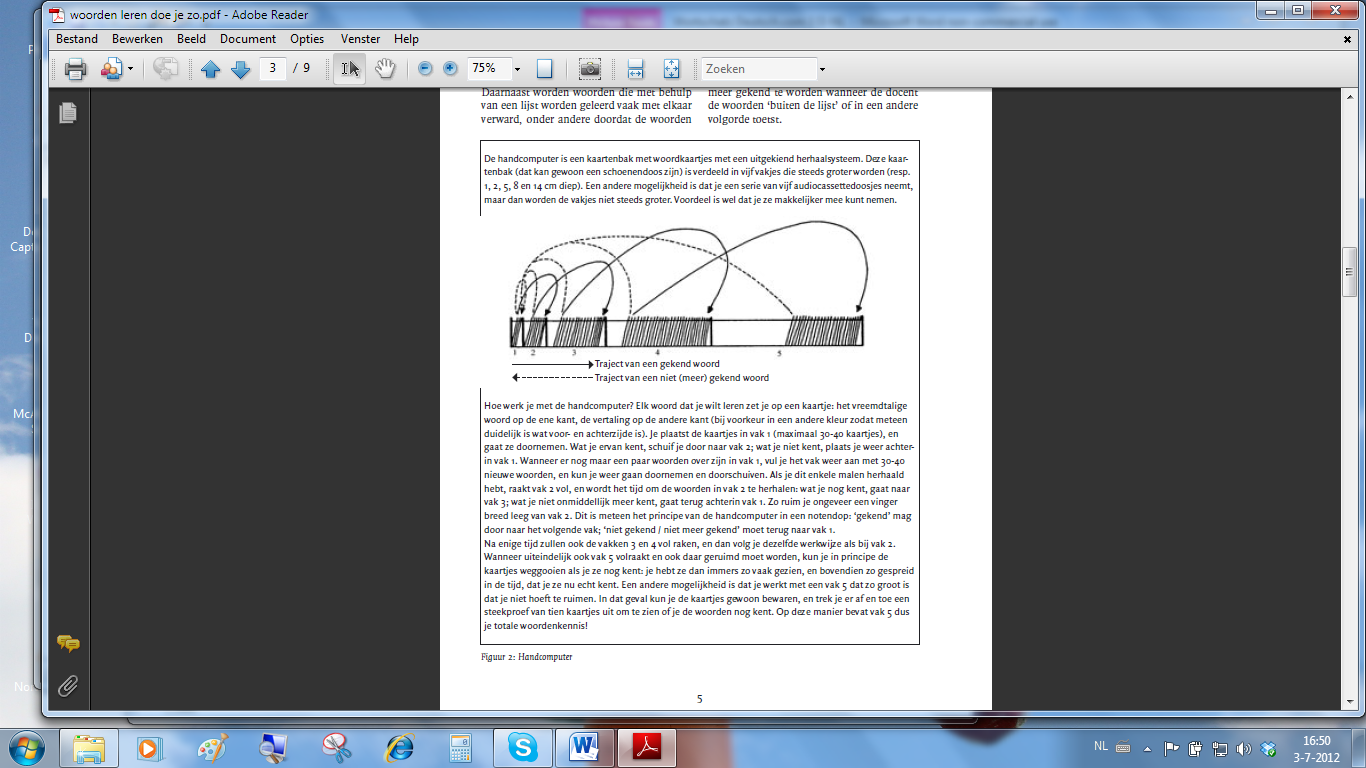 Na enige tijd zullen ook de vakken 3 en 4 vol raken, en dan volg je dezelfde werkwijze als bij vak 2. Wanneer uiteindelijk ook vak 5 volraakt en ook daar geruimd moet worden, kun je in principe de kaartjes weggooien als je ze nog kent: je hebt ze dan immers zo vaak gezien, en bovendien zo gespreid in de tijd, dat je ze nu echt kent. Een andere mogelijkheid is dat je werkt met een vak 5 dat zo groot is dat je niet hoeft te ruimen. In dat geval kun je de kaartjes gewoon bewaren, en trek je er af en toe een steekproef van tien kaartjes uit om te zien of je de woorden nog kent. Op deze manier bevat vak 5 dus je totale woordenkennis!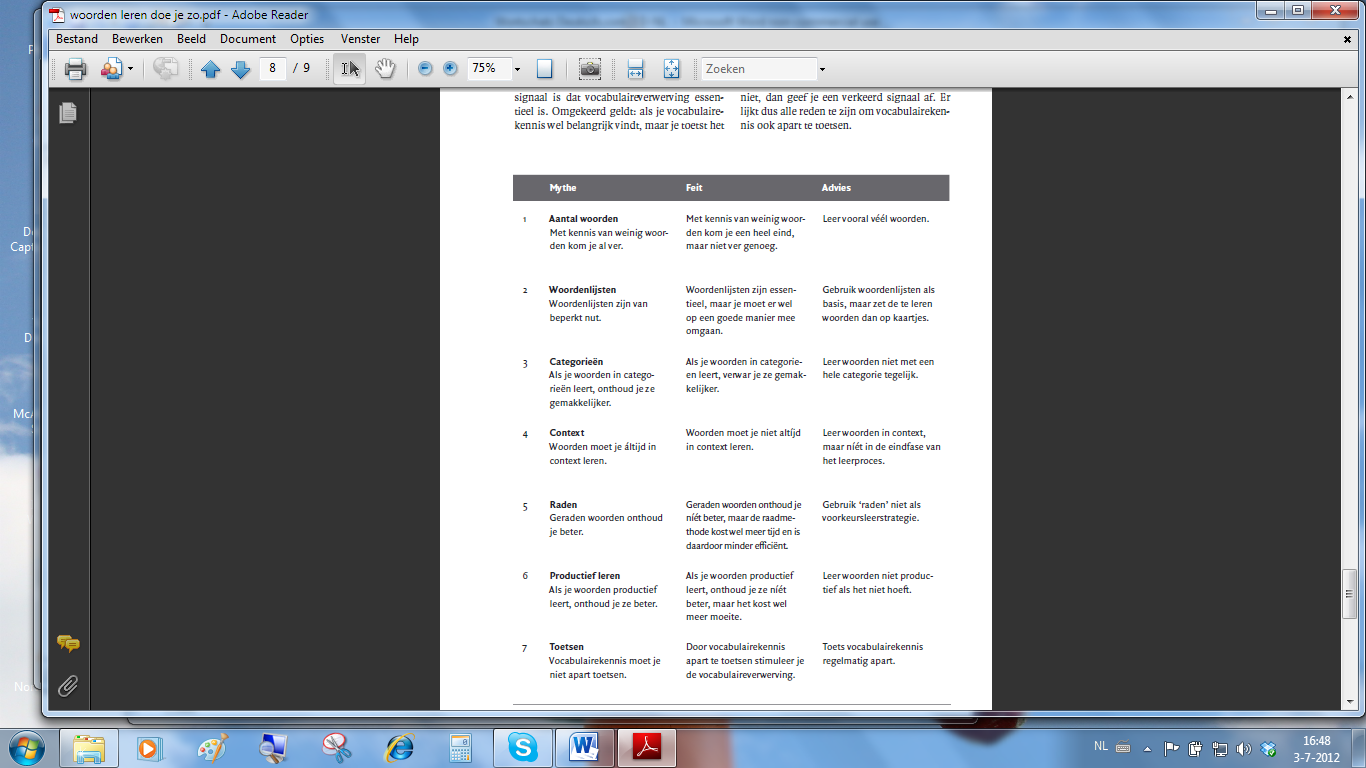 Bron:Jan-Arjen Mondria, Mythen over vocabulaireverwerving, in: Levende Talen Tijdschrift blz. 3-11, Jaargang 7, nr. 4, 2006Lektion 1Lektion 2Lektion 3Lektion 4Lektion 5Lektion 6Lektion 7Lektion 8Lektion 9Lektion 10Lektion 11Lektion 12Lektion 13Lektion 14Lektion 15Lektion 16Lektion 17Lektion 18Seite 10Seite 10Seite 10DeutschKontextNiederländischEtw. bestätigenIch bestätige dir, dass du das gut gemacht hast.iets bevestigenetw. verkaufenAuf dem großen Markt am Sonntag verkaufen die Händler ihre Waren.iets verkopenetw. / jmd. erwartenNicolas ist so aufgeregt: Er kann den Tag seiner Einschulung kaum erwarten.iets / iemand verwachtenetw. absolvierenSie hat ihr Studium mit Erfolg absolviert.iets afronden, voltooienetw. anschauenFrederik sitzt im Garten auf einer Bank und schaut sich die Vögel in dem großen Apfelbaum an.iets bekijkenetw. / jmd. kennen : er kennt mich, du kanntest ihn, er hat sie gekanntAls ich in die neue Mannschaft kam, kannte ich noch keinen.iets / iemand kennenetw. zuordnenSie haben zur Aufgabe in einer bestimmten Zeit möglichst viele Wörter zuzuordnen.iets sorteren, kiezen wat bij elkaar hoortetw. / jmd. verstehen: er versteht dich, sie verstand uns, er hat mich verstandenNachdem der Lehrer dreimal die Aufgabe erklärt hatte, verstand auch endlich Markus sie.iets / iemand begrijpen, snappenetw. markierenMit einem roten Stift markiert Susanne alles Wichtige im Text.iets markerenheißen: er heißt, hieß, hat ... ge-heißen!! Er hat mich kommen heißen. !!Ich heiße Lena. Und wie heißt du?heten, naam hebbeniemand laten komen, vragen om te komenetw. notierenDer Polizist notiert sich das Nummernschild des Autos.iets noteren, opschrijvenetw. sammelnDie Eichhörnchen sammeln im Herbst Nüsse, um nicht zu verhungern.iets verzamelenetw. können: ich kann es, du kannst es, er kann es, wir können es, ihr könnt es, sie können es;er konnte es, sie hat es gekonntIch kann gar nicht aufstehen. Meine Knochen tun so weh. Aber gestern konnte ich sogar noch Sport machen.iets kunnen, het ver-mogen hebben / in staat zijn om iets te doenDeutschKontextNiederländischetw. machenSimon hat seine Hausaufgaben heute nicht gemacht: Dafür bekommt er eine schlechte Note.iets doen, makensein: ich bin,du bist, er ist, wir sind, ihr seid, sie sind;er war, ist gewesenHeute war schönes Wetter. Deshalb bin ich draußen gewesen.zijn (ww, ott)zijn (ww, ovt)die SchweizDieses Jahr fahre ich in den Ferien in die Schweiz.Zwitserlanddie Pressekon-ferenz, die +enDie Pressekonferenz am Dienstag wurde sogar im Fernsehen live übertragen.de persconferentiedie Million, die +enHerr Sauer hat im Lotto die Millionen gewonnen.het miljoendie Nationalmann-schaft,die +enWährend der Weltmeisterschaft wird unsere Nationalmannschaft von allen ganz besonders angefeuert, damit wir Weltmeister werden.het nationale elftaldie Sprache,die +nAuch wenn wir nicht alle dieselbe Sprache sprechen, können wir uns trotzdem verständigen.de taaldie Natur (nur Sg.)Der Mensch verändert die Natur und passt diese an sich an.de natuurder Akt,die +sNach dem dritten Akt gibt es eine kurze Pause.de handeling; het bedrijfder Park,die +sManche Leute führen ihre Hunde im naheliegenden Park aus, obwohl Hunde dort verboten sind.het parkder Besucher,die =Vor dem Museum steht eine riesige Schlange an Besuchern.de bezoekerder Mittwoch,die +eAm Mittwoch soll es regnen. Deshalb fällt unser Wandertag leider aus.de woensdagder September,die =Der September ist der neunte Monat im Jahr.de septemberder Bundestrainer, die =Der Bundestrainer hat die Mannschaft so gut trainiert, dass sie in der Tabelle um 6 Plätze aufgestiegen ist.de trainer van het nationale elftalder Text,die +eDie Schüler haben einen Arbeitsauftrag erhalten: Sie sollen den Text gründlich lesen und Wichtiges markieren.de tekstder Singular,die +eSingular ist das Fachwort für Einzahl.het enkelvouddas DeutschDas Deutsch ist für viele eine schwere Sprache, doch macht es ihnen trotzdem Spaß !het Duits (als taal)das Ticket,die +sBevor Erik in die U-Bahn steigt, zieht es sich noch ein Ticket.het ticketDeutschKontextNiederländischdas Oktoberfest,die +eMünchen ist bekannt für sein Oktoberfest.het Oktoberfeest(das) München München ist die größte Stadt Bayerns.Münchendas Jahr,die +eSchon wieder ist ein Jahr vorüber. Es verging wie im Flug.het jaardas Wetter (nur Sg.)Wenn das Wetter am Wochenende schön ist, wollen wir im Garten grillen.het weerdas Länderspiel,die +ePatrick drängt seine Eltern sich zu beeilen, da er das Länderspiel nicht verpassen will.de Interland wedstrijddas Foto,die +sDie drei Freundinnen machen noch ein Erinnerungsfoto vor dem Zoo, bevor sie wieder in den Bus steigen.de fotodas Wort,die WörterDas Diktat enthält 200 Wörter.het woord, de woorden(das) DeutschlandDeutschland hatte während der Fußball-WM viele Fans.DuitslandinternationalAuf der Konferenz wurden internationale Vereinbarungen getroffen.internationaalneu, neuer,am neuestenWir haben ein neues Auto gekauft. Das alte war kaputt.nieuwviel, mehr, am meistenLuis hat mehr in der Deutscharbeit geschrieben als Conni, hat aber trotzdem eine schlechtere Note bekommen.meer (overtreffende trap van „veel”), het meestgut, besser,am bestenLeon hat seine Aufgabe schon ziemlich gut gemacht, Katharina war aber besser.goed, beter, het bestdeutschDie deutsche Sprache ist nicht ganz einfach.Duits (als bijvoeg. nw)halloHallo, mein Name ist Susanne. Wie heißt du?hallo, hoivonMarie hat zu ihrem Geburtstag von ihren Eltern ein Buch geschenkt bekommen.vananAn der Ladentür hängt ein Schild. Auf dem steht: „Heute geschlossen“.aanbereitsIch habe bereits fünf Kilogramm abgenommen.reeds, alfürNadine schenkt ihrer besten Freundin eine Tafel Schokolade für ihre Hilfe.voorundHeute treffe ich einen Freund und gehe mit ihm ins Kino.enschonEs ist schon 22 Uhr, meine Eltern warten auf mich.reeds, alDeutschKontextNiederländischalsAls ich zu Hause ankam, waren meine Eltern noch nicht zu Hause.Ich bin aber größer als du!Am liebsten will ich später als Inge-nieur arbeiten.toendanalszuWir gehen morgen zu meiner Oma auf den Geburtstag.Aber vorher müssen wir noch zu dem Supermarkt und einkaufen.naar (personen + gebouwen)nachNach zwölf Stunden Autofahrt waren wir endlich im Urlaub angekommen.nainIch sehe sie nicht mehr, sie sind in dem Haus verschwunden.indieseMir schmecken diese Gummibärchen!dezebeiWo lernen wir? Bei dir oder bei mir?bijüberLukas ist so klein, dass er nicht über die Mauer schauen kann.Über meinem Bett hängt ein Foto von meinem Freund.overbovender, die, dasDie Sonne scheint, der Himmel ist wolkenlos, das Wetter ist einfach super!de (♂), de (♀ en mv), hetgegenMorgen ist das letzte Spiel gegen Spanien, das müssen wir einfach gewinnen.tegenwasWas du gesagt hast, ist richtig.watihrWollt ihr heute Abend mit ins Kino kommen?Von wem ist die Tasche? Von Moni? Ja, sie ist von ihr.julliehaarduKannst du mir sagen, wo ich die Toilette finde?je, jijdenAls Susi den Hund sah, rannte sie schreiend davon.de (♂, lijd. vw)wieCarsten ist so groß wie sein Bruder, dabei ist er drei Jahre jünger als er.Wie heißt du? Ich heiße Martin.net alshoedein, dein, deineDeine Mutter hat dein Buch mitgenommen. Dein Vater sucht es jetzt.jouw (♂ + o), jouw (♀ en mv)nochIch muss nur noch eine Woche in die Schule gehen, dann sind endlich Ferien.nogeinEin kühler Regenschauer ist im heißen Sommer ganz angenehm.een (♂ + o)Seite 11Seite 11Seite 11DeutschKontextNiederländischsich ergeben: es ergibt sich, ergab sich, hat sich ergebenEs hat sich so ergeben, dass alle bei ihm übernachtet haben. iets komt zo uitetw. haben: er hat, hatte, hat etw. gehabtTom hat einen großen Lutscher.hebbenetw. bieten: er bietet, bot, hat etw. gebotenDiese Veranstaltung bietet die Möglichkeit, neue Menschen kennen zu lernen.iets (aan)biedenetw. eröffnenIn dieser Kaufstraße wurde ein neuer Laden eröffnet.iets openenstehen: er steht, stand, hat gestandenAuf der großen Wiese steht ein einsamer Baum.staanjmd. bedrohen: er bedroht, bedrohte, hat bedrohtDer Täter bedroht sein Opfer mit einem scharfen Küchenmesser.iemand bedreigengehen: er geht, ging, ist gegangenTom ist auf dem Weg zu seiner Oma. Er geht an der Hauptstraße entlang.gaanetw. / jmd. nach-sprechen: er spricht nach, sprach nach, hat nachge-sprochenSprecht mir alle ganz langsam nach!napraten, nasprekenetw. / jmd. fragenIhr könnt mich bei Unklarheiten jederzeit fragen, ich antworte euch gerne.iets / iemand vragen (naar informatie)etw. / jmd. antworten„Willst du morgen mit ins Schwimm-bad kommen?bb“, fragt Susi ihre beste Freundin. „Ich habe morgen Klavier-unterricht“, antwortet diese.iets / iemand antwoordendie Portion,die +enDiese Pizzeria ist besonders gut: Da bekommt man immer ganz große Portionen.de portiedie Umfrage,die +nDie Umfrage hat ergeben, dass die meisten Bürger einen neuen Bahnhof befürworten. de enquêtedie Altstadt,die -städteIn der Altstadt ist es abends besonders gemütlich, weil alles so schön beleuchtet ist.het oude / historische centrum, de oude /histor. binnenstaddie Nummer,die +nKannst du mir deine Nummer geben? Ich ruf dich an, sobald ich zu Hause bin!het (telefoon)nummerdie Berlinale,die +nIn Berlin findet jährlich die Berlinale statt. Das sind internationale Filmfestspiele.de BerlinaleDeutschKontextNiederländischdie Filmfestspiele (Pl.)Bei den Filmfestspielen werden aktuelle Filme gezeigt, bewertet und mit Preisen ausgezeichnet.het filmfestivaldie Alpen (Pl.)Die Alpen sind das höchste Gebirge im Inneren von Europa.de Alpendie Temperatur,die +enNach dem Regen sind die Temperaturen stark gefallen.de temperatuurdie Schneeflocke, die +nLeise fallen die Schneeflocken auf Toms Mütze und bilden eine dicke, weiße Schneeschicht.de sneeuwvlokdie Satzmelodie, die +nJeder Satz hat eine eigene Satz-melodie, die man beachten muss.de zinsmelodieder Dönerkebap, die +sDer Dönerkebap ist bei vielen Schülern sehr beliebt.een broodje shoarmader / die Deutsche,die +nEs ist ein Klischee, dass die Deutschen immer pünktlich sind.de Duitse man /de Duitse vrouwder Sommer,die =Der Sommer ist die schöne Jahres-zeit. Es ist schön warm und die Sonne scheint.de zomerder Tag,die +eHeute war ein gelungener Tag: Ich hab viel erlebt und bin nun total müde.de dagder Kölner,die = Viele Kölner nehmen dieses Jahr am Karneval teil.de Keulenaar;de Keulse (Dom)der Dom, die +eDer Dom überragt die ganze Stadt. Von seiner Spitze aus muss man eine perfekte Aussicht haben.de domder RheinIn Koblenz am Deutschen Eck fließen der Rhein und die Mosel zusammen.de Rijnder Mittelpunkt,die +eLisa ist so arrogant, sie möchte immer im Mittelpunkt stehen.het middelpuntder Film,die +eWillst du mit mir heute Abend einen Film schauen?de filmder Wettbewerb,die +eIn dem Wettbewerb hat Michael den zweiten Platz belegt.de wedstrijdder Silberne Bär,die +enDer Silberne Bär ist ein Filmpreis, der von der Jury der Berlinale vergeben wird.de Zilveren beerder Goldene Bär,die +enDer Goldene Bär ist der Hauptpreis der Berlinale.de Gouden beerder Schnee (nur Sg.)Auf den Autos liegt eine dicke Schicht Schnee.de sneeuwder Klimawandel, die =Die Malediven leiden stark unter den Folgen des Klimawandels.de klimaatveranderingder Wintersport (Sg.)Wintersport ist in Deutschland sehr beliebt.de wintersportder Sonnenschein (Sg.)Morgens werde ich vom Sonnen-schein geweckt. Das ist schön!de zonneschijnDeutschKontextNiederländischder Berg,die +eDieses Jahr fährt Jona mit seiner Familie in die Berge wandern.de bergdas Essen (Sg.)„Das Essen ist fertig, kommt ihr bitte?“, ruft die Mutter zum Essen.het etendas Lieblingsessen (Sg.)Thomas wünscht sich Nudeln mit Bolognesesoße, das ist sein Lieblingsessen.het lievelingsetendas Eis,die =Kinder können zu jeder Jahreszeit Eis essen. Es macht ihnen gar nichts aus, wie warm oder kalt es draußen ist.het ijs; ijsje(das) KölnNadine und Mona sind auf dem Weg nach Köln. Sie wollen shoppen gehen.Keulendas Ziel,die +eMarco war bei dem Marathon der erste, der durch das Ziel gelaufen ist.het doel(das) BerlinBerlin ist eine sehr sehenswerte Stadt. Viele Schulen machen Klassenfahrten dorthin.Berlijn(das) MitteleuropaDeutschland ist ein Land, das in Mitteleuropa liegt.Middeneuropadas Bild,die +erDas Ehepaar steht im Museum vor dem großen Bild und betrachtet es mit großen Augen.het schilderij; de afbeeldingtypisch, typischer, am typischstenEin typisches Beispiel für Lieblingsessen ist Pizza.kenmerkend, typischeineAuf einer langen Straße bildet sich plötzlich ein Stau, eine Entenfamilie überquert langsam die Straße.een (♀)lecker, leckerer,am leckerstenAm leckersten waren die Spaghetti in dem Restaurant, in dem wir gestern gegessen haben.lekkeritalienischItalienische Restaurants findet man überall auf der Welt.Italiaans (bijv. nw)aktuell, aktueller, am aktuellstenAus aktuellem Anlass gehe ich heute mit dir ins Kino.aktueeltouristischDas Deutsche Eck ist ein bekanntes touristisches Ziel in Koblenz.toeristischwiederIch musste ihr immer wieder sagen, dass sie ihre Hausaufgaben endlich macht.weerumLuisa lernt gründlich den Stoff, den sie in der Schule durchgenommen haben, um eine gute Note zu bekommen.omkeinDie Menschen, deren Häuser bei dem Erdbeben eingestürzt sind, haben nun kein Zuhause mehr.geen (♂ + o)sowieKühe, Hühner sowie Schweine sind Tiere auf einem Bauernhof.als ookDeutschKontextNiederländischmild, milder,am mildestenIch esse am liebsten die milden Apfelsorten wie Jonagold oder Elstar.mildganzAuf der ganzen Erde gibt es Menschen, die nicht genug zu essen haben. Ihnen müssen wir helfen.heelWie geht’s?„Hey, wie geht's dir?“ „Мir geht´s gut!“Hoe gaat het?dirIch bringe dir dein Buch nächste Woche wieder mit, ich hab es noch nicht ganz gelesen.je (meewerk. vw)nichtRonald will heute nicht zur Schule gehen, er möchte lieber im Bett liegen bleiben.nietsoDa es regnet, zieht Michi sich eine Regenjacke an. So wird er nicht nass. zo, op deze manieresEs ist verboten zu stehlen.hetnaNa, wie geht es dir? Ich habe schon lange nichts mehr von dir gehört!ensuperDas ist ja super, dass das so geklappt hat, wie wir uns das gewünscht haben.supertschüss„Tschüss, wir sehen uns morgen dann wieder!“dag, doei, ajuusSeite 12Seite 12Seite 12etw./jmd. mögen: er mag, mochte, hat etw. gemochtDustin mag besonders gerne Tomaten, früher hat er sie überhaupt nicht gemocht.iets / iemand graag mogen, iets lustensurfen:im Internet surfenIn seiner Freizeit surft Thomas ständig im Internet. Seine Mutter findet das gar nicht gut.surfenetw.hören„Hört gut zu, ich sag das nur ein einziges Mal!“iets horendie Disco,die +sHeute Abend geht Susanne zum ersten Mal mit ihren Freunden in die Disco.de discoder Fußball,die -bälle„Wer denkt am Samstag an die Fußbälle, die dürfen wir auf keinen Fall hier vergessen?“de voetbalder Hardrock (nur Sg.)Am Samstag startet das berühmte Hardrockfestival. Auch Jan wird hingehen.de hardrock-muziekder Hip Hop (nur Sg.)Meistens hört Klaus Hip Hop, nur sehr selten entscheidet er sich für etwas anderes.de Hip-Hop-muziekder Basketball,die -bälle„Holt mal bitte die Basketbälle aus dem Schrank, wir wollen jetzt ein paar Übungen mit dem Basketball machen!“de basketbalDeutschKontextNiederländischder Wortakzent,die +eBeim Erlernen einer Sprache muss man ganz gezielt auf die Wortakzente achten.de klemtoondas Tennis (nur Sg.)Lukas ist ein Profi im Tennis. Er spielt schon seit 10 Jahren.het tennisspeldas Kino,die +sJohanna möchte mit ihrem Freund ins Kino gehen. Es läuft ein Film, den sie sich unbedingt ansehen will. de bioscoopdas Internet (nur Sg.)Das Internet ist heutzutage viel genutzt, sei es zum Recherchieren, Chatten oder einfachem Surfen.het internaatdas Theater,die =Unsere Deutschlehrer gehen oft mit uns ins Theater. Im Unterricht sprechen wir dann über die Handlung des Stückes und analysieren dieses genauer. het theater, het toneeldas PortugiesischPortugiesisch, Italienisch und Polnisch kann man an unserer Schule lernen, nur Ungarisch wird nicht angeboten.het Portugees (als taal)das UngarischPortugiesisch, Italienisch und Polnisch kann man an unserer Schule lernen, nur Ungarisch wird nicht angeboten.het Hongaars (als taal)das ItalienischPortugiesisch, Italienisch und Polnisch kann man an unserer Schule lernen, nur Ungarisch wird nicht angeboten.het Italiaans (als taal)das PolnischPortugiesisch, Italienisch und Polnisch kann man an unserer Schule lernen, nur Ungarisch wird nicht angeboten.het Pools (als taal)ichIch bin heute Morgen so früh aufge-standen, dass ich jetzt total müde bin.ikwoher„Woher kommst du?“ „Ich komme aus Deutschland, und zwar aus Koblenz.“waar vandaanaus„Holst du bitte mal deine Brotdose aus deinem Ranzen, damit ich sie spülen kann!“uitandereNatalie kann nicht einschlafen, sie ist nicht müde genug, aber alle anderen schlafen schon.anderesieDie Schneiders gehen heute ins Freibad. Sie wollen das schöne, warme Wetter ausnutzen.zij (♀ en mv)oder„Soll ich den roten oder den blauen Pullover kaufen?“of (bij een keuze)wer„Wer hat meine Tasche gesehen? Ich habe sie eben hier abgestellt, nur jetzt ist sie nicht mehr da.“wieja„Willst du mit uns in die Stadt shoppen gehen?“ „Ja gerne, ich kläre nur noch ab, wann der Bus fährt.“Ja (als bevestiging)nein„Hast du schon etwas gegessen? Willst du mit uns essen?“ „Nein, danke, ich habe zu Hause schon gegessen!“nee(n)DeutschKontextNiederländischSeite 13Seite 13Seite 13etw.ergänzenIn Aufgabe 3 muss man fehlende Wörter ergänzen.iets aanvullen, toevoegenmitlesen: er liest mit, las mit, hat mitgelesenWährend der Lehrer den Text laut vorliest, sollen die Schüler mitlesen.meelezenauswendig lernenAls Hausaufgabe sollt ihr die ersten fünf Verse aus den Metamorphosen von Ovid auswendig lernen.uit het hoofd lerenjmd. helfen: er hilft, half, hat geholfenEin Reh hat sich in einem Netz ver-fangen. Nun helfen wir ihm, so dass es wieder rauskommt.iemand helpenetw. buchstabieren„Buchstabiere mir bitte deinen Nach-namen! Ich weiß nicht, wie man ihn schreibt.“iets spellenjmd. etw. raten: er rät, riet, hat geratenDer Vater rät seinem Kind, dass es fleißig für die Schule lernt, damit es gute Noten bekommt.iemand iets aanbevelen, een raad gevendie Zahl,die +enDie Zahlen, die sie schreibt, kann man kaum lesen. Sie schreibt so unordent-lich.het getal; het cijferdie Wörterbuch-arbeit,die +enBevor die Schüler die Lateinlektüre lesen, müssen sie Wörterbucharbeit machen.het werken met het woordenboekdie Karte,die +nEs gibt eine Menge Karten: Land-karten, Postkarten, Straßenkarten und noch viele mehr.de kaartder Kasten,die KästenIn dem roten Kasten sammle ich alle meine vollgeschriebenen Hefte, in dem blauen alle meine Klassen-arbeiten.de kist, de grote doosder Buchstabe,die +nSusi schneidet die Buchstaben ihres Namens aus und malt sie bunt an, damit sie diese an ihre Zimmertür hängen kann.de letterder Umlaut,die +e„Nenne mir bitte alle Umlaute! Ich will prüfen, ob du gelernt hast!“de Umlautdas Alphabet,die +eDas deutsche Alphabet hat 26 Buch-staben.het alfabet, het ABCdem Dem Hund muss man die Leine anlegen, damit er nicht wegläuft.de (Dativ ♂ en o)eins1eenzwei2tweedrei3drievier4vierfünf5vijfsechs6zesDeutschKontextNiederländischsieben7zevenacht8achtneun9negenzehn10tienelf11elfzwölf12twaalfunterOpa versteckt sich mit uns unter dem Tisch, um Oma zu erschrecken.onderspäter„Ich habe jetzt noch keinen Hunger, vielleicht später.“laterBingoEin beliebtes Spiel bei alten Leuten ist Bingo, weil es sehr leicht zu verstehen ist.het Bingo-spelbitte„Kannst du mir bitte den Zucker reichen?“alstjeblieft, alstubliefteinmalSo fängt fast jedes Märchen an: Es war einmal ....een keer; eens; ooit; aha„Aha, da warst du also. Wieso hast du das nicht früher gesagt?“Aha (uitroep)Wie bitte?„Wie bitte? Ich habe nicht verstanden, was du gesagt hast.“Pardon?Seite 14Seite 14Seite 14DeutschKontextNiederländischetw. ankreuzenAuf dem Fragebogen musste man nur die richtigen Antworten ankreuzen. Das war überhaupt nicht schwer.iets aankruizenetw. / jmd. finden:er findet, fand,hat gefundenAls Mark mit seinem Vater im Wald gewesen ist, hat er unter dem Laub einen Toten gefunden.iets / iemand vindendie Biologie (nur Sg.)Marion mag besonders gerne die Biologie, sie möchte später Biologie studieren.biologie die Mathematik (Mathe) (nur Sg.)In Mathe ist Jakob ein Profi, er löst die Aufgaben in Blitzgeschwindigkeit.wiskundedie Klasse,die +nSobald der Lehrer in die Klasse kommt, wird es still und alle setzten sich auf ihre Plätze.het lokaal; de klasdie Geschichte, die +nMeine Oma hat mir früher immer zum Einschlafen eine Geschichte erzählt.het verhaaldie Kunst, die KünsteEs ist eine Kunst, solch akrobatische Künste zu beherrschen.de kunstdie Geografie (nur Sg.)In der Schule wird Geografie gelehrt, bei uns heißt das Erdkunde.aardrijkskundedie Ethik,die +enDieses Jahr haben sich viele Schüler für Ethik entschieden, weil sie den Religionslehrer nicht mögen.de ethiekdie Religion,die +enIch muss für Religion lernen, wir schreiben nächste Woche eine Klausur.de godsdienst; de religiedie Physik (nur Sg.)Physik ist eine interessante Wissenschaft, die viele Vorgänge in der Welt erklärt.natuurkundedie Chemie (nur Sg.)Chemie macht Spaß,wir machen viele spannende Experimente.scheikundedie Sozialkunde (nur Sg.)In Sozialkunde beschäftigt man sich nicht nur mit aktuellen politischen Themen, sondern auch mit dem Aufbau der Regierung, Rechten, Wirtschaft und vielen anderen interessanten Themen.maatschappijleerdie Informatik (nur Sg.)In Informatik lernen wir den Computer zu bedienen.Informatica, nieuwe mediadie Aussprache,die +nIn den Fremdsprachen achten die Lehrer ganz genau auf die richtige Aussprache.de uitspraakDeutschKontextNiederländischder Stundenplan,die -pläneAm ersten Tag nach den Ferien verkünden die Lehrer den neuen Stundenplan.het lesroosterder Montag,die +eAm Montag habe ich immer Handballtraining. Darauf freue ich mich schon das ganze Wochenende.de maandagder Dienstag,die +eAm Dienstag wollen wir einen Ausflug in den Zoo machen. Hoffentlich haben wir gutes Wetter.de dinsdagder Donnerstag,die +eMein Vater hat am Donnerstag Geburtstag. Ich habe noch kein Geschenk für ihn.de donderdagder Freitag,die +eAm Freitag kommen Oma und Opa zu Besuch. de vrijdagder Samstag,die +eDer Samstag ist der beste Tag in der Woche. Am Samstag kann ich ausschlafen.de zaterdagder Sonntag,die +eEs sind noch drei Sonntage, die vergehen müssen, bis ich endlich 18 werde.de zondagder Sport (nur Sg.)Jeden Mittwoch haben wir in der Schule Sport.de sportdas Schulfach,die -fächerIn jedem Schulfach werden wir von einem anderen Lehrer unterrichtet.het schoolvakdas Halbjahr,die +eDas zweite Halbjahr vergeht immer viel schneller als das erste.het halve jaar, semesterdas Wochenende, die +nIch freue mich die ganze Woche auf das Wochenende, aber wenn es endlich da ist, vergeht es viel zu schnell.het weekenddas EnglischEs ist wichtig wenigstens ein bisschen Englisch zu können. Deshalb wird Englisch an der Schule unterrichtet.het Engels (als taal)das FranzösischEs ist vorteilhaft Französisch zu sprechen, wenn man nach Frankreich in Urlaub fährt.het Frans (als taal)welch-Welch ein schöner Ort.welk, watunser, unsereUnsere Klassengemeinschaft ist sehr angenehm. Wir schließen niemanden aus.onze (bezittelijk vnw ♂ en o), onze (bez.vnw ♀ en mv)aberHeute ist ein sonniger Tag, aber zwischendurch regnet es.maarjeder, jedes, jedeJeder von den Sportlern wurde für seine Leistung geehrt, auch wenn er nicht Sieger war.iedere (♂), ieder (o), iedere (♀)anders„Wenn du es anders machen willst, kannst du das gerne tun. Meine Lösung war nur ein Vorschlag.“anders, op een andere manierSeite 15Seite 15Seite 15DeutschKontextNiederländischetw. bildenFür diese Aufgabe müssen wir zuerst drei Gruppen bilden.iets vormendie Jahreszeit,die +enEs gibt vier Jahreszeiten. Allerdings ist der Sommer die schönste von allen, behauptet Anna.het jaargetijdedie Gruppe,die +nAuf dem Schulhof sammeln sich die Schüler in Gruppen. de groepder Wochentag,die +e„Ich weiß, dass heute der 07.08. ist, aber welchen Wochentag haben wir heute?“de dag van de weekder Herbst,die +eIm Herbst werfen die Bäume ihre braunen Blätter ab, sodass das ganze Laub sich auf dem Boden sammelt.de herfstder Frühling,die +eDer Frühling zeichnet sich dadurch aus, dass nun die Blumen aus dem Boden sprießen, die Vögel fangen an zu zwitschern, das Wetter wird wieder besser.de lente, het voorjaarder Sommer,die =Im Sommer fahren viele Menschen ans Meer. Sie wollen die Sonne und Wärme und das Meer genießen.de zomerder Winter,die =Im Winter stehen in den Vorgärten weiße Schneemänner, die die Kinder mit Mühe gebaut haben.de winterder Januar,die +eDer Januar ist der erste Monat im Jahr.januarider Februar,die +eIm Februar ist die Karnevalszeit, in der die ganzen Narren ihren Spaß haben.februarider März,die +eLaura hat am 19. März Geburtstag. Sie will ihren 18. groß feiern.maartder April,die +eDer April, der April macht, was er will.aprilder Mai,die +eIm Mai sind viele Feiertage, an denen deutsche Schüler Schulfrei haben.meider Juni,die +sJedes Jahr im Juni fahren wir mit meinen Großeltern ein Wochenende lang in ein Wellnesshotel.junider Juli,die +sDieses Jahr im Juli sind wir nach Frankreich in den Sommerurlaub gefahren.julider August,die +eIm August beginnt wieder die Schule, die Ferien sind dann leider zu Ende.augustusder September,die =Am 9.September ist eine riesige Party geplant, zu der ich auf jeden Fall gehen will. septemberDeutschKontextNiederländischder Oktober,die =„Heute ist der 24.Oktober. Weißt du wer da Geburtstag hat?“oktoberder November,die =Im November steigt bei den Kindern langsam die Spannung und Vorfreude auf Weihnachten.novemberder Dezember,die =Am 31. Dezember ist Silvester. Julia lädt viele Freunde ein, um mit ihnen in das neue Jahr zu feiern.decemberder Monat,die +eIch habe das Taschengeld für diesen Monat noch gar nicht erhalten. Irgendwas ist da nicht richtig.de maandder Geburtstag,die +e„Wann hast du Geburtstag? Ich will den auf keinen Fall vergessen?“de verjaardageuer, euer, eure„Was schenkt ihr denn eurer Mama zum Muttertag? Die üblichen Blumen sind ja langweilig!“jullie (bezittelijk vnw ♂ en o), jullie (bez.vnw ♀ en mv)wann„Wann kommt der Zug?“ „In einer halben Stunde sollte er eintreffen!“wanneerwirWir wollen heute Abend grillen. Dazu müssen wir noch alles vorbereiten.wijach„Ach, was ist denn da passiert! Das darf doch wohl nicht wahr sein!“oeiSeite 16Seite 16Seite 16etw. aussprechen: er spricht aus, sprach aus, hat  ausgesprochenKaum hatte der Lehrer das ausge-sprochen, stürmten die Schüler aus dem Klassenzimmer.iets uitpraten, uitsprekenetw. trinken: er trinkt, trank, hat getrunkenTäglich sollte man zwei Liter trinken.iets drinkenetw. essen: er isst, aß, hat gegessenWenn Marcel nach Hause kommt, isst er zunächst etwas.iets etendie Pizza, die +s,auch „Pizzen“Heute Mittag gibt es Pizza, mein absolutes Lieblingsessen.de pizzadie Banane,die +nAffen sind dafür bekannt, dass sie gerne Bananen essen.de banaandie Bananen-scheibe,die +nDas Bananeneis ist mit Bananen-scheiben dekoriert.het plakje banaandie Mandel,die +nWer die Mandel im Erdbeerkuchen findet, muss spülen.de amandeldie Tropicalsauce, die +nAnna ist ganz verrückt nach Tropical-sauce, doch gibt es die leider nicht überall. de tropicalsausdie Schokolade,die +n (Schoko)Schokolade vertreibt Traurigkeit. Deshalb iss ein Stück Schoko und dir geht es wieder besser!de chocolaDeutschKontextNiederländischdie Sahne (nur Sg.)Die Sahne darf auf einem Erdbeer-kuchen niemals fehlen.de slagroomdie Schokosauce, die +nKai bestellt ein Schokoladeneis mit ganz besonders viel Schokosauce.de chocoladesausdie Pizza MargheritaTanja isst nur Pizza Margherita. Jedesmal bestellt sie sich diese.de pizza Margheritadie Tomate,die +nIch esse keine Tomaten, dafür aber Ketchup und Tomatensauce.de tomaatdie Salami,die +sMein Papa hat mir ein Brötchen mit Salami gemacht.de salamidie Bratwurst,die -würsteDas kleine Kind quängelt, weil es Hunger hat. Die Eltern kaufen ihm eine Bratwurst im Brötchen.de braadworstdie Person,die +enJonas ist keinesfalls schüchtern. Er geht einfach auf fremde Personen zu und spricht sie an.de persoonder / das Joghurt,die +sAls Nachtisch gibt es bei meiner Oma immer Joghurt mit Cornflakes. de yoghurtder / das Natur-joghurt, die +sWir müssen unbedingt noch Natur-joghurt kaufen. Im Kühlschrank konnte ich keinen mehr finden.Biogarde yoghurtder Becher,die =Franziska bestellt sich einen Schoko-becher. Sie liebt Schokolade.de (ijs-/drink)bekerder Kaffee,die +sJeden Morgen trinkt Papa eine Tasse Kaffee, damit er wach wird.de koffieder Milchkaffee,die +sWährend die anderen Eis essen, trinkt Herr Meirer einen Milchkaffee.de koffie verkeerdder Cappuccino,die +sDer Cappuccino ist hier ziemlich teuer, bestimmt ist er ganz besonders gut.de cappuccinoder Tee,die +sWenn dir kalt ist, trink eine Tasse heißen Tee. Danach ist dir wieder warm.de theeder Käse,die =„Kannst du mir bitte den Käse aus dem Kühlschrank mitbringen?“de kaasder Oregano (nur Sg.)Meine Mama benutzt zum Würzen oft Oregano. de oreganodas Schokoladen-eis (nur Sg.)Am liebsten esse ich Schokoladeneis mit Schokostückchen.het chocoladeijsdas Stracciatellaeis (nur Sg.)Der kleinen Katharina ist ihr Stracciatellaeis aus der Hand gefallen. Jetzt liegt es auf dem Boden.het straciatellaijsdas Mineralwasser, die =Beim Sport trinkt man am besten Mineralwasser, das löscht den Durst.het mineraalwaterdas Cafe´, die +sSonntags ist das Cafe´ immer ziemlich gut besucht. Besonders wenn dazu noch schönes Wetter ist.het theehuisDeutschKontextNiederländischgern„Ich möchte dir gern helfen! Sag mir, was ich machen kann!“graagSeite 17Seite 17Seite 17kosten„Wie viel kostet dieses Buch?“ „Das ist aus der Werbung. Es kostet 5€.“kostenetw. / jmd. suchenTim irrt in dem Laden umher. Er sucht die Gurken.iets / iemand zoekenetw. merkenDer Lehrer merkte nichts davon, dass Anna und Thomas voneinander abgeschrieben haben.iets opmerkenetw. lernenDie ersten zehn Vokabel sollen die Schüler bis morgen lernen.iets lerendie Brezel,die +nZu einem besonderen Frühstück gehören genau wie Eier auch Brezel.de brezeldie Kugel,die +nUlli hat sich drei Kugeln Eis gekauft: Erdbeerre, Waldmeister und Vanille.het bolletje;de kogelder Vergleich,die +eBeim Vergleich der Qualität verschiedener Produkte kann man deutliche Unterschiede erkennen. de vergelijkingder Rosenstrauß, die -sträußeMein Freund hat mir zu Valentinstag einen Rosenstrauß geschenkt.de bos rozender Artikel,die =Die Zeitung veröffentlichte meinen Artikel direkt auf der zweiten Seite.het artikeldas Passfoto,die +sAuf meinem Personalausweis ist ein Passfoto, auf dem ich gerade Sonnenbrand im Gesicht habe.de pasfoto(das) HawaiiIn den nächsten Ferien fahren wir auf Hawaii.Hawaiidreizehn13dertienvierzehn14viertienfünfzehn15vijftiensechzehn16zestiensiebzehn17zeventienachtzehn18achttienneunzehn19negentienzwanzig20twintigdreißig30dertigvierzig40viertigfünfzig50vijftigsechzig60zestigsiebzig70zeventigachtzig80tachtigneunzig90negentig(ein)hundert100(een)honderdbesondersIch mag Biologie und Musik, ganz besonders gern aber mag ich Mathe.in het bijzonder, vooralDeutschKontextNiederländischnurDie ganze Woche über hatte Philipp sich auf einen Test vorbereitet, nur heute hat er nicht mit einer Überprüfung gerechnet. – So ein Mist aber auch!alleen maaroriginalIch habe die originale Urkunde, die Kopie habe ich weggeschmissen.origineelfarbigFarbige Hefte sind viel schöner als weiße.kleurrijkbesser (Komp. von „gut“)Es ist besser, wenn du dich jetzt mal duschen gehst. Du stinkst.beterimmerImmer wenn ich den Wecker höre, drehe ich mich nochmal rum.steeds, altijd, immerSeite 18Seite 18Seite 18DeutschKontextNiederländischaussehen: er sieht aus, sah aus, hat ausgesehen„Du siehst heute echt gut aus! Das Kleid steht dir!“eruit ziendie Mode,die +nJedes Jahr wechselt die Mode.de modedie Familie,die +nIn den Ferien fahre ich mit meiner Familie nach Italien in Urlaub.het gezindie Bluse,die +nDie hellblaue Bluse, die noch in meinem Schrank hängt, ist mir zu klein. de blousedie Saison, die +sDie Saison ist beendet, jetzt haben wir erst einmal Spielpause.het seizoendie Jacke,die +nKathrin zieht sich eine Jacke an, ihr ist zu kalt.de jasdie Alternative,die +nAls Alternative kann ich dir noch eine Suppe anbieten.het alternatiefdie Hose,die +nMartins Hose ist gerissen, als er Inliner gefahren ist.de broekder Trend,die +sMomentan sind wieder große Sonnenbrillen der Trend.de trendder Ring,die +eDer goldene Ring schmückt Sarahs Hand. Er soll ihr Glück bringen.de ringder Klassiker,die +Goethes Faust ist ein typischer deutscher Klassiker.het klassieke werkder Pullover,die +Wenn mir kalt ist, ziehe ich mir einen Pullover an.de truider Stil,die +eNein, das ziehe ich nicht an! Das ist echt nicht mein Stil.de stijlder Schuh,die +eAuf der Autobahn liegt ein einzelner Schuh. Wem gehört dieser?de schoendas Top,die +sIm Sommer trägt Sofie Tops und kurze Hosen.het topjedas T-Shirt,die +sAnton trägt ein farbiges T-Shirt.het T-shirtdas Detail,die +s„Erzähl mir alles, alles bis ins kleinste Detail!“het detaildas Frontprint,die +sSie trägt ein teures T-Shirt mit Frontprint.een print aan de voorkanttrendig, trendiger, am trendigstenMeine Eltern tragen trendige Kleidung, sie sind nicht so altmodisch wie mancher denkt.trendyrosaDas rosa Schweinchen ist mein Glücksbringer.rozeDeutschKontextNiederländischweißDie weiße Taube ist ein Zeichen für Hoffnung.witwarm, wärmer,am wärmsten„Ich bin so am frieren, ich brauche ganz dringend eine warme Dusche.“warmabsolut„Das ist absolut kindisch, was du da machst! Bitte achte mal darauf! Du bist schließlich schon 15!“absoluut, beslistcool, cooler,am coolstenDie Party am Wochenende war echt cool, aller Aufwand dafür hat sich gelohnt.cool, vet, gaafperfekt, perfekter, am perfektestenCaro hat perfekte Arbeit geleistet. Der Lehrer gratuliert ihr.perfecttopaktuell (aktueller, am aktuellsten)Die Mädchen in unserer Klasse haben immer die topaktuellen Klamotten, Accessoire und Schuhe.topactueel, zeer actueelsupercool (cooler,am coolsten)„Gibt es bei euch auf der Schule auch solche supercoolen Typen?“ „Ich glaube, die gibt es überall.“heel erg coollilaNadine hat eine lila Blume für ihre Mutter gekauft, um ihr ein Geschenk zu machen.paarsgelbMan sieht die kleine Maike im gelben Sonnenblumenfeld gar nicht.geelblauDer Himmel ist heute ganz blau und wolkenlos.blauwgrünUnser Hund schiebt sich über die grüne frische Wiese hinter dem Haus.groenrotIch verschenke ganz besonderen Menschen ein rotes Herz.roodbraunIm Wald fallen Insekten und andere kleine Tiere auf dem braunen Waldboden gar nicht auf.bruingrauWenn der Himmel grau wird, versteckt sich Franzi unter der Decke in ihrem Bett.grijs, grauwschwarzEine schwarze Katze soll am Freitag dem 13. angeblich Unglück bringen.zwartSeite 19Seite 19Seite 19etw. / jmd. beschrei-ben: er beschreibt, beschrieb, hat beschriebenWir sollen das Bild, das wir an der wand sehen, im Detail beschreiben.iets / iemand beschrijvenetw. vergleichen: er vergleicht, verglich, hat verglichenEs ist ganz interessant verschiedene Interpretantionen von einem Thema zu vergleichen.iets vergelijkendie Grammatik,die +enNicht nur Vokabeln muss man lernen, sondern die Grammatik ist genauso wichtig zu beherrschen.de grammaticaDeutschKontextNiederländischdie Rose,die +n„Ich schenke dir eine rote Rose, weil ich dich liebe!“De roosdie Gitarre,die +nDie Lehrerin begleitet den Gesang ihrer Schüler mit der Gitarre.de guitaardie Hand,die HändeZur Begrüßung reicht man sich höflicherweise die Hände.de handder Plural,die +eManche Wörter gibt es nur im Plural, der Mehrzahl.het meervoudder DJ = Discjockey, die +sDer Discjockey legt die Musik auf und die ganze Menschenmasse beginnt zu tanzen.de djder Mann,die MännerIch habe gestern einen Mann gesehen, der mindestens doppelt so groß war wie ich.de mandas Bild,die +erAn den Wänden hängen viele Kinder-bilder, die schöne Erinnerungen wecken.de afbeeldingdas Baby, die +sSeitdem das Baby zu Hause ist, habe ich nachts kein Auge zu bekommen.de babydas Herz, die +enIch bin so aufgeregt, mein Herz schlägt ganz schnell.het hartSeite 20Seite 20Seite 20etw. ordnenMaria ordnet ihre Bücher der Größe nach.iets ordenendie Mutter,die MütterWas würde man nur ohne eine Mutter machen?de moederdie Schwester,die +nMeine Schwester ärgert mich heute schon die ganze Zeit. de zusdie Eltern (Pl.)Sonja hat diese Woche sturmfrei. Ihre Eltern sind in Urlaub gefahren.de oudersdie Großeltern (Pl.)Als ich fünf Jahre alt war, sind meine Großeltern mit mir nach Paris gefahren.de grootoudersdie Cousine,die +nAm Wochenende kommt meine Cousine zu uns, ich habe sie schon lange nicht mehr gesehen.het nichtje (dochter van oom of tante)die Tante,die +nMaries Tante hat einen bissigen Hund. Jeder hat Angst vor ihm.de tantedie Großmutter,die -mütterMeine Großmutter ist die allerbeste Kuchenbäckerin.de grootmoederdie Geschwister (Pl.)Lisa ist krank und muss zu Hause bleiben, während ihre Geschwister in der Schule sind.de broers én/of zussender Bruder,die BrüderDaniel hat einen älteren Bruder und eine 3 Jahre jüngere Schwester.de broerDeutschKontextNiederländischder Vater,die VäterMein Vater arbeitet den ganzen Tag. Ich sehe ihn nur am Wochenende.de vaderder Onkel,die =In den Ferien will Maja eine Woche mit ihrem Onkel auf dem Kanal fahren.de oomder Großvater,die -väterMit dem Großvater kann man allen Unsinn machen, er ist einfach der beste.de grootvader(das) ÖsterreichMeine Großeltern wohnen in Öster-reich. In zwei Wochen wollen wir sie besuchen.Oostenrijkdas Pferd, die +eAnna liebt Pferde. In ihrer Freizeit ist sie die ganze Zeit bei ihnen.het paardmein, meineMein Handy liegt nicht mehr auf dem Tisch. Wer hat es versteckt?mijn (bezittelijk vnw ♂ en o), mijn (bez.vnw ♀ en mv)Seite 21Seite 21Seite 21das Familienquiz, die =Familie Müller nimmt heute an dem Familienquiz teil, sie haben sich gut vorbereitet.de familiequizalt, älter,am ältestenUnser Hund Bobo ist schon ziemlich alt, jedoch ist unsere Katze schon älter.oudrichtig„Sehr gut, endlich hast du es richtig gemacht! Ich bin stolz auf dich!“juistSeite 24Seite 24Seite 24DeutschKontextNiederländischüber etw. nachdenken: er denkt nach, dachte nach, hat nachgedachtSusanne kann nicht einschlafen. Sie denkt darüber nach, was morgen passieren wird.nadenkenetw. wissen: er weiß, wusste, hat gewusst„Wie ihr alle wisst, treffen wir uns morgen pünktlich um 8 Uhr!“iets weten, kennis hebben vanauf etw. achten Im Straßenverkehr ist unbedingt auf die Ampeln und Verkehrszeichen zu achten.op iets lettenetw. brauchenIch brauche unbedingt eine Brille, ich sehe ohne Brille nichts.iets nodig hebbendie Jugend (nur Sg.)„Die Jugend von heute ist wirklich unverschämt, wir waren nicht so!“, hört man oft von alten Menschen.de jeugddie Information,die +enUm Informationen zu einem bestimmten Thema zu finden, suche im Internet oder in der Bibliothek.de informatiedie Zeitung,die +enJeden Morgen liegt bei uns die Zeitung vor der Haustüre.de krant, het dagbladder / die Jugendliche,die +nAuf der gegenüberliegenden Seite der Straße steht eine Gruppe von Jugendlichen, die laut lachen.de jongere (♂), de jongere (♀)der Name,die +nLuisa beschriftet alle ihre Bücher und Hefte mit ihrem Namen.de naamder Radio-, Video-, Foto-, Zeitungsworkshop,die +sWährend der Projekttage werden verschiedene Workshops angeboten: Radioworkshop, Videoworkshop, Fotoworkshop und Zeitungsworkshop. Man kann frei wählen, an welchem man teilnimmt.de radio-, video-, foto-, krantenworkshopdas Hobby,die +s„Was sind deine Hobbys? Ich spiele Tennis, lese gerne und spiele Klavier.“de hobbydas Medium,die MedienZur Präsentation unserer Arbeiten sollen wir Medien nutzten, die uns zur Verfügung stehen.het middel, de mediadas Camp,die +sViele Kinder aus meiner Klasse nehmen in den Ferien an einem Sommer-Camp teil.het kampdas Thema,die ThemenDas heutige Thema lautet: In welchen Lebensumständen leben die Kinder in Indien?het onderwerp, het themaDeutschKontextNiederländischdas Video, die +sDie Videogruppe dreht ein Video von dem Theaterstück, das wir gerade eingeübt haben.de videodas Radio, die +sIm Radio läuft heute keine gute Musik.de radiointeressant, interessanter, am interessantestenDas erste Thema finde ich langweilig, das zweite wesentlich interessanter.interessantwarumWarum sollen wir noch hier bleiben, es ist doch alles sauber?waaromSeite 25Seite 25Seite 25spielenDie Kinder spielen mit einem roten Ball.spelenlesen: er liest, las, hat gelesenMeine Mutter genießt es, in ihrer Freizeit ein Buch zu lesen.lezenschreiben: er schreibt, schrieb, hat geschriebenIch schreibe meinen Freunden  immer eine Postkarte aus dem Urlaub.schrijvenetw. mischenBevor das Spiel beginnt, müssen die Karten erst gemischt werden.(ver)mengen, mixendie Verbkonjuga-tion,die +en„Welche Verbkonjugationen kennt ihr schon? Wir wollen heute nämlich eine neue kennenlernen.“de tijds-en persoonsvormen van een werkwoordder Krimi,die +sBei Regenwetter legt man sich am besten mit einem spannenden Krimi und einer heißen Tasse Tee ins Bett.de detective (boek)der Vokalwechsel, die =Bei einigen starken Verben tritt ein Vokalwechsel von e nach i in der 2. und 3. Person Singular auf.de klinkerveranderingdas Personalpro-nomen, die =Als Hausaufgabe sollen wir eine Tabelle mit allen Pronomen, die wir schon kennen anlegen. Dazu gehören natürlich auch die Personalpronomen.het persoonlijk voornaamwoorddas Verb,die +enVerben beschreiben Tätigkeiten, Geschehen und Zustände.het werkwoordauchNicht nur meine Oma hat einen Hund, sondern auch wir haben einen.ookerPeter liegt schon den ganzen Tag im Bett. Er ist krank.hij (pers. vnw ♂)sieKaro fährt zu ihrer Oma. Sie möchte ihr Blumen bringen.zij (pers. vnw ♀ en mv)falschLeider ist die Antwort falsch. Versuche es erneut.fout, onjuistSeite 26Seite 26Seite 26etw. sehen: er sieht, sah, hat gesehenIn der Ferne sehe ich eine Kutsche kommen.iets zienmit jmd. telefonieren Heute Abend werde ich mit meinem Freund telefonieren. Wir haben uns viel zu erzählen.met iemand bellenDeutschKontextNiederländischetw. zeichnenIn Kunst sollen wir ein Gemälde von einer Frau zeichnen.iets tekenenjmd. grüßenWenn ich jemandem begegne, grüße ich immer freundlich.iemand (be)groetendie Leute (Pl.)Die Leute stehen vor dem Museum Schlange.de mensender Volleyball,die +bälleWir müssen unbedingt einen Volleyball mit an den Strand nehmen!de volleybalder Freund,die +eMorgen gehe ich mit meinem Freund ins Kino.de vriendder Computer,die =Mein Computer ist kaputt, was soll ich jetzt nur machen?de computer, pcder Gameboy,die +sThomas packt seinen Gameboy in den Rucksack. So kann er ihn auf der langen Busfahrt benutzen.de gameboyder Freak,die +s„Du bist so ein Freak! Den ganzen Tag sitzt du vor dem Computer. Du machst nichts anderes mehr.“de freakder Soundtrack,die +sDer Soundtrack von dem Kinofilm, den ich gestern gesehen habe, geht mir nicht mehr aus dem Ohr.de soundtrack, de filmmuziekder Handball,die +bälleIch muss meinen Handball in meine Sporttasche einpacken, morgen habe ich Training.de handbal(das) Aerobic (nur Sg.)Jeden Dienstagabend geht meine Mutter zum Aerobic.aerobicaußerdemIch will jetzt endlich nach Hause fahren, weil es fängt gleich an zu regnen. Außerdem bekommen wir gleich noch Besuch.bovendiengenial, genialer,am genialstenDie Idee ist einfach genial, so machen wir es.geniaal, grandioos, geweldigciao„Ich bin dann weg. Ciao!“ciao, dag, doei, ajuushi„Hi, wie geht es dir?“hoifreundlich, freundlicher,am freundlichstenDas Mädchen von gegenüber ist immer sehr freundlich.vriendelijkSeite 27Seite 27Seite 27die CD,die +sGestern habe ich mir eine neue CD gekauft.de cddie Position,die +en„Auf welcher Position spielst du eigentlich in deiner Handballmann-schaft? Bist du im Tor?“de positiedie Frage,die +n„Ich habe eine Frage an dich: wann hast du mal wieder Zeit, dass wir uns treffen können?“de vraagdie Antwort,die +enIch hätte gerne eine Antwort auf meine Frage!het antwoordDeutschKontextNiederländischdie Aussage,die +nEs steht Aussage gegen Aussage. Wer sagt die Wahrheit? Wer lügt?de uitspraak, het gezegdedie Zeile,die +nDie erste Zeile soll frei gelassen werden. de regeldie DVD,die +sHeute Abend wollen wir zusammen eine DVD schauen.de dvdder Pop (nur Sg.)Momentan ist der Pop eine beliebte Musikrichtung.de pop(muziek)der Partner,die =„Sucht euch einen Partner und bear-beitet die Arbeitsaufträge!“de partnerdas Beispiel,die +eDas ist ein gutes Beispiel dafür, wie man es nicht machen sollte.het voorbeelddas Kreuz,die +eOben auf der Bergspitze steht das berühmte Gipfelkreuz.het kruisdas Handy,die +sIch habe irgendwo mein Handy liegen lassen. Wo ist nur mein iPhone?het mobieltjeSeite 28Seite 28Seite 28bedeutenDas bedeutet, dass ich morgen ganz früh aufstehen muss.betekenenetw. gewinnen: er gewinnt, gewann, hat gewonnenDas letzte Spiel haben wir gewonnen. Jetzt sind wir Meister.iets winnenerscheinen: er erscheint, erschien, ist erschienenMir ist ein helles Licht heute Nacht im Traum erschienen.verschijnen, op komen duikendie Unterschrift,die +enMeine Eltern müssen unter die Klassenarbeit noch ihre Unterschrift setzten.de handtekeningdie Zeichnung,die +enAnnas Zeichnung ist besonders schön. Sie hat sich viel Mühe gegeben.de tekeningdie Stunde,die +nStunde um Stunde vergeht, und wir sind immer noch nicht angekommen.het uurdie Figur,die +enDiese Figur darf man nicht berühren, sie ist sehr zerbrechlich.het figuur, het beeld(je)die Comic-Story, die +sIn der Comic-Story geht es um einen Schiffsbruch mitten auf dem Meer.het verhaal van de comicstripdie Violine,die +nSie packt ihre Violine aus und fängt an zu spielen.de viooldie Story,die +sDas war eine gute Story, erzähl noch mehr davon!het verhaalder Comic,die +sSchon seit ich lesen kann, lese ich regelmäßig Comics.ce comicstripder Internationalis-mus,die Internationalis-menInternationalismus ist ein Wort, das in vielen anderen Sprachen auch benutzt wird.het internationalisme; de woorden die internationaal bijna hetzelfde zijnDeutschKontextNiederländischder Zeichenwett-bewerb,die +eBei dem Zeichenwettbewerb hat Peter den 2. Platz gemacht.de tekenwedstrijdder Job,die +sKai sucht einen neuen Job. de job, de baan, het bijbaantjeder Traum,die TräumeHeute Nacht hatte ich einen Traum: Ich war ein Vogel und konnte fliegen.de droomder Kinofilm,die +e„In welchen Kinofilm sollen wir denn gehen?“de bioscoopfilmder Steckbrief,die +eAn den Wänden hängen Steckbriefe der Schüler.het profiel der Geburtsort,die +eMein Geburtsort liegt ganz in der Nähe von meinem jetztigen Wohnort.de geboorteplaatsdas Manga,die +sTim liest gerne Mangas, seine Mutter findet das nicht so gut.de mangadas Buch,die BücherIn dem Regal stehen viele Bücher: Krimis, Liebesromane, Lexika und viele andere.het boekdas Magazin,die +eIn den Magazinen, die in der Küche liegen, sind leckere Rezepte.het magazine, het tijdschrift(das) DuisburgAm Wochenende fahren wir nach Duisburg zu meiner Tante.Duisburgdas Comic-Buch, die -BücherIm Spielzimmer liegt ein Comic-Buch auf dem Boden.comicstrips gebonden als boekdas Klavier,die +eIn der Ecke steht ein verstaubtes Klavier. Da hat schon lange niemand mehr drauf gespielt.de piano, het klavierdas Badminton (nur Sg.)Freitagsabends gehen wir immer Badminton spielen, das ist ein Ritual.badmintondas Skimboarding (nur Sg.)Skimbaording ist eine Wassersportart, die auf dem Prinzip des Aquaplanings basiert.skimboardingdas Alter,die =Das Alter spielt überhaupt keine Rolle, hier geht es nur um die Größe.De leeftijdgeborenIch wurde in Koblenz geboren.geborenihr, ihreIhre Schwester heißt Tanja, sie ist gestern geboren.jullie (pers. vnw);hun (bez. vnw.), haar (bez. vnw)ersteIn der ersten Nacht habe ich überhaupt nicht gut geschlafen.eerstejapanischDiese japanischen Schriftzeichen sagen mir überhaupt nichts.Japans (bijvoegl. nw)zuerstZuerst werde ich etwas trinken, dann will ich weiterschauen, was ich mache.eersteigenIch habe schon ein eigenes Auto.van zichzelfDeutschKontextNiederländischeinfach, einfacher, am einfachstenDas ist ganz einfach, mach es dir nicht so schwer!makkelijk, eenvoudigSeite 30Seite 30Seite 30DeutschKontextNiederländischwohnenDie Leute, die neben uns wohnen, haben uns zum Grillen eingeladen.kommen: er kommt, kam, ist gekommen„Wohin soll ich denn kommen?“;Ich komme aus Koblenz. Woher kommst du?naartoe komen;komen uit, er vandaan komendie Größe,die +nDie Größe der Skulptur ist faszinierend.de groote, de omvang; de maatdie Geburt,die +enAm Tag meiner Geburt hat die Sonne geschienen.de geboortedie News (Pl.)Die Nachrichtensprecherin, die die News verkündet, trägt ein rotes Kleid.het nieuwsdie Börse,die +nAn der Börse werden Wertpapiere, Devisen und bestimmte Waren gehandelt.de beursdie Datei,die +enIch kann die Datei nicht öffnen.het digitale documentdie Datenbank,die +enDie Datenbank ist eine Datenorga-nisation.de databankdie Kurzbiografie, die +nDer Autor veröffentlichte zusätzlich noch eine Kurzbiografie.de korte biografieder Kontakt,die +eIch halte den Kontakt mit meiner Brieffreundin schon viele Jahre.het contactder Vorname,die +nMit Vornamen heiße ich Lena.de voornaam, de roepnaamder Familienname, die +nMein Familienname ist Kaiser.de achternaamder Zwillingsbruder, die -brüderMein Zwillingsbruder und ich tragen immer die gleichen Klamotten.de tweelingbroerder Wohnort,die +eSarahs Wohnort liegt nicht weit vom Meer entfernt.de woonplaatsder Beruf,die +e„Welchen Beruf willst du erlernen, wenn du mit der Schule fertig bist?“het beroepder Sänger,die =Mein Onkel ist ein berühmter Sänger.de zangerder Schüler,die =Die Schüler sitzen in dem Klassen-zimmer und warten auf den Lehrer.de leerlingder Schauspieler, die =Nach der Aufführung besteht die Mög-lichkeit mit den Schauspielern zu reden.de acteurder Fanclub, die +sJeder Verein bringt seinen eigenen Fanclub zu dem Turnier mit. Er soll sie anfeuern.de fanclub, de supportersclubDeutschKontextNiederländischder Fanartikel,die =In dem Shop werden viele Fanartikel verkauft.het artikel dat fans kunnen kopender Beitrag,die BeiträgeEure Beiträge sammle ich in dieser Box.de bijdrageder Link,die +sWenn du mir den Link schickst, kann ich mir das zu Hause anschauen.de linkder Kalender,die =In dem neuen Kalender sind all die Geburtstage noch nicht eingetragen.de agendader Tennisspieler, die =Erik hat ein Autogramm von dem weltberühmten Tennisspieler bekommen.de tenniserdas Quiz,die =Wir machen heute ein Quiz, mal sehen wer am weitesten kommt.de quizdas Geburtsdatum, die -daten„Sag mir schnell nochmal dein Geburtsdatum, ich habe es schon wieder vergessen.“de geboortedatum, de geboortedag(das) LeipzigRafael muss heute nach Leipzig. Er gibt dort ein Konzert.Leipzigdas Schauspiel-wunder,die =Marcel ist ein echtes Schauspiel-wunder. Er macht das so gut wie kein anderer.het acteerwonder, -talent(das) BarcelonaBarcelona ist eine Stadt, die viele Sehenswürdigkeiten bietet.Barcelona(das) SpanienIn Spanien werde ich die nächsten drei Wochen verbringen.Spanjedas Autogramm,die +eDie Schauspieler vergeben nach der Aufführung Autogramme.de autogramdas Mitglied,die +erAls Mitglied in dem Verein, hast du viele Vorteile.het liddas Banner,die =Auf der Tribüne wird das Banner in die Höhe gehalten.de vlag, het spandoek(das) TrübbachDer Rhein trennt Trübbach von Liechtenstein.de plaats Trübbachdas Wortfeld,die +er„Sammelt alle Begriffe, die euch zum Wortfeld „Sommer“ einfallen!“het begrippenveldVIP = very important person,die +sDas sind die Plätze, die für VIPs reserviert sind.VIPerfolgreich, erfolgreicher,am erfolgreichstenDie Schule hat erfolgreich am Schönheitswettbewerb der Schulen teilgenommen und den 3. Platz belegt.succesvolfett, fetter,am fettestenIm Stall steht ein fettes Schwein.vetvorbeiEs ist aus und vorbei, jetzt gibt es kein zurück mehr.over, uitwillkommenBei uns ist jeder Gast willkommen.welkomDeutschKontextNiederländischherzlich willkommen„Herzlich willkommen auf unserer Gartenparty! Ich hoffe, ihr werdet Spaß haben!“Hartelijk welkomu.a.= unter anderemWenn ich wieder komme, ist hier alles richtig sauber, u.a. ist auch der Müll rausgebracht!o.a. = onder andereweiblichIch habe eine weibliche Katze.vrouwelijkmännlichMein Hund aber ist männlich.mannelijkSeite 31Seite 31Seite 31etw. werfen: er wirft, warf, hat geworfenSie warf den Ball ins Wasser und der Hund sprang hinterher.iets gooien, werpenweiterwerfen: er wirft weiter, warf weiter, hat weitergeworfen„Ihr müsst den Ball einfach zu eurem Partner weiterwerfen.“verdergooienetw. vorlesen: er liest vor, las vor, hat vorgelesenJeden Abend liest Papa eine Gute-Nacht-Geschichte vor.iets voorlezendie Aufgabe,die +nDie Aufgaben, die auf dem Blatt stehen, sind zu bearbeiten.de opdracht, taakdie Form,die +enDie Tasse hat eine ungewöhnliche Form, sie sieht gar nicht wie eine normale Tasse aus.de vorm, vormgeving; het uiterlijkder Junge,die +nDer Junge von nebenan ist hübsch.de jongender Teil,die +eIch habe den Motor in die einzelnen Teile zerlegt.het (onder)deeldas Teil,die +eNein, das obere Teil von dem Shirt passt nicht gut.het deel, gedeeltedas Mädchen,die =Das Mädchen mit dem roten Tuch kenne ich irgendwoher, ich habe es schonmal gesehen.Het meisjedas Telefon,die +eDas Telefon klingelt, doch niemand hebt ab.de telefoon(das) StuttgartMeine beste Freundin wohnt in Stuttgart. Ich möchte sie wieder besuchen.Stuttgart (in Duitsland: Baden-Württemberg)das Pronomen,die =Man unterscheidet Personal-pronomen, Possessivpronomen, und welche kennst du noch?het voornaamwoorddas Papierflugzeug, die +eEin Papierflugzeug segelt durch die Klasse. Es kommt von hinten.de vliegervorVor der Haustür liegt Luki, der Wach-hund. Er hat sich dort vor einer Stunde hingelegt.voor (plaats en tijd)DeutschKontextNiederländischjetztJetzt ist es Zeit, um ins Bett zu gehen.nu, op dit momentdaDa der Sturm einige Bäume umge-rissen hat, müssen die Waldarbeiter erst wieder aufräumen.;Da bist du ja! Ich habe dich gesucht!omdatdaarfit, fitter,am fittestenTom ist fit wie ein Turnschuh.fitnunAlles ist sauber und aufgeräumt. Nun kann es losgehen.nu, op dit momentSeite 32Seite 32Seite 32etw. malenMona malt ein Bild für ihre Großeltern.iets schilderen, tekenenetw. ausprobierenWir wollen verschiedene Rezepte ausprobieren. iets uitproberenreisenIn den Ferien reisen wir nach Spanien. Ich freue mich schon riesig.reizen (werkwoord!)die Herkunft,die HerkünfteDie Herkunft der Produkte ist auf der Rückseite der Verpackung zu lesen.de afkomst, herkomstdie Aktivität,die +enAm Nachmittag werden verschiedene Aktivitäten angeboten.de activiteitdie Kultur,die +enEs ist interessant, sich mit der Kultur eines fremden Landes zu beschäftigen.de cultuurdie Gymnastik (nur Sg.)Im Sportunterricht steht heute Gymnastik auf dem Plan.de gymnastiekdie Sache,die +nHast du alle Sachen gepackt, die du mitnehmen möchtest?het spul; de zaakdie W-Frage,die +nBevor du anfängst zu schreiben, beantworte die W-Fragen!de w-vraag (waarom, wanneer, welke, w...)die Stadt,die StädteIn einer Stadt ist es laut. Dort ist viel Verkehr.de staddie Präposition,die +enDie Präpositionen: Das sind Wörter, die davor stehen. Sie bestimmen, ob der 3. oder 4. Fall folgt.het voorzetselder Nick,die +sEs brauchte nur einen Nick mit dem Kopf und alle sprangen direkt auf.de knikder Look,die +sAlle versuchen sich nach dem neuen Look zu richten.het uiterlijk, het uitzien, de lookdas Profil,die +eIch habe mir das Profil von ihm schon angesehen.het profiel(das) ItalienIn Italien gibt es die beste Pizza und die leckersten Nudeln.Italië(das) FrankfurtIch möchte mal nach Frankfurt, da soll es schön sein.Frankfurt (in Duitsland: aan de Main / Oder)das Interesse,die +nIch habe leider kein Interesse an Kunstausstellungen.het interessedas Shopping (nur Sg.)Ich vertreibe meine Zeit lieber mit Shopping.het shoppenDeutschKontextNiederländischdas Meer,die +eDas Rauschen des Meeres ist beruhigend. Ich höre es gerne.de zeedas Telefon-gespräch,die +eTom hat das letzte Telefongespräch seiner Eltern belauscht, ohne dass sie etwas davon mitbekommen haben.het telefoongesprekdas Land, die LänderIn dem unbekannten Land leben Menschen, die ganz anders aussehen als wir.het land; de natieverrückt, verrückter, am verrücktesten„Du bist doch  verrückt, wieso machst du so etwas?“gekbunt, bunter,am buntestenIm Garten steht eine bunte Kuh.bont, kleurrijkalleAlle Kinder stellen sich in einer Reihe auf, dann marschieren sie los.allewoWo ist denn die nächste Eisdiele?waar?lokalIch wüsste gerne eine lokale Bäckerei, damit ich nicht so weit fahren muss.lokaal, ter plekkeSeite 33Seite 33Seite 33passenDie Schuhe passen mir nicht mehr. Ich brauche unbedingt neue!passen, de juiste maat hebbenetw. aufschreiben: er schreibt auf, schrieb auf, hat aufgeschrieben„Schreibt euch die Hausaufgaben auf, damit ihr sie nicht vergesst!“iets opschrijvenzurückschreiben: er schreibt zurück, schrieb zurück, hat zurückgeschriebenTim schreibt mir einfach nicht zurück, wieso nicht?terug schrijven, een antwoordmail/-brief schrijvendie (E-)Mail,die +sEs hat „Bling“ gemacht, ich habe eine E-Mail erhalten.de e-mailder Star,die +sDer Star des heutigen Abends ist Adele .de sterder Gruß,die GrüßeIch schicke liebe Grüße aus dem Urlaub.de groet(das) FrankreichFrankreich ist bekannt für seinen guten Rotwein.Frankrijkviele GrüßeViele Grüße senden euch die Müllers.groetjes, groetenSeite 34Seite 34Seite 34einloggenZuerst musst du dich einloggen. Gib dazu deine E-Mail-Adresse an und dein Passwort.inloggenteilnehmen: er nimmt teil, nahm teil, hat teilge-nommenAn der Grillparty werden nicht alle teilnehmen können, viele sind dann noch in Urlaub.deelnemendie Chance,die +nDie Chance beim Lotto ist eins zu einer Millionen.de kansDeutschKontextNiederländischdie Schule,die +nDie Kinder fahren mit dem Bus zur Schule.de schooldie Oberstufe,die +nMaik ist schon in der Oberstufe, er macht bald sein Abitur.de bovenbouwder Titel,die =Der Titel des Buches klingt sehr spannend, hoffentlich ist das Buch genauso gut.de titel van b.v. een boek;de academische titel (drs., dr., prof.)der Chat,die +sNachdem Katharina sich einloggt hat, öffnet sich schon der Chat.de chatdas Star-Forum, die -ForenLuisa sucht im Star-Forum nach ihrer Lieblingssängerin.het sterren-forumdas Idol,die +eDas Abbild eines Gottes wird auch Idol genannt.het idool(das) LuzernIn Luzern findet heute ein großer Marathon statt.Luzern (in Zwitserland)(das) NeapelWir fliegen gerade über Neapel.Napels (in Italië)(das) SüditalienLetzten Sommer haben wir unseren Urlaub in Süditalien verbracht.Zuid-Italëdas Ende,die +nAm Ende ist man immer schlauer.het eindedas Smiley,die +sTom verschickt in Chats immer Smileys.de smileydas Textzeichen, die =Welches Textzeichen muss ich setzten, ich kann mir das einfach nicht merken!het zinstekendas Album,die AlbenMama sortiert sorgfältig die Bilder aus dem Urlaub in das Album ein.het albumdas Konzert,die +eHeute Abend werde ich in ein großartiges Konzert gehen.het concertdas Problem,die +eTom würde gerne mit seinen Freun-den in die Stadt gehen, allerdings hat er ein Problem: Er weiß nicht, wie er nachts nach Hause kommen soll.het probleemeinzig-Montag war der einzige Tag, an dem es geregnet hat.enigeonline„Oh Julia ist online, jetzt kann ich mit ihr chatten.“onlinegleichIch muss gleich noch mit meinem Hund rausgehen.so meteen; gelijk eruitzienaktiv, aktiver,am aktivstenHeute war ich sportlich aktiv! Ich habe gejoggt und hatte Handballtraining.actiefjemandJemand hat sein Buch liegen lassen! Wem gehört das?iemandgenauGenau dahin wollte ich schon immer einmal fahren, jetzt bin ich endlich da.preciesDeutschKontextNiederländischhey„Hey, wie geht es dir?“héklarNa klar komme ich mit euch ins Schwimmbad, bei dem super Wetter!zeker / beslist; heldergeradeGerade wollte ich das Haus verlassen, als das Telefon klingelte.net, zojuistleiderLeider kann ich heute nicht kommen, ich liege krank im Bett.helaaseigentlichEigentlich wollte Martin schon längst zu Hause sein, wo bleibt er denn?eigenlijkliebe Grüße„Sag Michael auch liebe Grüße von mir!“groetjesBis dann!„Bis dann! Wir sehen uns!“Tot dan!Gute Nacht!„Gute Nacht mein Schatz! Schlaf schön!“Welterusten!z.B. = zum BeispielWir können heute irgendetwas Entspannendes machen z.B. an den Strand gehen oder picknicken.b.v. = bijvoorbeeldok„Wir treffen uns dann um 15 Uhr am Brunnen!“ „Ok, ich werde pünktlich sein!“okéschade„Schade, dass du unsere Abschluss-feier verpasst hast, die war einfach genial!“jammerunsWir freuen uns schon auf die Ferien.onsMach's gut!„Mach's gut, bis zum nächsten Mal!“Hou je taai!danke„Danke für die Blumen und das Stück Torte! Das war wirklich sehr lieb von dir!“Dank je wel, dank u welbisBis morgen muss alles gepackt sein, wir wollen dann losfahren.totSeite 36Seite 36Seite 36DeutschKontextNiederländischdie Frau,die +enFrau Berger wohnt direkt neben der Schule.de vrouwdie Bibliothek,die +enDie Bibliothek ist heute geschlossen.de bibliotheekdie Zeitschrift,die +enAuf dem Sofa liegt eine Zeitschrift.het tijdschriftdie Hausaufgabe, die +n„Bitte schreibt euch die Hausaufgaben auf, damit ihr sie nicht vergesst!“het huiswerkdie Halle,die +nIn der Halle nebenan findet eine große Feier statt.de haldie Sporthalle,die +nWir gehen jetzt in die Sporthalle, um Basketball zu spielen.de sporthaldie Reihenfolge,die +nDie Aufgaben müssen nicht in der richtigen Reihenfolge bearbeitet werden.de volgordeder Schulraum,die -räumeSobald alle Schüler die Klasse ver-lassen haben, werden die Schulräume abgeschlossen.het schoollokaalder Raum,die RäumeIn dem Raum ist es so warm, ich möchte da nicht reingehen.de ruimte, de locatie, het lokaalder Computerraum, die -räumeDer Computerraum ist der beliebteste Raum in der ganzen Schule.de computerruimte, het computerlokaalder Chemieraum, die -räumeIm Chemieraum stinkt es nach faulen Eiern!het scheikundelokaaldas Schulhaus,die -häuserDas Schulhaus steht leer, es sind Ferien.het schoolgebouwdas Klassen-zimmer,die =Im Klassenzimmer laufen die Schüler wie wild umher, was ist da nur los?het leslokaaldas Projekt,die +eDie Schüler konnten sich ihr Projekt selber aussuchen.het projectdas Experiment,die +eDas Beste bei Chemie: die vielen Experimente!het experimentsehrFrau Berger ist eine sehr freundliche Lehrerin.zeer, heelnett, netter,am nettestenAm nettesten finde ich jedoch Herrn Krempel.aardigSie„Können Sie mir helfen? Ich finde die Toilette nicht.“USeite 37Seite 37Seite 37experimentierenMorgen dürfen wir in Chemie endlich wieder experimentieren.experimenteren, proefjes doenDeutschKontextNiederländischlösenDie Aufgabe war schwer zu lösen, aber ich habe es geschafft.oplossen, beantwoordenetw. ziehen: er zieht, zog, hat gezogenDie Pferde ziehen den schweren Wagen hinter sich her.iets trekkendie Pause,die +nIn der Pause können sich die Schüler austoben.de pauzedie Schulmensa, die +s / -mensenMittags treffen sie sich in der Schulmensa, um zu essen.de schoolkantine, cafetaria van schooldie Klassenarbeit, die +enNächste Woche werden zwei Klassenarbeiten geschrieben, in Mathe und in Deutsch.het proefwerk, de repetitiedie Collage,die +nDie Collage soll zu Hause fertiggestellt werden.de collagedie Internetseite, die +nAuf der Internetseite kann man sich auch informieren. Dort findet man sogar Bilder.de websiteder Spaß (nur Sg.)Lehrer ärgern ... das macht Spaß ...het plezierder Herr,die +enHerr Krause geht den langen Schulflur entlang und schaut nach dem Rechten.de heer, meneerdas Interview,die +sClaudia nimmt das Interview mit der Lehrerin auf Kassette auf.het interview, het vraaggesprekdas Spiel,die +e‚Mensch-ärgere-dich-nicht‘ ist ein Spiel.het spelklasseDas ist eine klasse Idee. Komm los! Das machen wir jetzt!geweldig, fantastischtotal„Mich nervt total, dass hier keiner die Hausaufgaben macht!“totaal, volledigusw. =und so weiter„Ich kann euch Gespräche mit den Eltern usw. androhen, aber die Frage ist doch: Was läuft hier falsch?“enz. = enzovoortslecker, leckerer,am leckerstenTim hat es geschmeckt. Im Gesicht sieht man noch Spuren von der leckeren Sauce.lekker, smakenlijkmalMal macht Schule Spaß, mal ist sie einfach stinklangweilig.een keerSeite 38Seite 38Seite 38die Spaghetti-brücke,die +nMarcel baut eine Spaghettibrücke.De brug gebouwd van spaghetti.die Reise,die +nAm Tag der Reise war meine Schwester sehr nervös.de reisdie Anmeldung,die +enSchon bei der Anmeldung war man freundlich zu uns.de inschrijvingDeutschKontextNiederländischdie Anzeige,die +nIn der Anzeige habe ich gelesen, dass sie eine Aushilfskraft in dem Restaurant suchen.de advertentiedie Spaghetti (Pl.)Vor mir steht ein großer Teller mit Spaghetti.de spaghettidie Schere,die +nIch finde meine Schere nicht mehr. Wo habe ich sie nur liegengelassen?de schaardie Bingo-Karte,die +nMichael hält die Bingo-Karte in die Luft.de Bingo-kaartdie Schulsachen (Pl.)„Hast du deine Schulsachen für morgen schon gepackt?“, ruft Mama.schoolspullender Sinn,die +e„Wo liegt der Sinn, wenn ich das hier jetzt mache?“de zin, het nutder Abgabetermin, die +eWer seine Arbeit am Abgabetermin nicht einreicht, hat ein Ungenügend.de deadline, de inleverdatumder Preis,die +eDer Gewinner wird viele Preise erhalten.Der Preis für das T-Shirt? Zehn Euro.de prijs;de kostprijsder Radiergummi, die +sDer Radiergummi ist aus dem Mäppchen gefallen.het vlakgomder Heißkleber,die =Ich habe mich am Heißkleber verbrannt.het apparaat waarmee lijm wordt verhitder Kugelschreiber, die =„Nehmt euch einen Kugelschreiber und kommt mit!“de balpointder Bleistift,die +eDie Zeichnungen sollen mit Bleistift gemacht werden.het potloodder Taschen-rechner,die =„Vergesst eure Taschenrechner nicht, wenn ihr morgen zur Mathearbeit kommt!“de rekenmachineder Rucksack,die -säckeDie Rucksäcke können an der Garderobe abgegeben werden.de rugzakdas Heft,die +eMichaela hat ihr Heft offen vor sich auf dem Tisch liegen.het schriftdas Lineal,die +eThomas hat das Lineal zerbrochen.het lineaaldas Physikbuch,die -bücherDas Physikbuch ist so schwer.het lesboek voor natuurkundeSeite 39Seite 39Seite 39die Quartett-Karte, die +nEs fehlt eine Quartett-Karte. Wir müssen sie suchen.de speelkaart van een kwartetdie Kleidung (nur Sg.)Morgen gehe ich in die Stadt. Ich kaufe mir neue Winterkleidung.de kledingder Akkusativ,die +eAkkusativ = 4. Fall.de vierde naamval (o.a. lijdend voorwerp)das Wasser (nur Sg.)Das Wasser ist überhaupt nicht kalt.het waterSeite 40Seite 40Seite 40DeutschKontextNiederländischetw. schickenPaul schickt seiner Oma eine Postkarte.iets (op)sturenetw. korrigierenFrau Mayer muss die Klassenarbeiten heute noch korrigieren.iets nakijken, corrigerenetw. kommentierenJede Arbeit kommentiert sie zusätzlich noch.iets becommentariëren, iets van een opmerking voorzienetw. bekommen: er bekommt, bekam, hat bekommen„Was bekomme ich denn dafür, dass ich dir die Hausaufgaben mache?“iets (cadeau) krijgenmit jmd. kommunizieren Bei Klassenarbeiten oder Tests ist es verboten zu kommunizieren.met iemand communiceren, pratenetw. kontrollierenAm Eingang steht ein Mann, der die Taschen und Rucksäcke kontrolliert.iets controlerendie Welt, die +en:in aller WeltIn aller Welt kommt es vor, dass sich Menschen streiten.de wereld;overal (op de wereld)die Post (nur Sg.)Ich muss noch zur Post.Ich habe Post bekommen: einen Brief.het postkantoor;de postdie Hilfe,die +n„Wenn du Hilfe brauchst, sag einfach Bescheid! Ich komme dann!“de hulpdie Bioaufgabe, die +nWenn Mona zu Hause ist, muss sie die Bioaufgabe noch lösen.de opdracht voor biologiedie Endung,die +enEnzyme haben alle dieselbe Endung: -ase.het woordeindeder Schulunterricht, die +e (Pl. selten)Der Schulunterricht beginnt morgens um acht Uhr.de les(sen)der Atlas,die Atlasse/AtlantenFür die Hausaufgaben benötigt ihr eure Atlanten.de atlasder Fernlehrer, die =Herr Sander ist ein Fernlehrer. Er unterrichtet aus Afrika.de leraar die een leerling op afstand begeleidtder Mathematiktest, die +sMorgen schreibt die 7a einen Mathematiktest.de wiskundetoetsder Aufsatz,die AufsätzeDie Lehrerin sammelt die Aufsätze der Schüler ein.het opstelder Test,die +sManchmal schreiben wir unange-kündigte Tests.de toetsder Lehrer,die =Die Lehrer versammeln sich in der Mittagspause zu einer Besprechung.de leraarder Fernschüler,die =Nick ist seit ein paar Wochen Fernschüler.de leerling die niet in het lokaal zit, maar op afstand de lessen volgtder Punkt,die +eNach einem Punkt schreibt man groß.de puntdas Institut für Lernsysteme (ILS)Meine Mutter arbeitet bei dem Institut für Lernsysteme.In NL vergelijkbaar met: SLO e.a. institutenDeutschKontextNiederländischdas Institut,die +eTante Rosi hat lange Zeit in der Leitung des Institutes gearbeitet.het instituutdas Material,die +ien„Ich besorge euch die Materialien, die ihr benötigt!“het materiaaldas Fach,die Fächer„Welches ist dein Lieblingsfach? Ich mag am meisten Mathe.“het (les)vakdas Haus,die HäuserIn der Nacht wurde in das Haus neben uns eingebrochen.het huis(das) ChinaEin guter Freund von mir wandert nach China aus.China(das) Brasilien„Warst du schonmal in Brasilien?“Brasilië(das) HamburgHamburg ist eine sehr sehenswerte Stadt!Hamburgdas Zeugnis,die +seAm Ende eines Schuljahres erhalten die Schüler ihr Zeugnis.het rapportdas Fax,die +eDer Artikel wurde uns per Fax geschickt.de fax(das) Südafrika2010 fand die Weltmeisterschaft in Südafrika statt.Zuid-Afrikadas Nomen,die =Nomen sind Substantive.het zelfstandig naamwoordalles„Alles kann ich nicht tragen. Kannst du mir bitte helfen?“allesperDie Hose wurde mir per Post geschickt.via, d.m.v. = door middel vandannErst hat es geregnet, dann kam die Sonne raus.dan, daarna, vervolgensmöglichEs ist möglich, dass es gleich anfängt zu regnen.mogelijkgroß, größer,am größtenLukas trägt die größten Schuhe, die ich je gesehen habe.grootSeite 42Seite 42Seite 42DeutschKontextNiederländischetw. geben: er gibt, gab, hat gegeben„Kannst du mir bitte mal den Zucker geben?“iets aanreiken, gevensingen: er singt, sang, hat gesungenFrüher habe ich im Chor gesungen.zingenarbeitenMein Papa geht den ganzen Tag arbeiten. Ich sehe ihn so gut wie nie.werkendie Theater-AG,die +sDie Theater-AG probt jeden Freitag nach der sechsten Stunde.de toneelwerkgroepdie Lern-AG,die +sBei uns an der Schule gibt es eine Lern-AG.de werkgroep waarin ‚leren leren‘ centraal staatdie Lernstrategie, die +nWenn man eine bestimmte Lernstra-tegie verfolgt, ist das Lernen leichter.de leerstrategiedie Uhr,die +enLaura schaut alle fünf Minuten auf die Uhr. Die Zeit will einfach nicht ver-gehen. Es ist erst 9.00 Uhr.het horloge;het uurdie Band,die +sDie Band unserer Schule eröffnet das Schulkonzert.de banddie Big Band,die +sFür die Big Band wird eine Klarinette gesucht. Hat einer Lust mitzuspielen?de Big banddie Langeweile (nur Sg.)Sobald du Langeweile hast, mach dann die Hausaufgaben ...de vervelingdie Zeitungs-AG, die +sTom und Tina schreiben einen Artikel für die Zeitungs-AG.de krantenwerkgroepdie Redaktion,die +enDie Zeitungs-AG hat sich ihre eigene Redaktion gebaut.de redactiedie Schulzeitung, die +enAm Schulfest wird die Schulzeitung verkauft.de schoolkrantdie Woche,die +nNächste Woche treffe ich mich mit meiner besten Freundin.de weekder Tipp,die +sIch gebe dir einen Tipp: Fang von hinten an!de tipder Chor,die ChöreAuf dem Fest treten Kinder-, Männer- und Frauenchöre auf.het koor(das) LinzMarie kommt aus Linz.Linzdas Programm,die +eDas Programm des heutigen Abends steht auf dem Blatt.het programmaamAm Montag beginnt wieder die Schule.Am liebsten hätte ich noch Ferien.Ich bin nämlich so herrlich am Lesen.op (maandag etc.);het (liefst, mooist etc.);aan het/denieIch werde nie anfangen zu rauchen, das habe ich mir geschworen.nooitSeite 43Seite 43Seite 43DeutschKontextNiederländischjmd. besuchenTinas beste Freundin liegt Im Krankenhaus. Sie will sie heute besuchen.iemand opzoeken, bij iemand op visite gaanetw. / jmd. glauben„Glaubst du mir etwa nicht? Denkst du, dass ich lüge?“iets / iemand gelovenwechselnJemand muss noch die Batterien von der Kamera wechseln, die sind nämlich leer.(uit)wisselenetw. ausmachenPhilipp und Fabienne haben eine Zeit und einen Ort ausgemacht, wo sie sich treffen.iets afsprekendie Uhrzeit,die +enWenn etwas Spaß macht, vergisst man schon mal die Uhrzeit.het tijdstip(die) Achtung (nur Sg.)Gegenüber anderen Menschen sollte man Achtung erweisen.de achting, waarderingdie Änderung,die +enEs gibt eine Änderung. Die Pause verschiebt sich um zehn Minuten.de veranderingdie Stimmung,die +enDie Stimmung ist gut, viele Leute sind da, es ist einfach alles perfekt.de stemming, de sfeerdie Zeit,die +enDie Zeit vergeht wie im Flug.de tijddie Party,die +sMeine Eltern sind über das Wochenende nicht zu Hause. Ich schmeiße deshalb eine große Party.het feest, de partyder Termin,die +eAn diesem Tag sind schon alle Termine besetzt. Versuche es an einem anderen Tag!de afspraakvielleichtVielleicht kann ich dir morgen mehr darüber erzählen.misschienhalb fünfUm halb fünf muss ich losgehen, damit ich noch pünktlich zu meinem Termin komme.half vijfum wie viel Uhr?Um wie viel Uhr wollten wir uns nochmal treffen?hoe laat?von ... bis ...Von zwölf Uhr bis fünfzehn Uhr kann man in diesem Restaurant warmes Essen bestellen.van ... tot ...offiziellOffiziell endet die Party um 24 Uhr, die meisten werden aber länger bleiben.officiëelverschiedenEs wird verschiedene Salate geben: Nudel-, Kartoffel-, Schichtsalat usw.verschillendmüde, müder,am müdestenClara ist so müde, dass sie schon auf dem Sofa einschläft.moeverliebtMeine Freundin schaut mich immer mit verliebten Augen an.verliefdDeutschKontextNiederländischböse, böser,am bösestenHinter dem Zaun rennt ein böser Hund umher.boosnatürlichNatürlich können deine Freunde mit-kommen!natuurlijkSeite 44Seite 44Seite 44möchten: er möchte, mochte, hat gemochtIch möchte mich gern mit dir treffen, wann hast du mal Zeit?graag willenprogrammierenHerr Weinand hat bei uns alle Computer programmiert.programmerentanzenIn der Disco wird getanzt.dansenetw. verdienenMit diesem Job verdient man viel.iets verdienenstattfinden: es findet statt, fand statt, hat stattgefundenDas Sommerfest findet nicht statt.plaatsvindenetw. studierenZuerst studiert er die Speisekarte, dann bestellt er sich eine Pizza.iets studeren, een studie volgendie Informations-AG,die +sDie Informations-AG hat einen großen Stand am Eingang.de werkgroep die zich bezig houdt met informatiedie Lust (nur Sg.)Martina hat Lust ein Eis zu essen.de trek, zindie Unterrichts-stunde,die +nDie nächste Unterrichtsstunde beginnt in zwei Minuten.het lesuurdie Musik (nur Sg.)Die Musik muss zur Stimmung passen!de muziekdie Hip-Hop-Tanz-AG,die +sIch bin neu in der Hip-Hop-Tanz-AG.de werkgroep die zich bezig houdt met Hip Hopdie Atmosphäre, die +nDie Atmosphäre in der Klasse ist einfach einzigartig gut.de sfeer, de stemmingdie Salsa (nur Sg.)Meine Eltern tanzen gerne Salsa.Salsadie Küchenhilfe,die +nDas Restaurant in unserer Straße sucht eine Küchenhilfe.de keukenhulpdie Aula,die AulenIn der Aula findet gleich eine Informationsveranstaltung statt.de aulader Gitarren-unterricht (nur Sg.)Jeden Mittwoch geht Daniel zum Gitarrenunterricht.de gitaarlesder Gitarrenspieler, die =Er möchte einmal ein berühmter Gitarrenspieler werden.de gitaristder Treffpunkt,die +eAls ich pünktlich um sieben Uhr am Treffpunkt stand, war keiner da.de ontmoetingsplekder Musikraum,die -räumeIm Musikraum werden viele Instrumente ausgestellt.het muzieklokaalder Spanisch-Kurs, die +eEs gibt die Möglichkeit, noch vor dem Urlaub schnell einen Spanisch-Kurs zu besuchen.de cursus SpaansDeutschKontextNiederländischder / die Interessierte,die +nInteressierte sollen um 15 Uhr in die Aula kommen.de geïnteresseerde (man/vrouw)der Euro (nur Sg.)Der Euro ist die Währung, die wir hier in Europa haben.de euroder Salsa-Kurs,die +eIn der Tanzschule werden Salsa-Kurse angeboten.de Salsa cursusder Nachmittag,die +eAm Nachmittag wollte meine Oma mit mir ein Eis essen gehen.de namiddagder Abend,die +eHeute Abend kommt ein schöner Film, den muss ich einfach sehen.de avonddas Geld,die +erGeld alleine macht nicht glücklich!het gelddas Babysitting (nur Sg.)Viele Schüler verdienen sich ein bisschen Geld mit Babysitting.het babysittendas Info-Treffen,die =An dem Info-Treffen waren fast hundert Leute anwesend.de informatie-bijeenkomstdas Gespräch,die +eFlorians Eltern wurden zu einem Gespräch mit der Lehrerin eingeladen.het gesprek(das) SpanischSpanisch ist eine schöne Sprache und  nicht einmal so schwer zu lernen.het Spaans (als taal)dichIch liebe dich!jouprofessionell, professioneller, am professionellstenMein Klassenlehrer trägt in de Schule eine ganz professionelle Brille. Die hat er sich selber gebaut.professioneelnachmittagsNachmittags würde ich lieber ins Schwimmbad gehen, anstatt in der Schule zu sitzten.in de namiddaglustig, lustiger,am lustigstenWenn man mit Caro und Nick unterwegs ist, ist es immer ganz lustig.grappiglocker, lockerer,am lockerstenHerr Leuser hat eine lustige und lockere Art zu unterrichten.losjesbisschen:ein bisschenIch finde es ein bisschen seltsam, dass ich nie aufgerufen werde.een beetjeklein, kleiner,am kleinstenDas kleine Besteck ist für die kleinen Kinder, das größere für die größeren Kinder.kleinabAb Mai hat das Freibad wieder geöffnet.vanafnein danke„Nein danke, ich möchte nichts trinken.“nee, bedanktSeite 45Seite 45Seite 45schwimmen: er schwimmt, schwamm, ist geschwommenNur wer schon richtig schwimmen kann, darf in das tiefe Schwimmbecken!zwemmenDeutschKontextNiederländischfahren: er fährt, fuhr, ist gefahrenWir fahren gleich los, also macht euch fertig!rijden (met auto, fiets), varen (met boot)kochen„Was soll ich heute kochen? Du darfst dir etwas wünschen!“kokendie Tabelle,die +nAus der Tabelle kann man ablesen, wann welches Gemüse geerntet wird.de tabeldie Negation,die +enEin Stilmittel: die doppelte Negation, auch Litotes genannt.de ontkenning, negatieder Infinitiv,die +e„Gebt mir bitte den Infinitiv zu „er liest“ an!“de onbepaalde wijs, infinitiefder Ski,die +erTom hat im Skilift seinen Ski verloren.de skidas GleicheIch will nicht immer das Gleiche sagen. Hör doch einfach mal zu!het soortgelijkegrammatischDer Satz ist grammatisch korrekt, hört sich jedoch bisschen schräg an.grammaticaalSeite 46Seite 46Seite 46die Sommerschule, die +nIn den Ferien belegt Claudia einen Kurs in der Sommerschule.de zomerschooldie Erfahrung,die +enEntscheidend sind die Erfahrungen, die man auf Reisen sammelt.de ervaringdie Show,die +sDie Show beginnt in fünf Minuten.de showdie Öffentlichkeit (nur Sg.)In aller Öffentlichkeit zieht er sich um.de openbaarheid, het openbaardie Europastudien (Pl.)Die Europastudien haben folgendes ergeben: …de Europese studiesdie Kulturge-schichte,die +nMaike hält ein Referat über die Kulturgeschichte des Landes.de cultuurgeschiedenisdie Probe,die +nIn der nächsten Probe werden wir neue Stücke ausgeteilt bekommen.de toneelrepetitiedie Exkursion,die +enAm Dienstag machen wir eine Exkursion nach München.de excursiedie Zooschule,die +nDie Affen gehen in die Zooschule.de ‚school‘ van de dierentuindie Arbeitsgruppe (= AG),die +nIn einer Arbeitsgruppe sollen wir ein bestimmtes Thema bearbeiten und anschließend präsentieren.de werkgroepdie Choreografie, die +nDie meisten haben sich eine tolle Choreografie einfallen lassen.de choregrafiedie Improvisation, die +enDas Theaterstück beruht auf reiner Improvisation.de improvisatiedie Erstellung (nur Sg.)Bei der Erstellung dieser Aufführung gab es viele Schwierigkeiten.det opzetten, de realisatieDeutschKontextNiederländischdie Einübung, (nur Sg.)Die Einübung von dem Stück hat sehr lange gedauert, weil manche ihren Text noch nicht konnten.het instuderen, oefenen, repeterendie Hauptinforma-tion,die +enDie Hauptinformationen finden Sie an dem Informationsstand am Ende des Flures.de hoofdinformatie, de kerninformatiedie Partnerschule, die +nNächstes Jahr findet wieder ein Austausch mit unserer Partnerschule statt.de partnerschooldie Schülerzeitung, die +enIn der Schülerzeitung werden auch Artikel über Lehrer veröffentlicht.de leerlingenkrantder Ort,die +eIn dem kleinen Ort am Meer wohnt Oma Gretchen.de (woon)plaatsder Hamburger,die =Die besten Hamburger gibt es bei McDonald´s.de hamburgerder Tagesablauf, die -läufeEr verfolgt immer den gleichen Tagesablauf, das ist doch langweilig.het dagschemader Unterricht, die +e (Pl. selten) Während dem Unterricht soll nicht mit dem Nachbar gesprochen werden!de les(sen)der Hafen,die HäfenIm Hafen laufen die großen Schiffe ein.de havender Streetdance (nur Sg.)Markus macht in seiner Freizeit Streetdance.de Streetdanceder Modern Jazz (nur Sg.)Im Musikunterricht behandeln wir gerade Modern Jazz.de Modern Jazzder Sketch, die +eSie stellen der Klasse einen kleinen Sketch vor.de sketchdas Datum, die DatenBitte geben Sie das Datum und die Uhrzeit an!de datumdas Musikelement, die +eDie einen bringen Musikelemente in ihren Sketch mit ein, …het muzikale elementdas Tanzelement, die +e… die anderen nutzen Tanzelemente für ihre Show.het danselementdas Theater-element,die +eEinige verwenden Theaterelemente, die sie in der Theater-AG erlernt haben.het toneelelementdas Solo,die +s / die SoliIn dem Stück, das wir heute Abend aufführen, habe ich ein Solo.de solodas Szenario,die SzenarienDas Szenario von Tim, Ulli und Kai war doch noch das beste.het scenariodas Lieblings-projekt,die +eDie Schüler sollen einen Bericht über ihr Lieblingsprojekt schreiben.het lievelingsprojectgemeinsamGemeinsam sind wir stark.gemeenschappelijk, samender Wochentag, die +eMontag, Dienstag, Mittwoch, Donnerstag, Freitag, Samstag und Sonntag sind die Wochentage.de dag van de weekDeutschKontextNiederländischdas Wochenende, die +nAm Montag freue ich mich schon auf das Wochenende.het weekeindesprechen: er spricht, sprach, hat gesprochenEr spricht fließend Deutsch.spreken, pratenetw. wissen: er weiß, wusste, hat gewusstWer weiß, was morgen alles passieren wird.iets weten, bepaalde (voor)kennis hebbenverrückt, verrückter, am verrücktestenDie Idee von Kai ist die verrückteste.gekSeite 48Seite 48Seite 48DeutschKontextNiederländischjmd. schminkenAuf dem Schulhof kann man sich schminken lassen.iemand opmakendie Freizeit (nur Sg.)Katja hat viel Freizeit am Nachmittag.de vrije tijddie Jugendwoche, die +nIn der Jugendwoche stehen alleine die Jugendlichen im Mittelpunkt.de jongerenweekdie Jobsuche,die +nIch war bei der Jobsuche leider nicht erfolgreich.het zoeken van een baandie Jungs (ugs. Pl.)Die Jungs spielen auf der Straße Fußball.de jongensder Einlass,die EinlässeDer Einlass wird streng kontrolliert.het binnen komender Beginn (nur Sg.)Zu Beginn war die Stimmung  noch nicht so gut, doch das hat sich schnell geändert.het begin, de aanvangder Eintritt,die +eDer Eintritt ist nicht kostenlos. Man muss sich erst eine Eintrittkarte kaufen.de entréeder Job-Workshop, die +sEs besteht die Möglichkeit, an dem Job-Workshop teilzunehmen.de banen-workshopder Infoabend,die +eMeine Eltern wollen an dem Infoabend teilnehmen.de informatieavondder Tanz-Workshop,die +sMorgen macht Susanne bei einem Tanz-Workshop mit, sie freut sich schon.de dans-workshopder Jazz-Dance (nur Sg.)Jazz-Dance ist nicht so mein Ding. Ich tanze lieber Standardtänze.de Jazz-Danceder Breakdance (nur Sg.)Justin macht gerne Breakdance. Das ist sein Hobby.de Breakdanceder Jugendabend, die +eDer Jugendabend in unserer Gemeinde war erfolgreich.de avond voor de jongerender Workshop,die +sMan kann sich bis Ende März für die Workshops, die angeboten werden,  noch anmelden.de workshopder Horrorfilm,die +eGestern hat Rolf einen Horrorfilm sich angeschaut, deshalb konnte er nicht gut schlafen.de griezelfilmder Filmabend,die +eMorgen will ich einen Filmabend mit meinen Freunden machen.de filmavonddas Volleyballspiel, die +eDieses Volleyballspiel hat die rote Mannschaft leider nicht gewonnen.het volleybalspeldas Fußballspiel, die +eZu dem Fußballspiel am Wochenende werden viele Zuschauer erwartet.het voetbalspelDeutschKontextNiederländischdas Job-Cafe´, die +sEin Mann sitzt im Job-Cafe´.het banen-cafédas PC-Spiel,die +eZum Geburtstag hat mein Bruder ein PC-Spiel geschenkt bekommen.het computerspeldas Outfit,die +sDas Outfit passt nicht zu den Schuhen.de outfit; de kledingdas Karaoke (nur Sg.)In Fabians Lieblingskneipe singen sie immer Karaoke.de karaokefreiDer Platz neben mir ist noch frei.vrij, onbezetwohin„Wohin soll ich denn kommen, damit wir uns nicht verpassen?“waarheenSeite 49Seite 49Seite 49schlafen: er schläft, schlief, hat geschlafenSimone hat nicht gut geschlafen.slapenmitkommen: er kommt mit, kam mit, ist migekommen„Willst du heute zu meiner Oma mitkommen?“meekomen, meegaanetw. tun: er tut, tat, hat getanEr tat dies, weil ihm nichts Anderes übrig geblieben ist. iets doenjmd. leidtun: er tut leid, tat leid, hat leid getanEs tut mir leid, entschuldige bitte.Du tust mir leid. Du darfst echt gar nichts!het spijt iemand;medelijden hebben met iemanddie Idee,die +nDie Idee ist gut, wieso kamen wir nicht früher darauf?het ideedie Notiz,die +enAn der Pinnwand hängen viele Zettel mit kurzen Notizen.de aantekening, notitieder Dativ,die +eDer Dativ ist dem Genitiv sein Tod.de derde naamval (o.a. meewerkend voorwerp)laut, lauter,am lautestenWas sind das für laute Geräusche?luid, lawaaiïgmirDas Buch gehört mir, nicht dir!van / aan / voor mijSeite 50Seite 50Seite 50jobbenIn den Ferien verdient Fabian sich ein bisschen Geld. Er jobbt in der Kneipe.werkenlebenLeben und leben lassen, ist das Motto.levenjmd. treffen: er trifft, traf, hat getroffenAls ich vor die Tür trat, traf ich auch schon meine Freunde.iemand ontmoetendie Hausaufgabe, die +nGabi hat ihre Hausaufgaben noch nicht erledigt.het huiswerkdie Theaterprobe, die +nIn der Theaterprobe ging heute so einiges schief.de toneelrepetitiedie Schlüssel-information, die +en„Suche die Schlüsselinformationen aus dem Text heraus!“de meest belangrijke informatie, de kernder Schulhof-Report,die +eDer Schulhof-Report wird in der Schülerzeitung abgedruckt.het bericht over een klein onderzoek op het schoolpleinDeutschKontextNiederländischder Reporter,die =Oliver hatte so viel Spaß in der Reportage-AG, dass er später einmal Reporter werden möchte.de reporterder Kiosk,die +eDie Schüler stehen in der Pause Schlange vor dem Kiosk.het verkooppunt, de kioskder Moment,die +eIm Moment habe ich noch keine Idee, aber ich werde überlegen.het momentder Songtext,die +eJulia hat den Songtext für das Stück geschrieben, das am Schulfest aufgeführt wird.de liedtekstder Führerschein, die +eIlona hat den Führerschein bestanden. Herzlichen Glückwunsch!het rijbewijsder Kilometer,die =„Wie viele Kilometer sind wir denn bis jetzt schon gefahren?“ „20 Kilometer haben wir schon, 10 Kilometer fehlen uns noch!“de kilometerdas Schwimmbad, die -bäderWenn schönes Wetter ist, gehen viele Leute ins Schwimmbad.het zwembaddas Bett,die +enAbends freue ich mich immer auf mein Bett.het beddas Fahrradtraining (nur Sg.)Beim Fahrradtraining trainiert Jonas für den Radmarathon.de fietstrainingdas Training (nur Sg.)Fabian hat jeden Dienstag Fußballtraining.de trainingwenig, weniger,am wenigstenIch habe nur wenige Sachen eingepackt.weinigschnell, schneller, am schnellstenThomas ist der schnellste Läufer aus unserer Klasse.snelselten, seltener,am seltenstenEs kommt selten vor, dass ich verschlafe.zeldenmanchmalManchmal habe ich meine Schul-tasche vergessen, das war peinlich.soms, af en toedreimal (pro Woche)Dreimal pro Woche geht Jenny schwimmen.drie keer (per week)ohneOhne ein Wort zu sagen, läuft Sascha weg.zonderoftOft kam es schon vor, dass er den Bus verpasst hat.vaakspannend, spannender,am spannendstenIch lese momentan ein spannendes Buch.spannendetwa„Hast du etwa wieder die Gummi-bärchentüte leer gegessen?“„Ja. Das ist aber schon etwa eine Woche her.“somsongeveer, circamanMan hat mir gesagt, dass in der Schule eingebrochen worden sei.menDeutschKontextNiederländischviermal„Viermal habe ich dir schon gesagt, dass du den Mülleimer leeren sollst!“vier keerSeite 51Seite 51Seite 51der Terminkalender, die =Ich habe meinen Terminkalender nicht dabei. Ich kann daher nicht sagen, ob ich dann schon etwas vor habe.de agendadas Mal,die +eDas nächste Mal möchte ich sofort hören, wer das war!de (volgende) keerdas Handball-training (nur Sg.)Beim Handballtraining haben heute viele Leute gefehlt.de handbaltrainingwie oftWie oft warst du schon in Frankreich im Urlaub?hoe vaakpro Pro Sekunde laufen 300 Liter Wasser durch das Rad.perwahr„Ist das wahr, dass du in den Laden eingebrochen bist?“waarnicht wahr?„Wir wollten uns doch morgen treffen, nicht wahr?“niet? / toch?der Bericht,die +e„Hast du den Bericht in der Zeitung gelesen? Schrecklich, nicht wahr?“het berichtSeite 52Seite 52Seite 52auswählenIhr könnt euch eine Aufgabe auswählen, die ihr bearbeitet.kiezenetw. wählenWir sollten wählen, ob wir ins Schwimmbad gehen oder in den Kletterwald.iets (uit)kiezendie Info,die +sInfos gibt es da hinten, hier leider nicht!de informatiedie Attraktion,die +enIn dem Freizeitpark gab es viele lustige Attraktionen.de attractiedie Öffnungszeit, die +enDie Öffnungszeiten sind auch im Internet nachzulesen.de openingstijddie Giraffe,die +nDie Giraffe streckt ihren Hals nach dem Heu aus, das im Baum hängt.de girafdie Antilope,die +nIm Zoo habe ich eine Antilope gesehen.de antilopedie Durchfahrt,die +enDurchfahrt verboten!de doorritdie Safari,die +sMeine Großeltern wollen bald eine Safari machen.de safaridie Achterbahn,die +enLetzten Sommer hat Sonja sich noch nicht getraut Achterbahn zu fahren.de achtbaandie Wasserachter-bahn,die +enDie Wasserachterbahn ist die beste Attraktion.de waterachtbaanDeutschKontextNiederländischdie Trainingstation, die +enAn der Trainingstation steht ein Helfer.de trainingsplek, trainingsetappedie Eisrevue,die +nMareike überzeugte ihn, doch bei der Eisrevue aufzutreten.de ijsrevuedie EifelDie Eifel ist eine bergige Region im Westen Deutschlands.de Eifel (een streek in Duitsland)die Vulkanland-schaft,die +enVon dem Aussichtspunkt aus hat man eine wunderschöne Aussicht über die Vulkanlandschaft.het door vulkanen gevormde landschapdie Autoroute,die +nBevor sie losfahren, berechnen sie die Autoroute.de routedie Vulkanstraße, die +nSie befahren die Vulkanstraße und staunen.de Vulkaanstraatdie Station,die +enAn der nächsten Station wollen wir Halt machen, um etwas zu essen.de etappeplekdie Wandertour,die +enAm Wochenende begeben sich Anne und ihre Familie auf eine Wandertour.wandeltochtdie Fahrradtour,die +enFamilie Meis nutzt das schöne Wetter und macht eine Fahrradtour.de fietstochtdie Vulkanschule, die +enIn der Vulkanschule kann man vieles über Vulkane erfahren.het informatiecenter over vulkanender Freizeitpark,die +sAn einem Tag ist geplant, in den Freizeitpark zu fahren.de pretparkder Zoo,die +sIm Zoo gibt es viele Tiere.de dierentuinder Safaripark,die +sDer Safaripark liegt direkt neben dem Hotel.het safariparkder Hollywoodpark, die +sDer Hollywoodpark war der Höhepunkt der Reise.het Hollywoord-parkder Tiger,die =Im Zoo gibt es Tiger.de tijgerder Löwe,die +nIm Zoo gibt es Löwen.de leeuwder Elefant,die +enDer große Elefant wedelt mit seinen riesigen Ohren.de olifantder Zug,die ZügeDer Zug ist so voll, dass alle Plätze besetzt sind.de treinder Cowboy,die +sAn Karneval geht Marek als Cowboy.de cowboyder Indianer,die =Die Indianer lernen schon früh, mit den Pferden umzugehen.de indiaander Zirkus,die +seIm Zirkus treten Akrobaten auf. het circusder Erwachsene, die +nErwachsene müssen den vollen Preis für den Eintritt zahlen, Kinder kommen günstiger rein.de volwasseneDeutschKontextNiederländischder Themenbereich, die +eNicht jeder Themenbereich ist ansprechend.het thema en alles wat erbij hoortder Ritter,die =Die Ritter verteidigten gewaltsam ihre Burgen.de ridderder Flamenco,die +sFlamenco ist die traditionelle spanische Musik.de flamencoder Strand,die SträndeMir gefällt der Strand an der Ostsee.het strandder Geopark,die +sDer Geopark liegt ganz am Rand der Stadt.het park dat geolo-gische vondsten toontder Laacher SeeDer Laacher See entstand aus einem Vulkan.de Laacher See (vul-kanisch meer in de Eifel)der Vulkan,die +eDer Vulkan droht in nächster Zeit auszubrechen.de vulkaander Ausbruch,die AusbrücheEinen Vulkanausbruch können wir leider nicht verhindern. Wir können aber davor warnen.de uitbarstingder Vulkanpark,die +sIm Vulkanpark gibt es überall interessante Informationstafeln.het informatiepark over vulkanendas Tier,die +eDie Tiere laufen frei umher. Sie sind nicht eingesperrt.het dier(das) Freie: im FreienManche Lehrer lassen sich davon überzeugen, im Freien zu unterrichten.het vrije:in de buitenlucht, buitendas Kamel,die +eEin Mädchen reitet auf dem Kamel. de kameeldas Zebra,die +sDie Zebras sind weiß-schwarz gestreift.de zebradas Auto,die +sUnser Auto ist kaputt. Wir müssen es in die Werkstatt bringen.de auto(das) HollywoodHollywood ist ein Stadtteil von LA.Hollywooddas Kind,die +erDie Kinder spielen auf der Wiese mit einem roten Ball.het kind(das) EuropaEuropa ist eine Gemeinschaft aus mehreren Ländern.Europa(das) FreiburgEs lohnt sich, die Stadt Freiburg zu besichtigen.Freiburg (stad in Duitsland)das Vulkanland,die -länderIm Vulkanland haben wir viele Fotos geschossen.het door vulkanen gevormde landdas Vulkangebiet, die +eWer in einem Vulkangebiet wohnt, weiß was er tun muss, wenn eine Warnung ausgerufen wird.het gebied met vulkanendas Ulmener MaarHeute besichtigt die Gruppe das Ulmener Maar.het Ulmener Maar (vul-kanisch meer in Duits-land)das Geomuseum, die -museenIn Gruppen von drei Personen dürfen sie durch das Geomuseum gehen.het museum met geolo-gische vondsten DeutschKontextNiederländischdas Vulkanmuse-um,die -museenIm Vulkamuseum ist Jonathan plötz-lich verschwunden. Alle haben ihn gesucht.het museum over vulkanen das Angebot,die +eDas Angebot, das ich dir heute Morgen gemacht habe, steht immer noch.het aanboddas Museum,die MuseenIm Museum gibt es viel Interessantes zu entdecken und zu lernen.het museumdas Rad,die RäderMein Fahrrad hat zwei Räder.Das Rad von dem kleinen Paul hat Stützräder.het rad;de fietsdas Land,die LänderMona reist gerne in fremde Länder.het landafrikanischMareike ist fasziniert von Afrika. Sogar ihre Wohnung hat sie mit afrika-nischen Elementen geschmückt.AfrikaanseuropäischDie europäische Währung ist der Euro.Europeeshoch, höher,am höchstenDer höchste Turm in der Stadt ist zwanzig Meter hoch.hooggroß, größer,am größtenDas größte Schloss, das ich bisher gesehen habe, stand in Versailles.grootgriechischGriechischer Wein ist der beste, den ich kenne.GrieksrussischSie spielen russische Post.RussischnationalAn diesem nationalen Feiertag haben die Geschäfte geschlossen.nationaaljung, jünger,am jüngstenMeine jüngste Schwester ist drei Jahre alt.jongganzjährigDas Kunstmuseum hat ganzjährig geöffnet.het hele jaar doorfiktivFiktiv ist alles, was nicht wirklich existiert.fictiefaus seinDie Schule ist aus.over, voorbijSeite 54Seite 54Seite 54DeutschKontextNiederländischfeiernDie bestandene Prüfung muss gefeiert werden!(feest) vierenetw. einkaufenMama ist einkaufen. Sie braucht noch Brot.iets inkopen, boodschappen doenpassierenWas passiert, wenn man das Brett wegzieht? Stürzt dann alles ein?gebeurenetw. kaufenAn der Kasse können Sie die Eintrittskarten kaufen.iets kopenersetztenKaugummis ersetzten nicht das Zähneputzen!vervangendie Ahnung (nur Sg.)Sie hat leider keine Ahnung von Technik.het verstanddie Boxershorts (Pl.)Hubert kauft sich neue Boxershorts.de boxershortsder Glückwunsch, die GlückwünscheZum Geburtstag habe ich viele Glückwünsche erhalten.de felicitatie, de gelukswensder Nominativ, die +eDas Wort steht im Nominativ.de eerste naamval (het onderwerp)das Geschenk,die +eTill braucht noch ein Geschenk. Morgen hat sein Vater Geburtstag.het cadeau, geschenkherzlich, herzlicher, am herzlichstenOma empfängt ihren Enkel am Eingang ganz herzlich.hartelijkHerzlichen Glückwunsch!Herzlichen Glückwunsch zum bestandenen Führerschein!Hartelijk gefeliciteerd!morgenMorgen soll die Sonne scheinen, wir feiern einen Geburtstag.morgenmichMich stört es, wenn ihr so laut redet.mij (pers. vnw, 4. nv.)ihnSie überzeugt ihn davon, doch an dem Wettbewerb teilzunehmen.hem (pers. vnw, 4. nv.)schön, schöner,am schönstenOben auf dem Berg kann man die schöne Aussicht genießen.mooiwenWen interessiert schon, ob in China ein Sack Reis umfällt.wie (vragend vnw, +4)euchIch lade euch herzlich zu meiner Feier ein!jullie (pers. vnw, +4)Seite 55Seite 55Seite 55etw. hoffenIch hoffe, dass es dir gut geht.iets hopenjmd. danken (+3)Luisa dankt allen Gästen.iemand bedankenmeinenSie meint, dass sie das nicht schaffen kann. Das sei zu viel für sie.menen, denkendie SMS,die =Sandra hat eine SMS erhalten. de smsDeutschKontextNiederländischdie Playstation,die +sMark hat zum Geburtstag eine Play-station geschenkt bekommen.de playstationdie Tasche,die +nIn der einen Hand trägt sie ihre Tasche, in der anderen die Einkäufe.de (hand-/schouder-/ rug-)tasdie Katze,die +nIm Fenster sitzt eine schwarze Katze. Sie schaut direkt in meine Augen.de katdie Blume,die +nPapa hat Blumen mitgebracht, weil heute ein besonderer Tag ist.de bloemder Hund,die +eKaros Hund ist weggelaufen. Jetzt suchen alle nach ihm.de hondder Apparat,die +eEin Apparat ist allgemein ein technisches Gebilde.het toestel, apparaatder Fotoapparat, die +eDen Fotoapparat darf man nicht  vergessen, wenn man in Urlaub fährt.het fototoestel, de camerader iPod,die +sZu Weihnachten hat sich Rika einen iPod gewünscht.de IPoddas Getränk,die +eEin kühles Getränk wäre jetzt nicht schlecht. Es ist ja so heiß!het drankjedas Kleid,die +erDie Schaufensterpuppe trägt ein schönes Kleid.de jurkdas Adjektiv,die +eAdjektive beschreiben bestimmte Wörter näher.het bijvoeglijk naamwoorddas Gegenteil,die +eDas Gegenteil ist eingetreten.het tegendeelhoffentlichHoffentlich geht alles gut!hopelijkAlles Gute!Alles Gute zum Geburtstag!de beste wensen!dazuSie hat nur ein Buch gekauft. Dazu hat sie ein Lesezeichen geschenkt bekommen.erbijdanke schönDanke schön für das schöne Geschenk!dank je wel, dank u wel, bedanktteuer, teurer,am teuerstenDie Hose ist mir zu teuer. Es gibt sicher noch billigere.duurhmHm, was soll ich jetzt machen?hmtoll, toller,am tollsten„Es wäre ganz toll, wenn ihr mir helfen würdet!“, sagt Mama.geweldighässlich, hässlicher, am hässlichstenDas hässliche Entlein hat sich in einen wunderschönen Schwan verwandelt.lelijkuncool, uncooler, am uncoolstenRauchen ist so uncool!uncoolSeite 56Seite 56Seite 56aufräumen„Bevor du weggehst, räumst du dein Zimmer auf!“, schimpft Papa.opruimenabspülenIm Urlaub bleiben wir nicht davon verschont, das Geschirr abzuspülen.afwassenetw. ausleerenUlrike muss den Mülleimer ausleeren.iets legenDeutschKontextNiederländischetw. mitbringen: er bringt mit, brachte mit, hat mitgebrachtIch habe dir eine Überraschung aus dem Urlaub mitgebracht!iets meenemenaufstehen: er steht auf, stand auf, ist aufgestandenWährend der Schulzeit muss Stefan um sechs Uhr aufstehen.opstaandie Tür,die +en„Die Tür ist offen. Komm einfach rein!“de deurdie Cola,die +sWalter bestellt sich eine Cola.de coladie Chips (Pl.)Kai setzt sich mit einer Flasche Bier und Chips vor den Fernseher.de chipsdie Wohnung,die +enIn der Wohnung ist es so warm, dass man die Fenster öffnen muss.de woning, de woonruimteder Mülleimer, die =Der Mülleimer ist voll. Jemand muss ihn ausleeren.de afvalemmerder Supermarkt,die -märkteHeute schließt der Supermarkt schon früher als sonst.de supermarktdas Geschirr (nur Sg.)Ida räumt das Geschirr in den Schrank.het serviesgoedspät, später,am spätestenSpät am Abend kann man sich nicht mehr gut konzentrieren.laatendlich„Endlich bin ich fertig mit der Arbeit!“, ruft Susanne erschöpft.eindelijkfertig„Das Essen ist fertig! Kommt ihr bitte!“klaarwirklichIch meine es jetzt wirklich ernst!echt, (daad)werkelijkSeite 57Seite 57Seite 57die Geburtstags-party,die +sAm Freitag steigt die Geburtstags-party von Sonja.het verjaardagsfeestder Müll (nur Sg.)Die Müllabfuhr holt den Müll ab.de afvaldas Präfix,die +ePräfixe werden dem Wortstamm vorangestellt.het voorvoegsel (be-grijpen, ver-laten, on-juist etc.)trennbarDie Freunde sind untrennbar. Sie machen alles zusammen.scheidbaarna klar„Na klar komme ich mit. Wenn ich schon so gefragt werde, nehme ich das Angebot doch gerne an.“natuurlijkna gut„Na gut, ich spüle heute nochmal für dich. Morgen bist du aber dran!“oké, vooruit ...Seite 58Seite 58Seite 58heiratenTom und Nadine wollen heiraten. Sie lieben sich so sehr, dass sie sich ein Leben lang treu sein wollen.(gaan) trouwendie Karnevalsparty, die +sAuf der Karnevalsparty waren alle Gäste verkleidet.het carnavalsfeestDeutschKontextNiederländischdie Hochzeit,die +enDie Hochzeit wurde lange geplant und hat viel Arbeit gekostet. Sie war aber so schön, wie sich das Ehepaar es gewünscht hat.de trouwerijdie Silvesterparty, die +sAuf der Silvesterparty haben wir uns das erste Mal gesehen.het oud-en-nieuw-feestder Osterhase,die +nDer Osterhase bringt viele bunte Schokoeier.de paashaasder / die Arme,die +nDer Arme muss draußen sitzen und frieren.de arme persoonder Karneval (nur Sg.)Der Karneval von Venedig ist auf der ganze Welt bekannt.het carnaval(das) Ostern,die =Meine kleine Schwester freut sich schon darauf, an Ostern die Eier zu suchen.Pasendas Weihnachten, die =Weihnachten ist ein Fest, auf das sich jedes Kind riesig freut.Kerstdas Fest,die +eWir feiern heute ein Fest und kommen hier zusammen.het feestdas Netz,die +eDas Netz ist gerissen. Alle Fische können sich nun befreien.het netjuhu„Juhu, es wird wieder wärmer. Der Sommer kommt!“hoerapeinlich, peinlicher, am peinlichstenAm peinlichsten war jedoch, als ich vor allen Leuten die Treppe runter gefallen bin.pijnlijk, onaangenaamkalt, kälter,am kältestenIm Winter ist es so kalt, dass die Zunge an der Laterne anfrieren kann.kouderste: am erstenAm ersten Tag wollen sie die Gegend besichtigen.eerste: op de eerstezweite: am zweitenAm zweiten Tag besuchen wir Oma und Opa.tweede: op de tweededritte: am drittenAm dritten November hat meine Schwester Geburtstag.derde: op drie november ...vierte: am viertenAm vierten August fängt die Schule wieder an.vierde: op vier augustus ...fünfte: am fünftenAm fünften Januar ist mein Opa geboren.vijfde: op vijf januari ...sechste: am sechstenAm sechsten Juli ist der letzte Schultag.zesde: op zes juli ...siebte: am siebtenAm siebten Juni fahren wir zu Oma Gretel auf den Bauernhof.zevende: op zeven juni ...achte: am achtenAm achten April haben meine Eltern geheiratet.achtste: op acht april ...neunte: am neuntenAm neunten November werde ich 18!negende: op negen novemberDeutschKontextNiederländischzehnte: am zehntenAm zehnten Oktober will Floriane ihren Geburtstag feiern.tiende: op tien oktober ...zwanzigste: am zwanzigstenAm zwanzigsten Februar eröffnet die neue Pizzeria.twintigste: op twintig februari ...einundzwanzigste: am einundzwan-zigstenAm einundzwanzigsten Mai trifft sich mein Papa mit seinen alten Handballfreunden.een en twintigste: op 21 mei ...dreißigste: am dreißigstenAm dreißigsten März kam mein Nachbar ins Krankenhaus.dertigste: op 30 maart ...einunddreißigste: am einunddrei-ßigstenAm einunddreißigsten Dezember ist Silvester.een en dertigste: op 31 december ...fünfundzwanzigste: am fünfundzwanzig-stenAm fünfundzwanzigsten September habe ich Geburtstag. Ich werde dieses Jahr fünfzehn Jahre alt.vijf en twintigste: op 25 september ...der Bruder,die BrüderMein Bruder will immer alles besser wissen, er ist so doof!de broerjmd. / etw. kennen: er kennt, kannte, hat gekanntMama kennt die besten Kuchen-rezepte. Keiner kennt bessere.iemand kennenSeite 60Seite 60Seite 60DeutschKontextNiederländischfrühstückenBevor Eduard zur Schule geht, will er noch frühstücken.ontbijtenjmd. einladenZu meiner Geburtstagsfeier werde ich euch einladen.iemand uitnodigendie Aufgaben-nummer,die +nDie Aufgabennummern sind mit roten Kreisen umrandet.het nummer van de opdracht/oefeningdie Wurst,die WürsteIn der Pause packt Niklas sein Bröt-chen mit Wurst aus.de worst, vleeswarendie Marmelade,die +nZum Frühstück gab es Croissant mit Marmelade.de jamdie Milch (nur Sg.)Milch ist gut für die Knochen. Daher trinkt Luisa jeden Morgen Milch.de melkdie Tasse,die +nSimon hat eine Tasse, auf der sein Name eingraviert ist.het kopjedie Flasche,die -nDie Flasche ist leer. Wer holt schnell eine volle?de flesder Einsende-schluss (nur Sg.)Der Einsendeschluss für das Preis-rätsel ist gestern gewesen.de sluiting van de inzendingstermijnder Quark (nur Sg.)Für den Nachtisch benötigt man 200g Quark, Zucker und Obst.de kwarkder Apfel,die ÄpfelDornröschen aß den vergifteten Apfel und schlief ein.de appelder Saft,die SäfteAus den Äpfel, die sie gesammelt haben, wird nun Saft gepresst.het sapder Orangensaft, die -säfteAn ganz besonderen Tagen gibt es zum Frühstück Orangensaft.het sinaasappelder Kakao,die +sDer Kakao darf auf dem Frühstücks-tisch nicht fehlen.de cacaodas Frühstücks-projekt,die +eJessica macht beim Frühstücks-projekt mit.het ontbijtprojectdas Frühstück,die +eBeim Frühstück bin ich noch so müde, dass ich am Tisch einschlafe.het ontbijtdas Rezept,die +e„Das Rezept von dem Kuchen musst du mir unbedingt mal geben!“het receptdas Ei,die +erWenn die Eier auf den Boden fallen, haben wir eine riesige Sauerei.het eidas Brot,die +eIn der Bäckerei gibt es eine große Auswahl an Broten.het brooddas Brötchen,die =Am Wochenende kauft mein Papa immer Brötchen, die Woche über gibt es Brot.het broodjeDeutschKontextNiederländischdas Müsli,die +sNadja isst vor der Schule ein Müsli, in der Pause dann ihr Nutellabrot.de mueslidas Stück,die +eIch esse mehr als drei Stücke Kuchen. Ich liebe Kuchen.de taartpunt, het plakje / sneetje, het stukdas Glas,die GläserIst das Glas halbvoll oder halbleer?het glas14-jährigDie 14-jährige Lorena hat den ersten Platz in dem Rennen gemacht. Sie ist Siegerin.14 jariggroß, größer,am größtenIm Garten steht ein großer Baum. Und er wird immer größer.grootweiterEs geht weiter, sobald alle da sind.verdertelefonischDas kann man auch telefonisch klären, dazu muss man sich nicht unbedingt treffen.telefonischgesund, gesünder, am gesündestenObst ist viel gesünder als Fast Food oder die anderen Süßigkeiten wie Schokolade.gezondSeite 61Seite 61Seite 61schmecken„Das Essen schmeckt wunderbar! Du hast gut gekocht!“smakenetw. faltenAuf der Anleitung ist beschrieben, wie man den Karton zu einer Kiste faltet.iets vouwenetw. weitergeben: er gibt weiter, gab weiter, hat weitergegeben„Kannst du die Information noch an die anderen weitergeben?“iets verdergeven, doorgevenetw. aufmachenDas Geschenk darf Jule erst an Weihnachten aufmachen.iets openender Einkaufszettel, die =Mutter schreibt sich einen Einkaufszettel, bevor sie losfährt. So vergisst sie auch nichts.het boodschappen-briefjeder Komparativ,die +eDer Komparativ ist die erste Steigerungsform von Adjektiven.de vergrotende trapdas Modalverb,die +enModalverben wie können, dürfen oder sollen drücken die Art und Weise einer Handlung aus.het hulpwerkwoord van modaliteitdas Obst (nur Sg.)Das Obst muss gegessen werden, sonst wird es faul.het fruitdas Blatt,die BlätterIm Herbst lassen die Bäume ihre Blätter fallen.het bladdas Papier,die +eDer Drucker hat kein Papier mehr.het papiergern, lieber,am liebstenIch will lieber ins Kino gehen als ins Schwimmbad.lief, graagalsoWir haben viel gesehen und viel er-lebt. Also heute war ein wirklich schöner Tag. dusDeutschKontextNiederländischwunderbar, wunderbarer,am wunderbarstenWas gibt es Schöneres als bei strahlendem Sonnenschein am wunderbaren Strand zu liegen?fantastischscheußlich, scheußlicher,am scheußlichstenDie Lehrerin beklagt sich wegen des scheußlichen Lärms, den die Schüler verursachen.vreselijk, afschuwelijkSeite 62Seite 62Seite 62etw. zeigenDer Reiseführer zeigt den Touristen alle Sehenswürdigkeiten.iets tonengeben:es gibt, gab, hat gegebenEs gibt in vielen Städten Parkanlagen, die zu einem Spaziergang einladen.er zijnwünschenZu Weihnachten hat sich Jill ein neues Fahrrad gewünscht.wensendie Pizzeria,die +s / PizzerienDie Pizzeria in unserem Ort ist immer gut besucht.de pizzeriadie Kartoffel,die +nIm 16. Jahrhundert gelangte die Kartoffel auf dem Seeweg von Süd-amerika nach Europa.de aardappeldie Salzkartoffel, die +nHeute Mittag gab es Salzkartoffeln mit Würstchen und Gemüse.de gekookte aardappeldie Pommes (Pl.)Pommes sind eine beliebte Speise, wenn es schnell gehen muss. Fast an jeder Ecke werden sie verkauft.de patatdie Suppe, die +n„Vorsicht, die Suppe ist sehr heiß! Verbrennt euch nicht!“de soepdie Tomatensuppe, die +nAls Vorspeise wurde eine Tomaten-suppe serviert.de tomatensoepdie Cola light (nur Sg.)Er schaut in die Speisekarte und bestellt sich eine Cola light.de cola lightdie Spaghetti Bolognese (Pl.)Oma Leni macht die besten Spaghetti Bolognese. de spaghetti bologneseder Salat,die +e„Welche Sauce soll ich zu dem Salat dazugeben: Joghurt-, Cocktailsauce oder Essig und Öl?de slader Kuchen,die =Im Schaufenster der Konditorei stehen Kuchen und Torten.de cakeder Snack,die +sEin kleiner Snack zwischendurch macht die kleine Franziska wieder munter.de snack, tussenmaaltijddie Talkshow, die +sFiona war zu Gast in einer Talkshow.het praatjeder Apfelsaft,die -säfteWir tauschen zehn Kilogramm Äpfel in zehn Flaschen Apfelsaft ein.de appelsapder O-Saft,die -SäfteZur Begrüßung bekam jeder ein Glas Sekt oder O-Saft.de sinaasappelsapder / das Ketchup, die +sWir brauchen noch Würstchen, Steaks und Ketchup für den Grillabend.de ketchupDeutschKontextNiederländischder Fisch,die +eJeden Freitag gibt es bei Claras Oma Fisch.de visdas Lokal,die +eDas Lokal hat dienstags bis sonntags von zwölf bis fünfzehn Uhr und von achtzehn bis zweiundzwanzig Uhr geöffnet.de bistro,het restaurantdas Eiscafe´,die +sHelga und Peter sitzen im Eiscafe´ am Hafen und trinken ihren Kaffee.de ijssalondas Restaurant,die +sMorgen hat mein Bruder Geburtstag. Wir wollen mittags in ein Restaurant essen gehen.het restaurantdas Bistro,die +sUm zu dem Bistro am Marktplatz zu gelangen, müssen Sie die Straße weiter geradeaus gehen und dann die erste Straße rechts einbiegen. de bistrodas Fast-Food-Restaurant,die +sMcDonald´s, Burger King oder KFC sind bekannte und beliebte Fast-Food-Restaurants.het fast-food-restaurantdas Fleisch (nur Sg.)Man sollte nicht zu viel Fleisch essen, auch wenn es gesund ist und gut schmeckt.het vleesdas Gemüse (nur Sg.)Das Gemüse aus unserem Garten schmeckt viel besser als das, welches man im Laden kaufen kann.de groentedas Jugendcafe´, die +sNach der Schule treffen sich Julia, Nicki und ihre anderen Freundinnen im Jugendcafe´.het jongerencafédas Tagesmenü, die +sZur Auswahl steht das Tagesmenü, das Fleischbrötchen für Schüler oder ein Salat.het dagmenudas Food (nur Sg.)Claudia bringt Finger-Food zur Grillfeier mit. Eine gute Idee.het etendas Darts (nur Sg.)In der Spielekneipe sind Darts. Doch spielen gerade andere Leute daran.de dartpijlendas Kicker,die =Bei unseren Nachbarn im Keller wird ein Kicker-Turnier veranstaltet. Der Verlierer muss eine Straßenparty organisieren.het tafelvoetbaldas Wurstbrötchen, die =Leon kauft sich an der Imbissbude ein Wurtsbrötchen.het broodje worstdas Käsebrötchen, die =Mein Papa hat mir ein Käsebrötchen gemacht, das ich in der großen Pause essen werde.het broodje kaasdas Fischbrötchen,die =Daria wird von einem großen Mann angerempelt, dabei fällt ihr Fischbrötchen zu Boden.het broodje visDeutschKontextNiederländischdas Menü,die +sMenü 1 besteht aus Salat als Vor-speise, Schnitzel mit Pommes als Hauptgericht und Schokoladenpudding als Nachspeise.het menuheuteHeute ist der erste Schultag von Charlotte. Sie ist jetzt ein Schulkind.vandaagGuten Appetit!„Lasst uns mit dem Essen beginnen! Guten Appetit!“Eet smakelijk!Seite 63Seite 63Seite 63etw. nehmen: er nimmt, nahm, hat genommenThomas nimmt das Geld, das auf dem Küchentisch liegt, und geht einkaufen.iets nemen, pakkenetw. kontrollierenAm Eingang kontrolliert ein großer Mann die Taschen der eintretenden Gäste.iets controlerenetw. bringen: er bringt, brachte, hat gebrachtHannah bringt ihrer Oma einen Korb mit Marmeladengläsern.iets brengendie Situation,die +en„Ich wüsste jetzt auch nicht, wie ich in dieser Situation gehandelt hätte.“de situatiedie Speisekarte,die +nOlga studiert die Speisekarte, dann bestellt sie sich einen Cappucino.de menukaartder Hunger (nur Sg.)Sarahs Bauch macht schon laute Geräusche vor Hunger.de hongerdanachAls Tim nach Hause kam, legte er sich auf die Couch und schlief. Danach stand er auf und ging duschen.daarnadortHier wohnt Frederik mit seiner Familie, dort seine Großeltern.daarbillig, billiger,am billigstenSie trägt keine billige Kleidung. Das sieht man auf den ersten Blick.goedkoopAlles klar!„Alles klar, dann sehen wir uns in einer halben Stunde!“oké, helderpünktlich,pünktlicher,am pünktlichstenKatharina ist immer pünktlich zum Unterricht erschienen. Wo steckt sie heute nur? op tijdetwas„In der Sporthalle wurde einge-brochen. Schaut bitte mal nach, ob euch etwas fehlt!“ietsbitte schön„Danke für die Hilfe!“ „Bitte schön, hab ich doch gerne gemacht!“graag gedaansofortAuf der Autobahn ist ein Unfall passiert, Sofort kamen die Polizei und ein Krankenwagen.meteen, direct, onmiddellijksicher, sicherer,am sicherstenSie haben sich an einem sicheren Ort versteckt, wo sie keiner finden würde.veilig, zekerwartenCarolin wartet auf den Bus. Sie muss zur Schule fahren.wachtenSeite 64Seite 64Seite 64DeutschKontextNiederländischliegen: er liegt, lag, hat gelegenDustin liegt im Bett, er ist krank.liggenetw. vergessen: er vergisst, vergaß, hat vergessenLotta hat ganz den Geburtstag von ihrer Mutter vergessen. Was für ein Drama.iets vergetenwollen:er will, wollte, hat gewolltDer kleine Niklas will noch nicht ins Bett gehen. Seine Geschwister dürfen auch noch wachbleiben.willenetw. schmeißen: er schmeißt, schmiss, hat geschmissenHerr Kalter schmeißt mit Kreide, sobald die Schüler miteinander reden und im Unterricht nicht aufpassen.iets smijtenetw. reinschmeißen (= hineinwerfen) s.o.Der kleine Junge schmeißt sein Brot in den Mülleimer rein.iets weggooienvariierenDas Essensangebot variiert von Tag zu Tag.variërendie Strophe,die +nDie 1. Strophe kann sie schon aus-wendig, die 2. muss sie noch lernen.de strofedie Blutwurst,die -würsteBlutwurst schmeckt nicht jedem. Martin isst sie aber sehr gerne.de bloedworstdie Bockwurst, die -würsteAuf der Busreise haben wir uns Bock-würste in heißem Wasser gekocht.de rookworstdie Stufe,die +n„Vorsicht! Fallt nicht die engen Stufen runter!“de trededer Toast,die +sFür die Sandwiches brauchen wir noch Toasts! Wer besorgt sie?de toastder Schinken,die =Caro schneidet für die Pizza den Schinken in dünne Streifen.de hamder Abfall,die AbfälleDer Abfall wird in dem kleinen Behälter dort drüben gesammelt.het afvalder Refrain,die +sDer Refrain hat sich so eingeprägt, dass Lena jetzt einen Ohrwurm hat.het refreinder Toaster, die =Der Toaster hat das Toast soeben rausgeschleudert.het broodroosterder Frühlingsquark (nur Sg.)„Bringst du bitte noch den Frühlings-quark aus dem Kühlschrank mit?“de lentekwarkdas Toastbrot,die +eTanja belegt ihr Toastbrot mit Käse, Schinken, Tomaten und Gurken.de toastdas Lager,die =:etwas auf Lager habenDie Verkäuferin schaut nach, ob sie die Schuhe noch in der Größe auf Lager haben.het magazijndas Schinkenbrot, die +eMaik findet beim Aufräumen noch ein altes Schinkenbrot unter seinem Bett.de boterham met hamdrin (darin)Was ist in der Box drin? Ist es etwas Gefährliches?(er)inmorgensMorgens macht Markus dreißig Liegestützen. `s morgensDeutschKontextNiederländischabendsAbends, wenn Papa von der Arbeit kommt, muss er sich erst mal entspannen.`s avondsweil„Ich vermisse dich, weil ich dich so sehr liebe!“omdatehrlich, ehrlicher, am ehrlichsten„Sag mir bitte ehrlich deine Meinung!“eerlijkstark, stärker,am stärkstenBoris ist ein starker Kämpfer. Er hat schon alle besiegt, die sich mit ihm angelegt haben.sterkdamitSie müssen sich an den Plan halten, damit auch alles so läuft, wie geplant.daarmeefamos, famoser,am famosesten„Das ist ein famoser Gedanke! Fantastisch!“geweldig, fantastischknusprig, knuspriger, am knusprigstenAuf meinem Brettchen liegt ein knus-priges Brötchen. Es kam gerade erst aus dem Backofen.knapperiggeil, geiler,am geilsten„Das war eine geile Party! Du hast wirklich etwas verpasst!“geil, geweldigwennWenn nichts mehr dazwischenkommt, werden sie voraussichtlich gegen zwanzig Uhr ankommen.als, wanneeralle sein:er ist alle, war alle, ist alle gewesenDas Marmeladenglas ist alle, haben wir noch eins auf Vorrat?op zijnplötzlichEs war ganz still. Doch plötzlich hörte sie ein Geräusch hinter sich in den Büschen.plotselijkalleinEine alte Frau sitzt alleine auf einer Bank. Keiner ist bei ihr.alleen; eenzaamverrußt, verrußter, am verrußtenDer Kamin ist ganz verrußt. Jemand muss ihn mal sauber machen.verroetgenugHannah hat für heute genug gelernt. Ihr Kopf will nichts mehr aufnehmen.genoegzu HauseZu Hause wartet meine Mama auf mich. Sie hat schon das Essen fertig.thuisdas Eis (nur Sg.)Ein kühles Eis wäre bei diesen Tem-peraturen sehr angenehm.het ijsdas Essen (nur Sg.)„Das Essen ist fertig! Kommt ihr bitte!“het etendas Glück (nur Sg.)Viel Glück bei der Prüfung!het gelukdas Plakat, die +eAuf dem Plakat wird Werbung für das neue PC-Spiel gemacht.de posterdie Anzeige, die +nIn der Anzeige wird ein gebrauchtes Fahrrad verkauft.de advertentiedie Banane, die +nAffen essen gerne Bananen.de banaanDeutschKontextNiederländischdie Salami, die +sAuf der Pizza fehlen die Salamischei-ben! Hat der Koch sie vergessen?de salamidie Tomate, die +nDie Tomaten in unserem Garten sind reif. Ich gehe gleich welche ernten.de tomaatdie Jugendlichen (der / die Jugendliche)Die Jugendlichen treffen sich morgen und wollen den Ferienbeginn feiern.de jongerenetw. trinken: er trinkt, trank, hat getrunkenTrinken ist sehr wichtig. Vergesse das nicht!iets drinkentotal„Ich habe total vergessen, dass wir Hausaufgaben in Mathe aufhatten. Es tut mir Leid!“volledig, totaalSeite 66Seite 66Seite 66DeutschKontextNiederländischetw. beantwortenNatascha musste zuerst die Fragen beantworten, die von der Frau gestellt wurden.iets beantwoordensparenTim hat lange gespart, aber jetzt kann er sich sein Auto kaufen.sparenmüssen:er muss, musste, hat gemusstSelina muss heute zum Arzt gehen. Sie hat schon lange Kopfschmerzen.moetenbezahlenBevor du den Laden verlässt, vergiss nicht, deine Einkäufe zu bezahlen!betalendie Klamotten (Pl.)Die Klamotten liegen auf einem großen Haufen in der Wäsche-kammer.de klerendie Lösung,die +enDie Lösungen zu den Aufgaben findest du ganz hinten im Buch.de oplossingdie Boutique,die +nMeine Oma kauft in Boutiquen ihre Klamotten. Manchmal nimmt sie mich auch mit.de boutiqueder Flohmarkt,die -märkteGabriel und sein Bruder verkaufen ihre Spielsachen, die sie nicht mehr brauchen, auf dem Flohmarkt.de vlooienmarktder Babysitter,die =Ich bin oft Babysitter bei meinen Nachbarn. So kann ich noch ein bisschen Geld verdienen.de babysitterder Lieblingsladen, die -lädenJedes Mädchen hat einen Lieb-lingsladen, in dem es gerne shoppen geht.de lievelingswinkel, -zaakder Secondhand-laden,die -lädenAlte Klamotten gebe ich in dem Secondhandladen in unserem Ort ab.de second-hand-winkel, de tweede-hands-winkelder Cent (nur Sg.)Auf der Straße findet man oft Cent-Stücke. Sie sollen Glück bringen.de eurocentder Opa, die +sOpa spielt mit seinen Enkeln in der Küche Verstecken.  de grootvader, opadas Geschäft,die +eIn der Einkaufsstraße kann man von einem Geschäft in das nächste gehen. de winkel, zaakdas Taschengeld, die +erJeden Monat bekomme ich Taschen-geld, von dem ich mir das kaufen kann, was ich will.het zakgelddas Kaufhaus, die -häuserDas große Kaufhaus hat heute geschlossen. Es ist Sonntag.het warenhuisaufAuf dem Baum sitzt ein kleines Kätzchen.opDeutschKontextNiederländischgünstig, günstiger, am günstigstenNora hat heute ganz günstig einge-kauft. Alles war um 50% reduziert.gunstigpaar:ein paar StundenEin paar Stunden am Wochenende passe ich auf die Kinder meiner Nach-barn auf.enkele, een paaranstrengend, anstrengender,am anstrengenstenAm anstrengensten ist es, die Kinder ins Bett zu bringen, weil sie ständig verhandeln wollen, länger aufzubleiben.inspannendmeistensMeistens bekommt Karl noch Trink-geld.meestalüberhaupt nichtDas Essen hat hier überhaupt nicht geschmeckt. Hier gehen wir nicht mehr hin!helemaal nietLieblings-Was ist dein Lieblingsessen? Meines ist Pizza.lievelings-extraEr bekam eine extra große Portion Pommes, weil er so hungrig aussah.extraselbstSelbst der mutige Philipp würde sich das niemals trauen.zelf(s)Seite 67Seite 67Seite 67etw. reparierenDas Fahrrad ist kaputt. Es muss repa-riert werden.reparerenbabysittenIch wurde von meinen Nachbarn ge-fragt, ob ich morgen Abend babysitten kann.babysitten, oppassender Sportschuh,die +eJulian braucht neue Sportschuhe. Seine alten sind zu klein geworden.de gympender Unterschied,die +eDer Unterschied zwischen dir und mir ist, dass ich morgens nicht so schnell aus den Federn komme.het verschildas Fahrrad,die -räderAm Bahnhof ist ein extra Parkplatz nur für Fahrräder.de fietssein, sein, seineEr hat seinen Schlüssel verloren. Jetzt kommt er nicht mehr ins Haus rein.zijn (bezitt. vnw ♂ + o), zijn (bezitt. vnw ♀)nah, näher,am nächstenNächste Woche soll das Wetter wieder besser werden.dichtbij; volgenddringendWir müssen dringend die Fenster putzen. Man sieht ja nichts mehr.dringendbaldBald ist es soweit – dann ist die Schule aus und die Ferien fangen an.snel, gauw, straksSeite 68Seite 68Seite 68etw. anprobierenFabienne geht in die Umkleidekabine, um die Klamotten anzuprobieren.iets passen, proberenDeutschKontextNiederländischgefallen: es gefällt, gefiel, hat gefallenDas Kleid gefällt ihr sehr gut.bevallen, leuk vinden(jmd.) stehen: es steht (jmd.), stand (jmd.), hat (jmd.) gestandenDieses Oberteil steht dir gut. Kauf es!staat iemanddie Minute,die +nDie Minuten vergehen, doch es passiert nichts.de minuutdie Sekunde,die +nSekunde um Sekunde verstreicht, doch kommt keiner vorbei, um mich abzuholen.de secondedie Entschuldigung, die +enDiese Entschuldigung kann ich nicht annehmen. Das klingt wie eine schlechte Lüge.het excuus, de verontschuldigingder Einkaufs-bummel,die =Bei dem Einkaufsbummel am Sams-tag hat Sofie Freunde getroffen.het winkelender Jeansladen,die -lädenDer Jeansladen an der Ecke hat immer schöne Hosen. Aber leider nie in meiner Größe.de spijkerbroekenzaakder CD-Laden,die -LädenAm liebsten geht Florian in den CD-Laden. Jedesmal wird er hier fündig.de cd-winkelder Ohrring,die +eJohanna hat sich gestern Ohrringe stechen lassen. Es hat sie viel Überwindung gekostet.de oorbeldas Schmuck-geschäft,die +eIn den Schaufenstern der Schmuck-geschäfte werden immer die tollsten Juwelen ausgestellt.de sieradenwinkel, juwelierdas Sportgeschäft,die +eLetzte Nacht wurde in dem Sportge-schäft eingebrochen. Viele teure Schuhe und Trainingsgeräte wurden gestohlen.de sportzaakihmMein Hund wedelt mit der Rute, wenn man ihn streichelt. Das gefällt ihm.hem (pers. vnw als meewerk. vnm)Ihnen„Ich danke Ihnen für Ihre Aufmerk-samkeit!“u (pers. vnw als meewerk, vnw)Seite 69Seite 69Seite 69würfelnNacheinander wird im Uhrzeigersinn gewürfelt. Wer die höchste Augenzahl würfelt, darf beginnen.dobbelenetw. aufhängenDie Bilder wollen sie noch an den Wänden aufhängen.iets ophangendie Farbe,die +nWelche Farben hat ein Regenbogen?de kleurdie Lieblingssachen (Pl.)All ihre Lieblingssachen packt Sonja in eine große Kiste.de lievelingsspullender Reggae (nur Sg.)Bob Marley ist ein bekannter Sänger des Reggae.de ReggaeDeutschKontextNiederländischder Ska (nur Sg.)Ska ist in den späten 1950ern auf Jamaika entstanden.de Skader Schmuck (nur Sg.)Sie hat sich extra teuren Schmuck für den Ball gekauft.het sieraadmeistMeist ist es nicht viel, was sie zu tun hat. Aber heute sieht sie kein Ende vor lauter Arbeit.meestal, over het algemeenwie vielWie viel kostet dieses Kleid? Das Preiszettelchen ist abgefallen.hoeveeldeutlich, deutlicher, am deutlichsten„Ich habe dir doch deutlich gesagt, dass du den Raum verlassen sollst. Ich gehe sonst mir dir zum Direktor!“duidelijkziemlichIch habe schon ziemlich viel von dir gehört. Heute sehe ich dich aber zum ersten Mal.tamelijkwelch-Welch ein wunderschöner Morgen! Hoffentlich bleibt das Wetter so.welk-Seite 70Seite 70Seite 70einfallen:es fällt ein, fiel ein, ist eingefallenMir ist gerade eingefallen, dass wir morgen Besuch erwarten und ich noch nichts vorbereitet habe.te binnen schietenreagierenWenn jemand erste Hilfe benötigt, muss man schnell reagieren.reagerenrelaxenMeine Mama relaxt in ihrem Lieb-lingssessel.relaxen, ontspannenstimmenStimmt es, dass der Bäcker seinen Laden schließen will? Er verkauft doch die besten Brötchen, die es gibt.kloppendie Ordnung (nur Sg.)Ordnung ist das halbe Leben. Wer Ordnung hält, findet schnell das,was er sucht.de netheiddie Vorsicht (nur Sg.)Es ist Vorsicht geboten, wenn man nachts alleine durch den Wald geht.de alertheidder Einkaufstyp,die +en„Bist du eher der Einkaufstyp oder der, der nur mitläuft, um jemandem einen Gefallen zu tun?“het shoppingtypeder Einkaufsmuffel,die =Karl ist ein Einkaufsmuffel. Er beglei-tet seine Frau nur, weil sie sich wünscht, dass er mitkommt.iemand die niet houdt van winkelender Einkaufsprofi,die +sSofie ist ein richtiger Einkaufsprofi. Sie ist unschlagbar.iemand die heel succesvol winkeltder Einkaufsfreak,die +sMona ist ein richtiger Einkaufsfreak. Jedes Wochenende möchte sie shoppen gehen.iemand die bijzonder graag winkeltder Shoppingtrip,die +sAm Samstag machen die Freundinnen einen Shoppingtrip durch Köln.de shoppingtripDeutschKontextNiederländischder Punkt,die +e„Wir treffen uns genau hier, an diesem Punkt in drei Stunden wieder. Viel Spaß bei eurer Shoppingtour!“de punt; de plekder Stress (nur Sg.)Was bist du denn schon wieder so im Stress? Mach doch mal ruhiger!de stressder Laden,die LädenDer Laden schließt in einer Stunde. Wenn du noch etwas brauchst, solltest du dich beeilen.de winkel, de zaakdas Paar,die +eIn der Ecke steht ein Paar Schuhe. Der Hund lauert schon sehnsüchtig.het paar; het steldas Sonder-angebot,die +eDiese Woche sind Handschuhe im Sonderangebot.de speciale aanbiedingdas Ergebnis, die +seDie Mannschaft hat zwar gewonnen, ist jedoch nicht mit dem Ergebnis zufrieden.het resultaateherWas bist du für ein Typ: eher der ruhige oder der wilde?eerderunbedingtDiesen Brunnen muss man unbedingt gesehen haben, wenn man in dieser Stadt ist.beslist, zekerschlecht, schlechter,am schlechtestenDas war ein schlechter Scherz. Ich kann überhaupt nicht lachen.slechtlange, länger,am längstenLange halte ich das nicht mehr aus!langnichtsNichts hat sich geändert, obwohl Frau Dingel doch sehr darum gebeten hat.nietsOh Gott!„Oh Gott! Was ist denn hier passiert? Es sieht aus, als wäre die Bombe eingeschlagen!“jezus!purSie trinkt den Tee pur, ohne Zucker oder Honig.puurvölligVöllig verzweifelt stürmt Frau Martini in die Klasse. „Habt ihr meine Tasche gesehen? Sie ist verschwunden!“volkomen. volledig, totaalokay„Können wir das so machen, wie ich vorgeschlagen habe?“ „Okay, machen wir das so!“oké, goedder Euro (nur Sg.)Die Hose kostet zwanzig Euro.de euroder Pullover,die =Wenn es kalt wird, ziehe ich mir einen Pullover an.de truider Ring,die +eSie trägt einen Ring an der Hand.de ringder Schuh,die +eDer Schuh drückt am linken Fuß.de schoendas Album,die AlbenSie sortiert die Bilder in das Album ein.het albumDeutschKontextNiederländischdas Geld (nur Sg.)Man verschwendet nicht einfach sein Geld, sondern überlegt, wofür man sein Geld ausgibt.het gelddas Top,die +sIm Sommer trägt sie oft ein Top.het topjedie Jacke,die +nFür den Herbst braucht sie eine neue Jacke.he jasdie Kette,die +nUm den Hals trägt sie eine goldene Kette, die sie von ihrer Oma ge-schenkt bekommen hat.de kettingjmd. helfen:er hilft, half, hat geholfenHilfst du mir bitte bei den Hausauf-gaben?iemand helpenkostenEs koste, was es wolle.kostenetw. zahlenIch zahle nicht bar, sondern heute mal mit der Karte.iets betalenmehrMan sollte mehr Freunde haben als Feinde.meerwenig, weniger,am wenigsten„Wenn du dir erst wenig nimmst, kannst du dir nochmal nachholen“, sagt meine Mutter immer.weinig, matigSeite 72Seite 72Seite 72DeutschKontextNiederländischwehtun:es tut weh, tat weh, hat weh getanMein Zahn tut so weh, dass ich gar nicht mehr richtig essen kann.pijn doen, pijn hebbenklingelnDas Telefon klingelt, doch niemand hebt ab.over gaan, rinkelenjmd. anrufen:er ruft an, rief an, hat angerufenEs geht schneller, jemanden anzurufen, als ihn zu besuchen.iemand opbellenlaufen: er läuft, lief, ist gelaufenEr läuft und läuft und läuft aus Angst, dass ihn jemand verfolgt.lopendie Gesundheit (nur Sg.)Die Gesundheit der Menschen liegt ihnen am Herzen. Daher tun sie alles, was sie können.de gezondheiddie Zahnschmerzen (Pl.)Matthias geht zum Zahnarzt. Er hat starke Zahnschmerzen.de kiespijndie Prüfungsangst, die -ängsteWie kann man Prüfungsängste lindern? Ich habe noch kein Mittel gefunden, das hilft.de faalangst, examenvreesder Körper,die =Am ganzen Körper hat Leon rote Flecken. Sie jucken fürchterlich.het lichaamder Kopf,die KöpfeTom und Maike sind mit den Köpfen zusammen gestoßen. Jetzt haben beide eine dicke Beule.het hoofdder Zahn,die ZähneMeine kleine Schwester hat ihren ersten Zahn verloren. Jetzt hat sie eine Zahnlücke.de tand, de kiesder Schmerz,die +enDer Schmerz lässt langsam nach.de pijnkrankIn diesem Saal wurden die kranken Menschen untersucht.ziekSeite 73Seite 73Seite 73gehen: besser gehen: es geht besser, ging besser, ist besser gegangen„Geht es dir heute besser als gestern?“gaanetw. tauschen„Können wir mal die Plätze tauschen. Ich sehe hier nichts.“iets ruilendie Halsschmerzen (Pl.)Mark hat fürchterliche Halsschmerzen. Daher geht er heute nicht zur Schule.de keelpijndie Bauch-schmerzen (Pl.)Lara geht gleich zum Arzt. Ihre Bauch-schmerzen werden immer schlimmer.de buikpijndie Eins,die +enAuf dem Zeugnis hatte Lea eine Eins in Englisch.de éénDeutschKontextNiederländischdie Nase,die +nBeim Schlittschuhfahren hat sie sich die Nase gebrochen.de neusdie Pantomime,die +nIn der letzten Schulstunde spielen sie Pantomime.de pantomimedie Bedeutung,die +enWas hast das für eine Bedeutung, wenn das rote Lichtchen angeht?de betekenisder Hals,die HälseSie hat sich den Hals verdreht. Bei jeder Bewegung schmerzt er.de halsder Bauch,die BäucheNachdem die Sonne so stark auf ihren Bauch geschienen hat, hat sie jetzt einen Sonnenbrand.de buikder Fuß,die FüßeMeine Füße tun so weh. Können wir uns vielleicht erst mal ausruhen, bevor wir weitergehen?de voetder Mund,die MünderMund zu, sonst fliegt noch eine Mücke rein!de mondder Finger,die =Finger weg von dem Pudding! Das soll unser Nachtisch werden!de vingerdas Bein,die +eWeil er sich das Bein verletzt hat, humpelt Kai.het beendas Auge,die +nDurch die Brille wirkt sein Auge unnatürlich groß.het oogdas Haar,die +eMein Papa hat ein graues Haar bei sich entdeckt.het haardas Ohr,die +enEin goldener Ohrring schmückt ihr Ohr.het oordas Kärtchen,die =Auf dem Kärtchen stehen Adresse und Telefonnummer von dem Arzt.het (visite)kaartjeWas ist los?„Was ist los mit dir? Du bist heute so still.“wat is er aan de hand?traurig, trauriger,am traurigstenKathrin ist so traurig, dass ihr Kannin-chen gestorben ist. Sie weint.treurig, bedroefdüberraschtSie war überrascht, dass plötzlich ihre Eltern vor der Tür standen.verrastSeite 74Seite 74Seite 74etw. lösenTom hat die Aufgabe in Rekordzeit gelöst.iets oplossenetw. überlegenBevor Paula zu dem Direktor geht, überlegt sie sich, was sie sagen möchte.iets overleggen, nadenken over ietsanfangen: er fängt an, fing an, hat angefangenSoeben hat es angefangen zu regnen. Die Wäsche, die ich zum Trocknen raus gehängt habe, ist jetzt nass.beginnen, aanvangenetw. mitnehmen:er nimmt mit, nahm mit, hat mitge-nommenAn den Badesee wollen sie noch einen Beachvolleyball und ein paar Gesellschaftsspiele mitnehmen.iets meenemenDeutschKontextNiederländischdie Fitness (nur Sg.)Maik geht ins Fitnessstudio. Er möchte seine Kondition verbessern.de fitness, conditiedie Freundschaft, die +enMona hat schon viele Freundschaften geschlossen und noch keine ist zerbrochen.de vriendschapdie Aufforderung, die +en„Das war keine Frage, sondern eine Aufforderung. Du sollst endlich dein Zimmer aufräumen!“, ruft Mutter.het dringende verzoekder Radio-Doktor, die +enRadio-Doktor Friedrich ist erst ab 11 Uhr auf Sendung.de radio-dokterder Kanal,die KanäleAuf welchem Kanal kommt der Film, den wir uns heute Abend ansehen wollen?kanaal;gracht;riool, pijp, buisder Freitagabend, die +eAm Freitagabend gehen meine Eltern tanzen. Wir Kinder sind dann alleine zu Hause.de vrijdag avondder Doktor,die -enDer Doktor kam zu Marie ans Bett und untersuchte sie.de arts, docterDr. = DoktorDr. Freilich ist immer sehr freundlich zu seinen Patienten.de gepromoveerde academicus, doctorder Hörtext,die +eDie Schüler folgen aufmerksam dem Hörtext und machen sich dabei Notizen.de luistertekstder Ratschlag,die Ratschläge„Kannst du mir einen Ratschlag geben, was ich besser machen kann?“het adviesder Yogaunterricht, die +e (Pl. selten)Julias Mutter geht jeden Dienstag-morgen zum Yogaunterricht.de yogalesder Imperativ,die +eDer Imperativ ist eine Befehlsform wie zum Beispiel „gehe!“ oder „lauf!“.de gebiedende wijsdas Forum,die ForenIn dem Forum können alle ihre persönliche Meinung und Bewertung zu dieser Firma schreiben.het forumdas Tattoo,die +sSandras Vater hat sich gestern ein Tattoo auf den Oberarm stechen lassen.de tatoeagedas Kung-Fu (nur Sg.)Mein Bruder macht seit neustem jetzt auch noch Kung-Fu.de Kung-Fudas Kickboxen (nur Sg.)Früher wollte ich immer mal zum Kickboxen gehen. Heute denke ich nicht mal daran, es zu tun.het kickboxendas Taekwondo (nur Sg.)Hast du schon mal etwas von Taekwondo gehört?de Taekwondolangsam, langsamer,am langsamstenDie langsame Schnecke kriecht über den Boden und zieht eine Schleim-spur hinter sich her.langzaamSeite 75Seite 75Seite 75DeutschKontextNiederländischspazieren gehen:er geht spazieren, ging spazieren, ist spazieren gegangenLukas geht mit seiner Familie in dem großen Park spazieren.gaan wandelenjoggenAbends geht Papa oft joggen. joggendie Diät,die +enSie macht eine Diät, mit der sie in zwei Wochen fünf Kilo abnehmen kann.het dieëtdie Frucht,die FrüchteDie Früchte, die am Baum hängen, sind noch nicht ganz reif.de vruchtder Status,die =Er hat den Status eines Leiters, somit gilt das, was er sagt.de statusder Gast,die GästeMichael führt die Gäste in den Nebenraum, der für sie reserviert ist.de gastder Dank (nur Sg.)Zum Dank schenkt sie ein Glas Mar-melade und einen großen Strauß Blumen.de dankder Quatsch (nur Sg.)Was machst du da für einen Quatsch? Das muss doch nicht sein!de onzinder Plan,die PläneSie hält sich mit ihrer Diät strickt an ihren Plan.het plander Zettel,die =Auf dem Zettel stehen alle Produkte, die sie heute Essen darf.het briefjeder Arzt,die ÄrzteDie Ärzte haben ihr empfohlen, langsam wieder mit Sport anzufangen.de artsdas Fast-Food(nur Sg.)Fast-Food ist während der Diät strengstens verboten.de fast-fooddas Piercing,die -sNicola hat sich einen Piercing in den Bauchnabel stechen gelassen.de piercingdick, dicker,am dickstenWenn Conni nicht so dick wäre, könnte sie all die schönen Kleider und Röcke tragen, die ihr so gut gefallen.dikdumm, dümmer,am dümmstenDas ist ziemlich dumm von dir gewesen. Du hättest mal lieber vorher drüber nachgedacht.domviel / viele, mehr, am meistenHeute hat es viel geregnet. Die Pflanzen brauchen das Wasser.veelVielen Dank!Vielen Dank für die Blumen, das wäre nicht nötig gewesen!hartelijk bedankt!paarEin paar Plätze sind noch frei.enkele, een paardabeiBerta spült das Geschirr ab. Dabei hört sie laut Musik.tegelijkertijd, daarbijSeite 76Seite 76Seite 76DeutschKontextNiederländischjmd. überzeugenLorena hat ihren Bruder davon über-zeugt, heute mal zu Hause zu bleiben und zu helfen.iemand overtuigenetw. probierenAn dem Stand kann man die verschiedenen Apfelsorten probieren.iets proberendie Aquawelt,die +enIm Museum kann man in die Aqua-welten eintauchen und das Leben unter Wasser erfahren.de waterwerelddie Action (nur Sg.)Den ganzen Tag waren sie in Action. Jetzt fallen sie müde in ihre Betten.de actiedie Rutschbahn,die +enIn diesem Freizeitpark steht die größte Rutsche der Welt.de glijbaandie Massage,die +nNach dem anstrengenden Tag gönnt sich Frau Fröhlich eine entspannende Massage.de massagedie Power (nur Sg.)Ich habe keine Power mehr, um noch eine Runde zu laufen.de kracht, de fut(die) Aqua-Power (nur Sg.)In dem Schwimmbad wird ein Kurs „Aqua-Power“ angeboten. „Aqua-Power“die Welle,die +nJede halbe Stunde gehen Wellen wie im Meer durch das Wasser.de golfdie Wassertem-peratur,die +enDie Wassertemperatur beträgt 25° C.de watertemperatuurdie Sauna,die +s / SaunenDie einen gehen schwimmen, die anderen in die Sauna.de saunadie Energie,die +nMan versucht durch Windräder natürliche Energie zu gewinnen.de energiedie Entspannung (nur Sg.)Zwischen viel Arbeit sollte man auch ein paar Stunden Entspannung einplanen.de ontspanningdie Kombination,die +enDie Kombination von Wandern und Museen anschauen gefällt ihnen sehr gut.de combinatiedie Übung,die +enZur Übung sollen sie eine Seite mit Großbuchstaben schreiben.de oefeningdie Werbung (nur Sg.)In der Werbung habe ich ein tolles Parfume gesehen. Ich will es mir bald kaufen.de reclamedie Actiongruppe,die +nDie Actiongruppe startet in einer halben Stunde.de actiegroepder Adrenalin-Kick, die +sMarkus fährt gerne Achterbahn wegen des Adrenalin-Kicks, den er bei hoher Geschwindigkeit erfährt.de adrenaline-kickder Tanz,die TänzeHerr Krempel fordert seine Frau zum Tanz auf.de dansDeutschKontextNiederländischder Aerobic-Kurs, die +eMorgens, wenn ich in der Schule bin, geht meine Mutter zum Aerobic-Kurs.de aerobic-cursusder Rhythmus,die RhuthmenPassend zum Rhythmus der Musik bewegen sie sich.det ritmeder Aerobiclehrer,die =Der Aerobiclehrer steht so, dass alle ihn gut sehen können.de aerobic-leraarder Meter,die =Noch fünf Meter, dann hast du das Ziel erreicht.de meterder Urlaub,die +eAuf uns wartet ein Urlaub an der Küste Spaniens.de vakantieder Lichteffekt,die +eDie Lichteffekte auf der Bühne waren besonders faszinierend.het lichteffectder Soundeffekt,die +eAuch der Soundeffekt hat immer zu der Handlung gepasst.het geluidseffectder Alltag,die +eIm Alltag hat Mutter kaum Zeit für sich selbst. Deshalb nutzt sie den Urlaub zur vollen Entspannung.de werkdag;het leven van alledagder Actionfreak, die +sMein Bruder ist ein kleiner Actionfreak. Er kann nicht still sitzen und sucht die Abenteuer.de liefhebber van actieder Entspannungs-freak,die +sMeine Tante dagegen ist eher der Entspannungsfreak. Sie macht sich überhaupt keinen Stress und geht alles ganz gelassen an.de ontspanningsliefhebberder Sportfreak,die +sWessen Leben nur aus Sport besteht, wer also den ganzen Tag Sport treibt, ist ein wirklicher Sportfreak.de sportliefhebberder Fehler, die =Wer findet die Fehler, die der Maler gemacht hat?de foutder Meister,die =Der Meister mahnt seinen Lehrling, gut aufzupassen.de (leer)meesterdas Wellness (nur Sg.)In diesem Hotel gibt es Wellness pur: Frühstück im Bett, Massage, Ge-sichtsmaske, sonnen, im Wellness-pool baden und vieles mehr.het welbevindendas Wellenbad,die -bäderDas Wellenbad ist eine ganz besondere Attraktion. Gerade daher ist das Schwimmbad so beliebt.het golvenbaddas Grad, die +eDie Wassertemperatur beträgt 25° Celsius.de graadwild, wilder,am wildestenSie schicken die wilde Kindermeute ins Wasser, damit sie sich dort austoben können.wildrasant, rasanter,am rasantestenEs ist erstaunlich, wie rasant die Zeit doch verging.snelturbulent Hier ist es ganz schön turbulent. Alles geht drunter und drüber und keiner hat mehr den Überblick.woelig,wild, woest, stormachtigDeutschKontextNiederländischheiß, heißer,am heißesten„Vorsicht! Die Suppe ist sehr heiß!“heetKein Ding!„Vielen Dank, dass Sie so hilfsbereit waren!“ „Ach, kein Ding! Das haben wir doch gerne gemacht!“niet de moeite waard!effektiv, effektiver, am effektivstenAm effektivsten ist es, wenn man nur da Sonnenkollektoren anbringt, wo auch viel Sonne hinscheint. Das ist doch ganz klar.effectiefLos!„Seid ihr fertig? Wir wollen weiter-gehen. Also los!“starten!ruhig, ruhiger,am ruhigstenNicole ist ein sehr ruhiges Mädchen. Sie redet nur dann, wenn man sie anspricht.rustigder Arm,die +eAnna hat sich den Arm gebrochen.de armdie Angst,die ÄngsteWovor hast du denn Angst? Da passiert doch gar nichts.de angstdie Frage,die +nSie überlegen sich Fragen, die sie an den Reiseführer stellen wollen.de vraagdie Hand,die HändeDie eine Hand wäscht die andere.de handdie Sprache,die +nFür diesen Beruf muss man mindes-tens drei Sprachen sprechen.de taal;de spraakdie Prüfung,die +enJan bereitet sich auf die Prüfung vor.het examensicherDu bist sicher nicht dumm.vast, beslist, zekerzusammenGeht zusammen zum Yoga.samendennWas hast du denn?Denn wenn es dir nicht gut geht, bleiben wir lieber zu Hause.dan;wantdochRuf doch mal an!Ich habe dir doch gesagt, dass ich keine Zeit habe.Sicher, doch ich dachte, du machst eine Ausnahme.Doch, die mache ich ja auch.alsjeblieft;toch;maar;dus tochmalSchreib doch mal eine E-Mail!eens, een keerSeite 78Seite 78Seite 78DeutschKontextNiederländischverbringen:er verbringt,verbrachte,hat verbrachtTom hat die meiste Zeit von seinen Ferien mit Lesen verbracht. Er hat zehn Bücher gelesen.doorbrengendie Möbel (Pl.)Sie kaufen neue Möbel, um die Wohnung einzurichten.de meubelsdie Lampe,die +nAuf dem Schreibtisch steht eine Lampe.de lampdie Welt,die +enAuf dem Sender werden Nachrichten aus aller Welt gezeigt.de werelddie Bassgitarre,die +nLukas spielt die Bassgitarre in seiner Band.de basguitaardie Krankheit,die +enIm Krankenhaus liegen Menschen mit den verschiedensten Krankheiten. de ziektedie Sportzeitschrift, die +enEinmal die Woche kauft Mark sich die Sportzeitschrift.het sporttijdschriftdie Postkarte,die +nIch habe eine Postkarte von meiner Freundin bekommen, die auf Kreta in Urlaub ist.de ansichtkaartder Tisch,die +e„Könnt ihr schon mal den Tisch decken? Das Essen ist in wenigen Minuten fertig.“de tafelder Stuhl,die StühleAn dem Tisch für vier Personen fehlt ein Stuhl.de stoelder Schrank,die SchränkeDie Schränke sind noch leer. Wir müssen sie noch einräumen.de kastder MD-Player,die =Mona weiß nicht, wie sie einen MD Player bedienen muss.de md-spelerder Schreibtisch,die +eDer Schreibtisch ist voll mit Papier und Büchern.het bureauder Fernseher,die =Gibt es heutzutage überhaupt noch Menschen ohne Fernseher?de televisieder DVD-Player,die =Sie schiebt eine DVD in den DVD- Player und macht es sich auf dem Sofa gemütlich.de dvd-spelerder Platz,die PlätzeNeben mir sind noch drei Plätze frei. Da können Sie sich noch hinsetzen.de plaats, plekder Brief,die +eIm Briefkasten liegen viele Briefe. Aber keiner davon ist für mich.de briefdas Poster,die =An der Wand hängt ein Poster von seinem Lieblingssportler.de posterdas Fenster,die =Sie öffnet das Fenster zum Lüften.het raamDeutschKontextNiederländischdas Regal,die +eIn dem Regal stehen eine Menge Bücher.het rek, de stellingkastdas Musikinstru-ment,die +eIm Schrank lagert unser Musiklehrer alle Musikinstrumente, die er für den Unterricht benötigt.het muziekinstrument(das) JapanTokio liegt in Japan.Japan(das) DänemarkSie fahren in den Ferien nach Dänemark zu ihren Freunden.Denemarken(das) Groß-britannienLondon liegt in Großbritannien.Groot-BritanniëüberallÜberall auf der Welt gehen die Lichter aus.overalgemütlich, gemütlicher,am gemütlichstenMama macht es sich mit einem spannenden Buch auf dem Sofa gemütlich.gezelligelektronischSie kennt sich mit elektronischen Geräten nicht gut aus.elektronischvoll, voller,am vollstenEr macht sich das Glas ganz voll und trinkt es dann aus.voldunkel, dunkler,am dunkelstenIn dem Raum ist es dunkel, daher traut sich Maja nicht alleine hinein.donkerhell, heller,am hellstenEs ist schön, wenn morgens die hellen Sonnenstrahlen durch das Fenster in mein Zimmer scheinen.licht, heldersogarSogar heute Nacht hat es noch geregnet!zelfsSeite 79Seite 79Seite 79die Wortbedeutung, die +enIch kann dir erklären, woher sich die Wortbedeutung ableiten lässt.de woordbetekenisder Genitiv,die +eDer Genitiv = 2. Fall.de 2. naamval; het voorwerpSeite 80Seite 80Seite 80redenNach der Besprechung bleibt noch Zeit, um miteinander zu reden.spreken, pratendiskutierenEs gibt eine Pro- und eine Contra- Seite, die miteinander diskutieren.discusiëren, debatteren(sich) zusammen-setztenWir wollen uns heute Abend zusammensetzten und das Thema gemeinsam besprechen.bij elkaar gaan zittendie Sonne,die +nDie Sonne scheint und es ist warm. Das ist Urlaubswetter!de zondie Terrasse,die +nIch mag es, in den Ferien auf der Terrasse zu frühstücken.het terasDeutschKontextNiederländischdie Küche, die +nMutter steht in der Küche und bereitet das Essen zu.de keukendie Toilette, die +n„Können Sie mir sagen, wo hier die Toilette ist?“het toiletder Garten, die GärtenIn unserem Garten steht ein großer Apfelbaum.de tuindas Schlafzimmer,die =Das Schlafzimmer ist verschlossen. Was meine Eltern wohl zu verstecken haben?de slaapkamerdas Wohnzimmer,die =Der Tisch im Wohnzimmer ist für die Feier schon gedeckt. Es kann also losgehen.de huiskamerdas Chaos (nur Sg.)In dem Spielzimmer dagegen herrscht das reinste Chaos: Unordnung, wo man auch nur hinschaut.de chaosdas Bad,die BäderLea ist noch im Bad. Sie wird aber jeden Moment kommen.het badchaotisch, chaotischer,am chaotischstenPaula ist die chaotischste aus unserer Familie: Sie lässt immer alles irgendwo liegen.chaotischhierHier haben meine Großeltern schon Ferien gemacht.hiereinzelnDie Schüler müssen einzeln vor der Klasse ein Gedicht vortragen.afzonderlijk, één voor eenSeite 81Seite 81Seite 81bleiben: er bleibt, blieb, ist gebliebenÜber Nacht bleibt die Mutter bei ihrer Tochter im Krankenhaus.(ver)blijvenstimmenEs stimmt, was du gesagt hast.kloppenetw. schaffenDu hast schon so viel geschafft. Wieso sollte das jetzt nicht klappen?iets voor elkaar krijgendie Freizeitaktivität,die +enBei den vielen Freizeitaktivitäten kann ihr eigentlich nicht langweilig werden.de activiteit/bezigheid in de vrije tijddie Ruhe (nur Sg.)Sie genießt die Ruhe.de rustdie Nacht,die NächteDiese Nacht hat sie ziemlich unruhig geschlafen.de nachtder Schuldirektor,die +enZur Strafe muss Mark zum Schuldirektor gehen.de rectordas Internat,die +eKlara ist auf einem Internat. Nur am Wochenende sieht sie ihre Eltern.het internaat(das) ImmenseeDie Schüler lesen im Deutschunter-richt die Novelle „Immensee“.immensee (plaats in Zwitserland)deshalbFlorian friert so stark. Deshalb nimmt er eine heiße Dusche und trinkt einen warmen Kakao.daaromglücklich, glücklicher,am glücklichstenAnna ist wieder glücklich, sie hat ihren Lieblingspulli wieder gefunden.gelukkigDeutschKontextNiederländischbesetztImmer wenn ich Oma anrufe, ist be-setzt. Mit wem telefoniert sie so lange?in gesprek; bezetSeite 82Seite 82Seite 82lachenSie lachte so laut, dass ihre Schwester davon wach wurde.lachensich / jmd. vorstellen„Darf ich vorstellen: das ist meine Schwester Ingrid und mein Bruder Hans. Und das sind meine Kinder Luisa und Conrad.“zich/iets voorstellendie Emotion,die +enSchau mal, sie weint! Sie hat keine Hemmungen, ihre Emotionen, offen zu zeigen.het gevoel, de emotiedie Mind-Map,die +s„Sammelt die Informationen bitte in einer Mind-Map!“de mindmapdas Zuhause (nur Sg.)Nora sehnt sich nach ihren Eltern und nach ihrem Zuhause.het thuisdas Gedicht,die +eAls Hausaufgabe sollen sie ein Gedicht auswendig lernen und morgen der Klasse vortragen.het gedichtkomisch, komischer,am komischstenDas ist vielleicht ein komischer Typ: Er läuft im Handstand durch die Stadt und isst das Eis aus der Hand.raar, komisch, grappignormal, normaler, am normalsten„Ich hätte gerne eine normale Portion Pommes mit Ketchup.“normaaldas Bild,die +erDas Bild an der Wand da hat mein Opa gemalt.de afbeelding, het schilderij, de prentdas Klavier,die +eDas Klavier in der Ecke wird kaum gebraucht.het klavierdas Zimmer, die =Die Wohnung hat sechs Zimmer.de kamerdie Nummer,die +nKann ich mir noch schnell die Nummer notieren, damit ich sie zurückrufen kann?het nummerneu, neuer,am neustenIn dem neuen Bett schläft es sich direkt ganz anders.nieuwklein, kleiner,am kleinstenSie wohnt in einem kleinen Häuschen am Rand der Stadt.kleinalt, älter,am ältestenDas Haus von meiner Oma ist schon sehr alt.oudSeite 84Seite 84Seite 84DeutschKontextNiederländischduschenNachdem er gefrühstückt hat, geht Simon duschen.douchenwaschenBevor ich heute Abend weg gehe, muss ich noch die Wäsche waschen.wassenpacken„Packt eure Sachen zusammen! Wir wollen los!“(in)pakkenetw. wiederholen„Kannst du das bitte nochmal wieder-holen? Ich habe es nicht richtig ver-standen.“iets herhalenfernsehen: er sieht fern, sah fern, hat ferngesehenMein Papa will nicht, dass wir nachmittags fernsehen.televisie kijkendenken:er denkt, dachte, hat gedachtErst denken, dann reden!denkendie Mittwochsfrage, die +nHört zu, die Mittwochsfrage lautet: Wieviel Liter Wasser können Kamele in ihren Höckern speichern?de vraag op woensdagdie Arbeit,die +enNach der Arbeit fühlt sie sich immer erleichtert.het werkdie Lateinarbeit,die +enSie hat viel für die Lateinarbeit gelernt, aber doch eine schlechte Note bekommen.het proefwerk, de repetitie in Latijndie Vokabel,die +nVokabeln lernen ist das A und O.het woordjedie Ferien (Pl.)In den Ferien muss man auch mal Pause von Schule machen!de schoolvakantieder Morgen,die =Am Morgen wecken die Vögel mich mit ihrem Zwitschern.de ochtend, morgender Bus,die +seDa kommt endlich der Bus. Er hat zehn Minuten Verspätung.de busder Sitzplatz,die -plätzeAls ich in den Bus stieg, waren alle Sitzplätze schon belegt.de zitplaatsder Mittag,die +eAm Mittag schien die Sonne so stark, dass es unmöglich war, raus zu gehen.de middag (rond 12.00-13.00 uur)der Schwimmer,die =Nur Schwimmer dürfen in das tiefe Becken.de zwemmerder Mittwochnach-mittag, die +eAm Mittwochnachmittag hat das Schwimmbad geschlossen.de woensdagnamiddagder Vormittag,die +eDen Vormittag verbringen sie damit, dass sie alles vorbereiten, was sie am Nachmittag brauchen.de ochtendDeutschKontextNiederländischknappDas Wasser wird knapp. Wir müssen eine neue Quelle suchen.krapstressig, stressiger, am stressigstenEs war heute schon wieder so stressig auf der Arbeit.stressvolfrüh, früher,am frühstenDer frühste Bus fährt um sechs Uhr morgens.vroegschwer, schwerer, am schwerstenDie Lateinarbeit ist so schwer!zwaarvorneIn der Achterbahn ganz vorne zu sitzen, ist schon ein Erlebnis.voorinblöd, blöder,am blödestenDer Junge da ist aber blöd. Er hat mir meinen Ball geklaut.stom, idiooterstErst neulich habe ich die Fenster geputzt. Jetzt sind sie schon wieder dreckig.pas; eerstkurz, kürzer,am kürzestenSie trägt einen kurzen Rock und eine Bluse.kortSeite 85Seite 85Seite 85die Tageszeit,die +enEgal zu welcher Tageszeit du kommst, ich bin zu Hause.het tijdstipdie Oma,die +sMit Oma kann man alles machen. Sie lässt sich auf alles ein.de grootmoeder, omader Montagnach-mittag, die +eAm Montagnachmittag treffe ich mich mit meiner besten Freundin im Cafe´.de maandagnamiddagder Zahnarzt,die -ärzteMorgen muss Sina zum Zahnarzt.de tandartsder Klavierunterricht (nur Sg.)Der Klavierunterricht muss leider wegen Krankheit ausfallen.de piano-, klavierlesdas Leben,die =Das Leben ist schön. Es soll nie enden!het levendas Kinoprogramm,die +eTobias und seine Schwester schauen sich das Kinoprogramm an.het programma van de bioscoopstressfreiDas Wellnesshotel ist eine stressfreie Zone. Hier darf man nur entspannen.stressvrijSeite 86Seite 86Seite 86dürfen: er darf, durfte, hat gedurftSie darf drei Wochen keinen Sport treiben. Sie hat Rückenschmerzen.mogenausgehen: er geht aus, ging aus, ist ausgegangenDas Toilettenpapier ist ausgegangen. Es muss neues besorgt werden.uitgaanetw. anhaben: er hat an, hatte an, hat angehabt„Das, was du heute anhast, Conni, gefällt mir sehr gut!“iets aan hebbenetw. anziehen: er zieht an, zog an, hat angezogen„Zieht euch bitte an, wir wollen jetzt losgehen!“iets aantrekkenDeutschKontextNiederländischjmd. ansprechen: er spricht an, sprach an, hat ange-sprochenJonas hat kein Problem damit, fremde Leute anzusprechen. iemand aansprekendie Unordnung (nur Sg.)In dem Kinderzimmer herrscht große Unordnung. Da muss mal aufgeräumt werden.de wanordedie Note,die +nDie Note steht auf einem Extrazettel, der ins Heft eingelegt ist.het cijferdie Pünktlichkeit (nur Sg.)Sie legt großen Wert auf Pünktlichkeit.het op tijd komen, de stiptheiddie Klassenarbeit,die +enFrau Matter hat letzte Woche unsere nächste Klassenarbeit angekündigt.het proefwerk, de repetitiedie Lieblings-klamotten (Pl.)Franziska ist traurig: ihre Lieblings-klamotten sind ihr zu klein geworden.de lievelingsklerendie Schulnote,die +nMan unterscheidet sechs Schulnoten: die eins ist die beste, die sechs die schlechteste.het schoolcijferdie Lieblingsserie,die +nWas ist deine Lieblingsserie?de lievelingsserieder Konflikt,die +eMona und Julia müssen ihren Konflikt lösen, sie wollen ungestört miteinander reden.het conflictder Fragebogen,die -bögenFür das Interview bereiten sie Fragebögen vor.het enquêteformulierdas Büro,die +sNina geht ihren Papa in seinem Büro besuchen.het kantoordas Redemittel,die =„Schreibt bitte die Redemittel auf einzelne Zettel und verteilt sie in der Gruppe!“het taalmiddelnach Hause fahrenKira fährt mit dem Bus nach Hause.naar huis rijdenSeite 87Seite 87Seite 87etw. zumachen„Mach bitte die Türen hinter dir zu!“iets sluiten, dicht makennach Hause kommen: er kommt nach Hause, kam nach Hause, ist nach Hause gekommenWenn Peter nach Hause kommt, hat seine Mutter das Essen schon vorbereitet.thuis komen, naar huis komendie Adresse,die +nWo wohnst du? Kannst du mir deine Adresse geben?het adresder Kühlschrank,die -schränkeDer Kühlschrank ist gefüllt mit lauter Leckereien.de koelkastSeite 88Seite 88Seite 88etw. genießen: er genießt, genoss, hat genossenFloriane genießt ihr Eis. Es schmeckt so lecker.iets genietenDeutschKontextNiederländischeinschlafen: er schläft ein, schlief ein, ist eingeschlafenTom kann einfach nicht einschlafen. Er ist überhaupt nicht mehr müde.in slaap komenetw. erzählenMein Opa hat mir früher immer eine Gute-Nacht-Geschichte erzählt.iets vertellentourenIn den Sommerferien touren wir durch Deutschland.toerentrainierenEr trainiert für den Marathon.trainenetw. fühlenSie greift in die verschlossene Kiste und fühlt, was sich darin befindet.iets voelen(sich) sehen: sie sehen sich, sahen sich, haben sich gesehenDie Familie sieht sich ganz selten(elkaar) zienzurückfragenErst antwortet sie, dann fragt sie zurück.een tegenvraag stellenetw. probenWir wollen morgen nochmal proben. Morgen haben wir unseren Auftritt.iets repeteren, oefenenetw. planenSie planen alles ganz genau.iets plannenetw. begründenWieso muss ich alles begründen, was ich sage?iets beargumenterendie Zirkusfamilie,die +nDie Zirkusfamilie wohnt in dem Wohnwagen.het circusgezindie Tochter,die Töchter„Meine Tochter ist krank. Sie kann heute nicht zur Schule kommen.“de dochterdie Manege,die +nManege frei für die Künstler!de pistedie Oberliga,die -ligenWir sind in die Oberliga aufgestiegen.de eredivisiedie A-Junioren-mannschaft,die +enDie A-Juniorenmannschaft hat tapfer gekämpft, aber leider verloren.het A-jongerenteamder Familienzirkus,die +seDer Familienzirkus reist morgen weiter in die nächste Stadt.het circus voor het hele gezinder Auftritt,die +eVor dem großen Auftritt sind die Artisten immer sehr aufgeregt.het optredender Wohnwagen,die =In den Ferien verreisen wir mit dem Wohnwagen.de caravander Notizzettel,die =Auf einem Notizzettel notiert sie, was sie alles noch erledigen muss.het notieblaadjeder Blick,die +eAuf einen Blick hat er alles gesehen.de blikdas Bett, die +en: ins Bett fallenAbends fällt Sonja müde in ihr Bett.op bed vallen(das) MainzMainz ist die Hauptstadt von Rheinland-Pfalz.Mainz (hoofdstad van het Duitse bondsland Rheinland-Pfalz)DeutschKontextNiederländischungewöhnlich, ungewöhnlicher, am ungewöhnlichstenEs ist ungewöhnlich, dass Klara noch nicht zu Hause ist.ongewoon, ongebruikelijkdurchSie wandern durch Wald und Wiesen und Felder.doorunterwegsWir machen unterwegs irgendwo Rast.onderwegrund, runder,am rundestenDer Ball ist rund.rondweit, weiter,am weitestenDer Weg ist beschwerlich und weit.verwegWeit weg von zu Hause sitzt Natascha jetzt am Strand.wegseit Seit sie von zu Hause weg ist, ist es ungewöhnlich still.sindsübrigensÜbrigens soll ich noch schöne Grüße ausrichten von den Meyers. Ich hab sie in der Stadt getroffen.overigens, trouwensbeideThomas und Andreas essen beide keine Tomaten.allebeina ja„Na ja, wenn das so ist, kann es jetzt ja losgehen.“noudarüberDarüber habe ich mir noch gar keine Gedanken gemacht.daaroverdie Geschwister (Pl.)Die Geschwister Leonie und Markus sehen sich sehr ähnlich.de broer(s) en/of zus(sen)Seite 90Seite 90Seite 90DeutschKontextNiederländischetw. / jmd. liebenEr sagt ihr, dass er sie liebt.van iets/iemand houdenauf seinDie Tür ist auf. Mach sie bitte zu. Es zieht!Was? Bist du schon auf? Es ist erst 5.00 Uhr!open zijnop zijn, wakker zijnzu seinDie Tür ist zu. Mach sie bitte auf, es ist so warm.dicht zijnskatenHeute Nachmittag wollen sie skaten.skatenshoppenMorgen geht sie in der City shoppen.shoppensitzen: er sitzt, saß, hat gesessenEr sitzt auf dem Stuhl hinten in der Ecke, du kannst ruhig durchgehen.zittendie SpreeDie Spree ist ein langer Nebenfluss der Havel.de Spree (rivier door Berlijn)die Spree-InselLand in der Spree: die Spree-Insel.het Spree-eilanddie Hauptstadt,die -städteBerlin ist die Hauptstadt von Deutschland.de hoofdstaddie Hektik (nur Sg.)Sie ist in Hektik. Sie rennt von einem Ort zum anderen.de hectiekdie Technik, die +enEr hat eine ganz besondere Technik beim Schwimmen.de techniekdie Fotografie,die +nAn der Wand hängen Fotografien der Kinder.de foto(grafie)die Second-hand-Fashion,die +sAm Dienstag beginnt die Second-hand-Fashion.mode-evenement met tweede hands klerendie Fahrkarte,die +nWenn du in den Bus einsteigst, zeige dem Busfahrer deine Fahrkarte!het vervoersbewijsdie Top-Veranstal-tung, die +enDas war eine Top-Veranstaltung.het top-evenementdie Straße,die +nDu musst nur die Straße entlang gehen. Dann bist du schon da.de straatdie Insel,die +nStell dir vor, du strandest auf einer einsamen Insel im Meer ...het eilandder Tourist,die +enVor der Basilika steht eine Gruppe von Touristen.de toeristder Mensch,die +enAuf dem Forum versammeln sich die Menschen.de mensder Tiergarten,die -gärtenSie geht mit ihren Kindern heute in den Tiergarten.de dierentuinder Inliner,die =Wollen wir heute Nachmittag Inliner fahren?de inlinerDeutschKontextNiederländischder Marathon,die +sBei dem Marathon ist sie als dritte ins Ziel gelaufen.de marathonder Karneval der KulturenHast du schonmal etwas vom Karneval der Kulturen gehört?het carnaval van de culturen (evenement)der Fluss,die FlüsseDie Spree ist ein Fluss, der durch Berlin fließt.de rivierder Fahrrad-Weg,die +eAls Autofahrer muss man immer ein Auge auf den Fahrrad-Weg werfen.het fietspad(das) Silvester,die =An Silvester habe ich viele Freunde zu mir eingeladen.oud-en-nieuwdas Brandenburger TorDas Brandenburger Tor steht in Berlin.de Brandenburgse Poort (in Berlijn)das Festival,die +sAm Wochenende startet das große Festival.het festivaldas Design,die +sDieses Design muss auf jeden Fall gedruckt werden.het designdas Lieblings-museum,die -museenIch war schon dreimal in meinem Lieblingsmuseum.het lievelingsmuseumdas Stadtzentrum,die -zentrenIm Stadtzentrum ist heute ein großes Feuerwerk.het centrum van de staddas Tischtennis (nur Sg.)Mein Bruder spielt leidenschaftlich gerne Tischtennis.het tafeltennisdas Lieblingsevent,die +sWas war dein Lieblingsevent im letzten Jahr?het lievelingseventgeöffnetDas Cafe´ hat sonntags geöffnet.geopenddirektAn der Kreuzung musst du direkt links abbiegen.direct, meteen, onmiddelijkenglischEnglisches Frühstück ist gewöhnungs-bedürftig.Engels (als bijvoeg. nw)kostenlosWenn du drei Artikel kaufst, gibt es das vierte kostenlos dazu.gratisgeschlossenSonntags sind die Geschäfte geschlossen.geslotenSeite 91Seite 91Seite 91etw. erklären„Kannst du  mir mal erklären, wie diese Aufgabe hier geht?“iets uitleggendie Bank,die +enWir müssen aber grade noch zur Bank, Geld abheben.de bank (het geldinstituut)die Apotheke,die +nIch muss noch die Medizin in der Apotheke kaufen.de apotheekdie Präposition,die +en„Unterstreiche die Präpositionen im Text mit rot.“het voorzetselder Markt,die MärkteMorgen ist Markt. Wir wollen mal schauen, was es da gibt.de marktder Marktplatz, die -plätzeAuf dem Marktplatz ist heute viel los.het marktpleinDeutschKontextNiederländischder Spielplatz,die -plätzeLeonie geht mit ihrer kleinen Schwester auf den Spielplatz.fe speelplekder Flughafen,die -häfenSchiphol ist ein großer Flughafen.het vliegveld, de luchthavender Bahnhof,die -höfeDer Bahnhof liegt ganz am Rande der Stadt.het treinstationdas Tor,die +eNachdem sie das Auto in der Garage geparkt haben, schließen sie das Tor.de poortdas Krankenhaus,die -häuserSie gehen im Krankenhaus eine Freundin besuchen.het ziekenhuis, gasthuisSeite 92Seite 92Seite 92losgehen:es geht los, ging los, ist losgegangenEs kann losgehen, alle sind fertig.beginnen te gaan, te wandelenankommen: er kommt an, kam an, ist angekommen„Wann kommen wir endlich an?“, quängeln die Kinder.arriverenabfahren:er fährt ab, fuhr ab, ist angefahrenAls sie an der Bushaltestelle ankam, ist der Bus gerade abgefahren.wegrijden, vertrekkenetw. / jmd.abholenGleich muss ich meine Oma am Bahnhof abholen.iets/iemand ophalenetw. halten: er hält, hielt, hat gehaltenEr hält das Schild hoch, damit seine Familie ihn besser sieht.iets vasthoudenjmd. nachguckenTom guckt ihr noch lange nach.iemand nakijken(sich) entschuldigenFranzi hat gelogen. Sie soll sich entschuldigen.zich verontschuldigen, excuserenzu Fuß gehenSie gehen zu Fuß nach Hause.gaan, lopeneinsteigen:er steigt ein, stieg ein, ist eingestiegenSobald die Türen öffnen, steigen viele Menschen in den Bus ein.instappenaussteigen: er steigt aus, stieg aus, ist ausgestiegenAn der nächsten Haltestelle müssen wir aussteigen.uitstappendie Orientierung (nur Sg.)Mama hat eine gute Orientierung. So brauchen wir keinen Stadtplan.de oriëntatiedie Straßenbahn, die +enMit der Straßenbahn fährt sie zum Bahnhof.de tramdie U-Bahn, die +enIn der U-Bahn gab es eine Schlägerei.de metrodie S-Bahn,die +enDie S-Bahn kommt in fünf Minuten.de sneltramdie Haltestelle,die +nAn der Haltestelle warten viele Menschen.de haltedie Linie,die +nDie Linie 15 hält am Einkaufzentrum. de lijnDeutschKontextNiederländischder Bahnsteig,die +eSie steht noch eine Zeit lang auf dem Bahnsteig und sieht dem Zug nach.het perronder Fahrplan,die -pläneAuf dem Fahrplan steht, dass der Zug in wenigen Minuten ankommen wird.de dienstregelingder Hbf = Haupt-bahnhof,die -höfeAm Hauptbahnhof fahren nicht nur die Züge, sondern auch viele Busse ab.het centraal stationder Automat,die +enSie zieht sich noch schnell am Automat eine Fahrkarte, dann steigt sie in den Zug ein.de automaatder Stadtname,die StädtenamenDie Städtenamen sind an den Bahnsteigen auf Schildern angezeigt.de naam van de staddas Gleis, die +eDer Zug fährt auf Gleis drei ab.het spoor(das) JenaDie Endstation ist Jena.Jena (stad in het Oosten van Duitsland)das Schiff,die +eMit dem Schiff überqueren sie den Atlantik.het schipdas Flugzeug,die +eSie fliegen mit dem Flugzeug nach Spanien in Urlaub.het vliegtuigdas Taxi,die +s„Das Taxi wartet da vorne auf Sie!“de taxikaputtOh Schreck! Mein Handy ist kaputt!stuk, kapotmitAnna geht gleich mit ihrer Oma Eisessen.metlinks: nach linksAn der Kreuzung müssen Sie nach links abbiegen.links: naar linksrechts: nach rechtsNach rechts geht es in Richtung Zoo.rechts: naar rechtsgeradeausSie müssen immer weiter geradeaus gehen, dann sind Sie am Ziel.rechtdoorSeite 93Seite 93Seite 93die Richtung,die +enIn welche Richtung muss ich gehen, um zum Hauptbahnhof zu gelangen.de richtingder Weg,die +eDer Weg ist nicht mehr weit.de wegder Domplatz,die -plätzeAuf dem Domplatz versammelt sich eine Menge Touristen.het dompleinder Stadtpark,die +sSie führt ihren Hund im Stadtpark aus.het park van de staddas Verkehrsmittel,die =Öffentliche Verkehrsmittel sind umweltfreundlicher als Autos.het vervoerdas Mauermuseum,die -museenMorgen gehen sie in das Mauer-museum.het Mauermuseum (in Berlijn)Seite 94Seite 94Seite 94jmd. begrüßenAn der Tür werden die Gäste begrüßt.iemand begroeten(sich) treffen: er trifft sich, traf sich, hat sich getroffenWir treffen uns morgen um 16 Uhr am Marktplatz.elkaar ontmoetenDeutschKontextNiederländischjmd. betörenSie hat mich mit ihrem Lächeln betört.betoveren, inpalmen, verleidenjmd. entfliehen: er entflieht, entfloh, ist entflohenMan kann dem wilden Tier nicht mehr entfliehen, es ist aussichtslos.iemand ontvluchten, ontlopentobenDie Kinder toben auf dem Schulhof.stoeienetw. erlebenWas hast du heute schönes erlebt?iets belevenetw. / jmd. überholenDer Zug hat uns überholt. Er ist einfach schneller als wir.iemand inhalenetw. hinkriegen„Könnt ihr das bis morgen hinkriegen oder ist das zu viel verlangt?“iets voor elkaar krijgensteppenMeine Mutter steht im Sportzimmer und steppt.steppen (sport)jmd. bezaubernDeine Worte bezaubern mich jedes Mal aufs Neue.iemand betoverenviel los seinIn der Stadt ist heute viel los.het is druklos sein„Die Hunde sind los. Seien Sie vorsichtig!“aan de hand zijnfliegen: er fliegt, flog, ist geflogenWir fliegen gerade über Deutschland.vliegendie Strophe,die +nDas Lied hat drei Strophen.de strofedie Crew,die +sDer Kapitän und seine Crew betreten das Schiff.de crewdie Parade,die +nDurch die Stadt zieht eine große Parade.de parade, optochtdie Luft,die LüfteDie Morgenluft ist kühl und frisch.luchtdie Curry-Wurst,die -WürsteHeute Mittag habe ich mir eine Curry-Wurst gekauft.de braadworst met kerrie eropdie Schnauze,die +nIch hab die Schnauze voll, es reicht!Hunde haben eine Schnauze.schoon genoeg van hebbenDe bekdie Dame,die +n„Du siehst aus wie eine richtige Dame! Großartig!“de damedie Weltstadt,die -städteNew York ist eine Weltstadt.de wereldstaddie Metropole,die +nIn der Metropole von London habe ich deinen Vater kennen gelerntde metropooldie Spezialität,die +enIch serviere Ihnen heute eine französische Spezialität.de specialiteitdie Fußballmann-schaft,die +enDie Fußballmannschaft wärmt sich gerade für das kommende Spiel auf.het voetbalteamdie Lieblingsstadt,die -städteWas ist deine Lieblingsstadt?de lievelingsstaddie Heimatstadt,die -städteMeine Heimatstadt ist Koblenz, und deine?de geboortestadDeutschKontextNiederländischder Fluggast,die -gäste„Willkommen an Bord, liebe Fluggäste!“de vliegtuigpassagierder Kapitän,die +eDer Kapitän hat große Verantwortung.de kapiteinder Duft,die DüfteDer Duft der Blumen schwebt mir immer noch in der Nase.de geurder / das Curry, die +sCurry ist ein scharfes Gewürz aus Indien.de kerrieder Riesendurst (nur Sg.)Bei dieser Hitze hat Maja einen Riesendurst.de megadorstder Bär, die +enPaul ist so stark wie ein Bär.de beerder Flug, die FlügeDer nächste Flug geht erst in drei Stunden.de vluchtder Dialekt, die +eKatharina versteht ihre Verwandten kaum, weil sie Dialekt sprechen.het dialectder Berliner, die =Zum Nachtisch gab es Berliner.de Berlijnse bolder Berliner, die =Manuel ist ein echter Berliner. Er wurde in Berlin geboren und lebt bis heute in der Stadt.de inwoner van Berlijn (♂)das Nest,die +erIm Nest liegen vier Eier, doch wo ist die Mutter?het nestdas Berliner Kindl,die =Michelle trinkt Berliner Kindl.het Berliner Kindl (merknaam)(das) KapstadtKapstadt liegt in Afrika.Kaapstad(das) RioIn den Ferien war ich in Rio.Rio(das) ShanghaiShanghai ist eine chniesische Stadt.Shanghai(das) ParisLetztes Jahr habe ich mit meiner Tante einen Trip nach Paris gemacht.Parijs(das) LondonDie nächste Klassenfahrt wird nach London gehen.Londen(das) New YorkAlle schwärmen von New York. Ich will auch mitreden können.New Yorkdas Dorf, die DörferIn meinem Dorf wohnen nicht viele Leute.het dorpdas Symbol,die +eDie Taube ist ein Symbol des Friedens.het symboolGuten Tag!Guten Tag meine Damen und Herren!goedendag!lieb-:liebe Fluggäste„Liebe Fluggäste, wir freuen uns, Sie an Bord begrüßen zu können!“beste passagiersOst-Der Zug fährt vom Ostbahnhof ab.oost-West-Der Westbahnhof passt uns nicht.west-glänzendSie trinkt aus einem glänzenden Becher.glanzendbesondereLeon hat eine besondere Art Suppe zu essen: mit den Fingern!bijzonderDeutschKontextNiederländischspeziellCarola sucht eine spezielle Back-mischung, die es nicht überall gibt.speciaaldrauf (darauf)Darauf kannst du dich schon mal freuen!daaropnachtsNachts ist es dunkel. Alle Lichter sind aus und alle schlafen.`s nachtsprall, praller,am prallstenDie Tüte ist prall mit Einkäufen gefüllt.knalvolschön, schöner,am schönstenDas Schönste am Reisen ist, andere Kulturen kennen zu lernen, oder?mooiBel AirSie fliegen mit Bel Air.Bel Air (naam van een vliegmaatschappij)das Goethe-Institut, die +eRalf arbeitet beim Goethe-Institut.het Goethe-Instituut (in NL in A‘dam + R‘dam)die Mauer,die +nDie Berliner Mauer fiel vom 9. auf den 10. November 1989.de Muur (in Berlijn)die Tante,die +nMeine Tante erwartet mich schon am Bahnsteig.de tanteSeite 96Seite 96Seite 96DeutschKontextNiederländischetw. eintragen:er trägt ein, trug ein, hat eingetragenMan musste in das Formular seine genauen Daten eintragen.noteren, invullenaufpassenIch muss heute Abend auf meine kleine Schwester aufpassen, weil meine Eltern nicht da sind.opletten, oppassendie Impression,die +enIm Museum bekommt man viele Impressionen.de indruk, impressiedie Nation,die +enMenschen aus allen Nationen kamen zusammen.de natiedie Diashow,die +sSie zeigt am Abend eine Diashow mit Bildern aus ihrer Kindheit.de diashowdie Gasteltern (Pl.)Meine Gasteltern haben mich freundlich am Flughafen empfangen.de gastoudersder Kurs,die +eGeorg hat extra einen Kurs belegt, um Französisch zu lernen.de cursusder Sprachkurs,die +ePapa hat vor unserem ersten Urlaub in Frankreich einen Sprachkurs gemacht.de talencursusder Fotokurs,die +eIn dem Fotokurs haben wir gelernt, wie man gute Fotos macht, sie entwickelt und bearbeitet.de cursus fotografieder Austausch-schüler,die =Idas Austauschschüler kommt aus Kroatien.de leerling van de uitwisselingder Anfang,die AnfängeAm Anfang fällt es schwer, eine fremde Sprache zu sprechen. Doch mit der Zeit klappt das immer besser.het begin, de aanvangdas Ausland (nur Sg.)Marie will ein Jahr im Ausland studieren.het buitenlanddas Au-Pair,die +sNorena ist ein Au-Pair Mädchen aus Indien.de Au-Pairdas Freizeitcamp,die +sErik und seine Freunde fahren in den Ferien mit einem Freizeitcamp nach Afrika.het vakantiekampdas Heimweh (nur Sg.)Luisa hat Heimweh. Sie weint schon seit drei Stunden und kann nicht aufhören.de heimwee(das) EcuadorMein Austauschschüler kommt aus Ecuador.Ecuador(das) KroatienSabine macht bei einem Schüleraustausch nach Kroatien mit.Kroatiëdas Präsens (nur Sg.)Die Schüler schreiben alle Verbformen im Präsens.de tegenwoordige tijdDeutschKontextNiederländischdas Präteritum,die ...taDas lateinische Imperfekt entspricht ungefähr dem deutschen Präteritum.de verleden tijd(das) SlowakischDer Austauschschüler von Noah bringt uns Slowakisch bei.Slovaaksjunge Leute (Pl.)Junge Leute sind gewöhnlich für Abenteuer offener als alte Leute.jonge mensenSeite 97Seite 97Seite 97die Seite,die +nIch bin in dem Buch schon auf Seite 304.de pagina, bladzijdedie USA (Pl.)Die USA sind eine Weltmacht und zugleich eine Weltpolizei.de VSdie Gastfamilie,die +nNataschas Gastfamilie empfängt sie schon am Flughafen.het gastgezindie Sprachschule, die +nDas Gebäude der Sprachschule ist einsturzgefährdet.het taleninstituutdie Weihnachts-feier,die +nAm Freitag machen wir eine Weih-nachtsfeier mit unserer Handball-mannschaft.de kerstvieringdie Klassenfahrt, die +enDie Klasse 6b fährt morgen nach Berlin auf Klassenfahrt.het klassenuitjeder Intensivsprach-kurs,die +eWeil Nicole kein Spanisch spricht, belegt sie einen Intensivsprachkurs. Sie muss sich auf das Auslandsjahr vorbereiten.de intensieve talencursusder Mathetest,die +sDer Mathetest ist sehr schlecht ausgefallen. Es gab fast nur schlechte Noten.de wiskundetoets(das) HeidelbergHeidelberg ist eine sehr berühmte Universitätsstadt.Heidelberg (in het zuiden van Duitsland)(das) IowaIowa ist bekannt für den Anbau von Mais und die weite Natur.Iowa (in de VS)(das) ErfurtErfurt ist eine Stadt im Osten Deutschlands.Erfurt(das) NeuseelandAn unserer Schule ist ein Referendar aus Neuseeland.Nieuw-Zeeland(das) SchwedenÜberall in Europa gibt es ein Stück Schweden: IKEA.Zweden(das) FlensburgAuf dem Weg zu meiner Oma kommen wir an Flensburg vorbei.Flensburg (in het Noorden van Duitsland)das Ratespiel,die +eBei diesem Ratespiel treten zwei Mannschaften gegeneinander an.de quizletzt-Letztes Wochenende war bei uns im Garten ein großes Sommerfest.afgelopen, voriglang, länger,am längstenDie Perlen sind an einer langen Kette aufgereiht.langfastWir haben fast alles aufgegessen. Es ist nur noch ein kleiner Rest übrig.bijna, haastDeutschKontextNiederländischgar nichtsJulia war heute in der Stadt shoppen, sie hat aber gar nichts gefunden.helemaal nietsfroh, froher,am frohstenDie kleine Maja ist so froh, dass ihr Teddybär wieder gesund ist.blij, opgeluchtSeite 98Seite 98Seite 98etw. tragen: er trägt, trug, hat getragenAuf dem Kopf trägt sie einen Krug mit Wasser.iets dragendie Stadt,die StädteDie nächste größere Stadt liegt zehn Kilometer entfernt.de staddie Anden (Pl.)Sie machen eine Tour durch die Anden.de Andes (gebergte in Peru)die Mitte,die +nIn der Mitte der Stadt steht eine große, sehenswerte Kirche.het middendie Äquatorlinie (nur Sg.)Die Äquatorlinie ist auf dem Boden mit einem roten Strich gekennzeichnet.de evenaar, equator, evennachtsliniedie Fee,die +nIm Traum ist mir eine Fee erschienen. Ich durfte mir etwas wünschen.de feedie Schuluniform,die +enIn Neuseeland tragen die Schüler eine Schuluniform.het schooluniformdie Mentalität,die +enDie Mentalität der Menschen unterscheidet sich von Land zu Land.de mentaliteitdie Heimat,die +enSie verlassen ihre Heimat, weil sie dort nicht mehr sicher leben können.het land van herkomstder Ausflug,die -flügeMorgen machen wir einen Ausflug in den Zoo.het uitjeder Schultag,die +eAm letzten Schultag machen sie ein gemeinsames Frühstück in der Klasse.de schooldag(das) BremenBremen ist Bundesland und Hauptstadt zugleich.Bremen (oude Hanse-stad in het Noorden van Duitsland)das Planetarium,die PlanetarienDas Planetarium öffnet erst in einer Stunde.het planetariumdas Monument,die +eDie Reisegruppe steht vor dem großen Monument und hört, was der Reiseleiter ihnen dazu erzählt.het monumentdas Traumland,die -länderStell dir vor, du wärst in deinem Traumland ... Was würdest du nun machen?het land van je dromendas Schlusswort,die -wörterDas Schlusswort eines Buches lässt dieses langsam ausklingen.het slotwoorddas Stichwort,die -wörter„Macht euch bitte Stichworte zu dem Thema, damit ihr nächste Stunde dazu etwas erzählen könnt!“het trefwoord, steekwoordobenOben auf der Kirchturmspitze sitzt ein Wetterhahn.bovenDeutschKontextNiederländischgenauso (wie)„Macht es genauso, wie ihr es gelernt habt!“net zo (als)Seite 99Seite 99Seite 99die Partizipform,die +enBildet die Partizipformen zu den aufgelisteten Verben in der Tabelle!de vorm van het deelwoorddas Partizip,die +ienPartizipien ersetzten Nebensätze und beschreiben etwas genauer.het deelwoordPartizip I = Partizip PräsensDas Partizip Präsens von „sein“ lautet „ist gewesen“.het tegenwoordig deelwoordPartizip II = Partizip PerfektDas Partizip Perfekt von „sein“ lautet „war gewesen“.het verleden, voltooid deelwoordSeite 100Seite 100Seite 100ankommen:gut ankommenFlorians Eltern haben eben angerufen, sie sind gut angekommen.arriverenabfahren:auf etwas abfahrenMartin fährt voll auf Linkin Park ab.helemaal te gek vinden, idolaat zijngehörenDas Buch gehört nicht mir! Es ist von Jonas.bezit zijn vanfilmenCaros Papa filmt unseren Auftritt, damit wir ihn auch sehen können.filmopnames makendie Suche, die +n: auf der Suche seinSie sind auf der Suche nach den Spuren der Steinzeitmenschen.de speur-, zoektocht: op zoek zijndie Ausgabe,die +nDie Schule gebraucht die zehnte Ausgabe des Buches.de uitgave, editiedie Ausfahrt,die +en„Nehmen Sie bitte die nächste Aus-fahrt und verlassen Sie die Autobahn!“de afritdie Videokamera,die +sLena hat ihre Videokamera dabei, sie möchte alles filmen.de videocameradie Verbform,die +enDie Verbformen sollen sortiert in die Tabelle eingeordnet werden.de vorm van het werkwoorddie Wortstellung,die +enDie Wortstellung ist leider falsch, probiere es ein weiteres Mal!de woordvolgorde in een zinder Renner,die = :der Renner seinDiesen Sommer ist das Meloneneis der Eisdiele am großen Brunnen der Renner.de hit, favorietder Kasus, die =Der Kasus eines Wortes bestimmt, was für ein Satzglied es ist.de casus, het voorbeeld uit de praktijkdas Gastgeschenk,die +eAls Dank für die Einladung bringen sie ein Gastgeschenk mit.het gastcadeau(das) ThailandMein Bruder hat mir aus Thailand ein kleines Geschenk mitgebracht.Thailanddas Kochbuch, die -bücherZum Geburtstag schenkt Ilona ihrer Mutter ein italienisches Kochbuch.het kookboekdas Gummibär-chen,die =Zur Belohnung bekommt sie ein Gummibärchen.de gummibeertjesDeutschKontextNiederländischdas Monopoly,die +sMonopoly ist ein spannendes Spiel.het Monopoly-speldas Fotoalbum,die -albenWenn sie sich das Fotoalbum ansieht, kommen ihr die Tränen.het fotoalbumdas Austauschjahr,die +eLukas ist wieder in Deutschland. Er hat ein Austauschjahr in China hinter sich.het uitwisselingsjaardas Genus,die GeneraGenus ist der Fachbegriff für Wort-geschlecht: ♂, ♀, o, MZ.het woordgeslachtzwarZwar scheint heute die Sonne, aber ist es zu kalt, um schwimmen zu gehen.weliswaarwohlDa haben wir uns wohl immer verpasst.blijkbaar; welMensch-ärgere-Dich-nichtTom und Luisa spielen Mensch-ärgere-Dich-nicht mit den Großeltern.het Mens-erger-je-niet-spelkommunikativ, kommunikativer, am kommunikativstenHerbert ist ein sehr kommunikativer Mensch.communicatiefetc. = et ceteraWir wollen noch in den Ferien in den Zoo, ins Schwimmbad, Eis essen, auf die große Burg, etc.. Wir haben noch viel vor.etc.einigeEinige von den Schülern gehen heute schon früher nach Hause.enkeledie Schokolade,die +nIm Geschäft hat man eine riesige Auswahl an Schokoladen.de chocolaSeite 102Seite 102Seite 102DeutschKontextNiederländischkennen lernenIm Urlaub habe ich Mona kennen gelernt. Wir sind Freunde geworden.leren kennenetw. putzenPapa putzt gerade die Küche.iets poetsen, dweilen, schoon makenetw. bastelnDie Kinder basteln ihre Laternen für Sankt Martin.iets knutselenetw. installierenFrau Tall hat uns eine neue Software installiert.iets instalerendie Perspektive,die +nEs kommt ganz auf die Perspektive an, aus der man die Sache betrachtet.het perspectiefdie Schultasche,die +nIn der Schultasche sind ein Biologie-buch, Stifte, Agenda und Hefte.de schooltasdie Herbstferien (Pl.)Im Oktober haben wir Herbstferien!de herfstvakantiedie Tierarztpraxis,die -praxenFlorian fährt mit seinem Hund zur Tierarztpraxis.de praktijk van de dierenartsdie Operation,die +enSein Hund hat schon mehrere Operationen hinter sich.de operatiedie Erzieherin,die +nenSusannes Mutter ist Erzieherin im Kindergarten.de pedagoge, lerares in een kleuterschooldie Software (nur Sg.)Hat dein Computer schon die neuste Software?de softwareder Kindergarten,die -gärtenMeine kleine Schwester geht noch in den Kindergarten.de kleuterschoolder Gruppenraum,die -räumeSie versammeln sich zum Frühstück im Gruppenraum mit der Biene an der Tür.de groepsruimteder Computer-Freak,die +sWenn du Hilfe brauchst, sag mir Bescheid! Ich kenne einen Computer-Freak, der alles über Computer weiß.de computerfreakder Drucker,die =Der Drucker klappt nicht mehr, die Patrone ist leer.de printerder Kollege,die +nHeute Abend geht Herr Thile mit seinen Kollegen Essen.de collegader Chef,die +sSein Chef hat ihn gelobt. Er hat ganze Arbeit geleistet.de baasdas Praktikum,die PrktikaIn den Ferien hat sie ein Praktikum in der Tierarztpraxis gemacht.de stagedas Schulprakti-kum,die -praktikaDie Schüler machen in den letzten beiden Wochen vor den Ferien ein Schulpraktikum.de LOB-stagedas Gymnasium, die GymnasienKai ist auf dem Gymnasium, er will das Abitur machen.het gymnasium, vwoDeutschKontextNiederländisch(das) DortmundAm Wochenende fährt Jana mit ihren Freunden nach Dortmund.Dortmund (in het Duitse Ruhr-gebied)das Gebäude, die =Der Vortrag findet in Gebäude D statt.het gebouwnah, näher,am nächsten„Komm näher zu mir! Ich will dir etwas ins Ohr flüstern.“dichtbij, vlakbijsympathisch, sympathischer, am sympathischstenDer Junge, mit dem ich eben gesprochen habe, war mir sehr sympathisch.sympatiekSeite 103Seite 103Seite 103etw. / jmd.fotogra-fierenJonas fotografiert Tiere im Wald.iets / iemand fotogra-ferendie Sekretärin,die +nenDie Sekretärin begrüßt mich freundlich.de secretaressedie Konjunktion,die +enKonjunktionen verbinden Sätze.het voegwoordder Künstler,die =Die Künstler kommen zu einer Informationsveranstaltung zusammen.de kunstenaarder Traumjob,die +sWas ist denn dein Traumjob?de droombaander Hausmann,die -männerPapa ist ein Hausmann.de huismander Ingenieur,die +eTobias´ Vater ist von Beruf Ingenieur.de ingenieurder Ferienjob,die +sIn den Ferien mache ich einen Ferienjob.de vakantiebaander Traumberuf,die +eSophias Traumberuf ist Tierärztin. Sie liebt Tiere.het beroep van je dromender Architekt,die +enHerr Klein ist der Architekt, der unser Haus geplant hat.de architectdas Atelier,die +sFrau Meißel ist Künstlerin. Sie hat ihr eigenes Atelier.het atelier(das) WienDas Orchester macht als nächstes in Wien halt.Wenen (hoofdstad van Oostenrijk)(das) BaselBasel ist die drittgrößte Stadt der Schweiz.Basel (stad aan de Rijn in Zwitserland)(das) VaduzDie Gemeinde Vaduz ist ein internationaler Finanzplatz.Vaduz (stad in Zwitserland)(das) GrazHeute wollen wir die Stadt Graz besichtigen.Graz (stad in Stier-marken in Oostenrijk)das Architekturbüro, die +sIm Architekturbüro besprechen Sinas Eltern mit dem Architekten den Bau ihres neuen Hauses.het architectenkantoorarbeitslosHerr Lempel ist arbeitslos.werkeloosSeite 104Seite 104Seite 104sich / etw. präsentierenTom möchte sich bei dem Vorstell-ungsgespräch gut präsentieren. Nichts darf schiefgehen.Iets presenterenDeutschKontextNiederländischetw. / jmd. meldenDer Anrufbeantworter meldet eine neue Nachricht.iets vermelden, op iets attent makendie Schülermode,die +nDie Schülermode hat sich über das Schuljahr hin stark geändert.de mode van de leerlingendie Werbeagentur,die +enSie hat eine Stelle in der Werbeagentur bekommen.het reclamebureaudie Agentur,die +enDie Agentur schreibt eine Stelle aus. Wenn Sie Interesse haben, bewerben Sie sich bis zum 26.07.!het agentschap, bureaudie Kinokarte,die +nAls kleines Geschenk bekommt Laura eine Kinokarte von ihrem Freund.het bioscoopkaartjedie Kamera,die +sDie Kamera darf im Koffer nicht fehlen! de camerader Gürtel,die =Er trägt einen Gürtel, damit die Hose nicht rutscht.de riem, ceintuurder Turnschuh,die +eNina macht Werbung für den neuen Turnschuh.de sportschoen, gympder Mantel,die Mäntel„Die Frau da, die den langen roten Mantel trägt, hat Schmuck gestohlen!“de mantel, lange jasder Stiefel,die =Mit den hohen Stiefeln stapft Julie durch den Schnee.de laarsdas Model,die +sSandra hat die perfekte Figur, um Model zu werden.het model(das) KielKiel liegt im Bundesland Schleswig-Holstein an der Ostsee.Kiel (stad in het Noorden van Duitsland)das Fotoshooting,die +sTanja ist sehr aufgeregt. In wenigen Minuten beginnt ihr Fotoshootimg.de foto-opnamedas Fotostudio,die +sSie wollen heute im Fotostudio Bilder von ihren Kindern machen lassen.de fotostudioder / das Bonbon,die +sHelga lutscht einen Bonbon, da sie Halsschmerzen hat.het zuurtjedas Casting,die +sBei dem Casting war Lorena sehr erfolgreich. Sie hat den Job!de castingdas Hemd,die +enStefan trägt ein blaues Hemd und eine kurze Jeanshose.het hemddas Sweat-Shirt,die +sNach dem Duschen zieht Niklas sich schnell ein Sweat-Shirt über.het sweat-shirtzwischenDer Chef muss sich zwischen sechs Kandidaten entscheiden.tussenmindestensEs hat mindestens drei Monate ge-dauert bis Lisa wusste, ob sie den Job hat oder nicht.minstensSeite 105Seite 105Seite 105etw. ausschneidenUlli schneidet bunte Kreise aus und klebt sie auf die rote Pappe.iets uitknippenetw. verteilenEr verteilt an alle Gäste ein kleines Päckchen.iets uitdelenDeutschKontextNiederländischdas Demonstrativ-pronomen,die =Man unterscheidet verschiedene Pronomen; u.a. auch Demonstra-tivpronomen.het aanwijzend voornaamwoorddas Geschlecht,die +erDas Geschlecht wird entweder in rot für weibliche oder blau für männliche Wörter angegeben.het geslachthübsch, hübscher, am hübschestenNadine ist sehr hübsch.leuk om te zien, knapschick, schicker,am schickesten„Wieso hast du dich heute so schick gemacht? Hast du etwa ein Date?“Sjieksportlich, sportlicher,am sportlichstenDas Model, das gesucht wird, sollte sportlich aussehen.sportiefelegant, eleganter, am elegantestenAbends im Theater tragen die Leute elegante Kleidung.elegantbekannt, bekannter, am bekanntestenDie Regeln sind bekannt.bekendblond, blonder,am blondestenFranzi hat langes blondes Haar.blondSeite 106Seite 106Seite 106etw. grillenAuf dem Sommerfest werden Würstchen gegrillt.iets barbecuën(sich) freuenLuisa freut sich auf ihren Geburtstag.(zich) verheugenvorbeikommen: er kommt vorbei, kam vorbei, ist vorbei gekommenWenn du mal in Koblenz bist, kannst du ja bei mir vorbeikommen.langskomenspazieren gehen: er geht spazieren, ging spazieren, ist spazieren gegangenHeute Nachmittag wollen wir mit Oma im Wald spazieren gehen, danach trinken wir Kaffee.gaan wandelenjmd. / etw. nachschauenPaul sieht seinem Traumauto nach.iemand / iets achterna kijkendie Menge,die +nDie Menge Menschen versammelt sich an dem großen Obelisk.de massadie Referenz,die +enEin Arbeitszeugnis ist eine Referenz.de referentiedie Info,die +sEinige Infos kann man dem Flyer entnehmen.de info(rmatie)die Teamarbeit,die +enTeamarbeit ist eine Fähigkeit, die fast überall gebraucht wird.het teamwerk, -workdie Hundeschule,die +nMama geht mit unserem Hund in die Hundeschule.de cursus voor het opvoeden van hondendie Bezahlung,die +enDie Bezahlung in diesem Beruf ist miserabel.het salaris, de uitbetalingdie Frisur,die +enMarie geht zum Friseur. Sie möchte sich eine Frisur für ihren Abschluss-ball machen lassen.het kapseldie Haarshow,die +sAuf der Haarshow wurden viele Fotos geschossen.de show waar kapsels worden getoondDeutschKontextNiederländischdie Arbeitszeit,die +enDie Arbeitszeiten liegen so gut, dass sie noch viel Zeit mit ihrer Familie verbringen kann.de werktijddie Jobanzeige,die +nTom geht die Jobanzeigen durch, jedoch findet er keine, die ihm gefallen würde.de vacatures in de krantdie Rechtschreib-ung (nur Sg.)Florian ist in Rechtschreibung noch nicht sicher. Das muss er noch üben.de spellingder Sommerjob,die +sMit dem Sommerjob verdient sie sich das Geld für den nächsten Urlaub.het zomerbaantjeder Clip,die +sSie erstellen einen Clip.de videoclipder Horrorbereich,die +eDie Besucher werden nun in den Horrorbereich geleitet, wo sie Gruseliges erwartet.het gebied met griezelige dingender Zombie,die +sVor ihnen taucht ein Zombie auf, dem noch mindestens zehn weitere folgen.de zombieder Drehort,die +eDer Drehort von dem Film liegt ganz in der Nähe.de locatie, plaats van de filmopnameder Grillwalker,die =Klaus trägt den Grillwalker.draagbaar grillsysteemder Wochenendjob,die +sDie Wochenenden sind schon durch seinen Wochenendjob verplant.het weekendbaantjeder Verkäufer,die =Wenn Michelle keinen anderen Job findet, wird sie Verkäuferin.de verkoopsterder Hundebetreuer,die =Weil meine Eltern morgens beide arbeiten, haben wir einen Hunde-betreuer für unseren jungen Hund.de hondenuitlaterder Hundekinder-garten,die -gärtenManchmal bringen sie ihren neuen Hund in den Hundekindergarten und holen ihn mittags nach der Arbeit dort wieder ab.de opvang voor jonge hondender Anruf,die +eEin Anruf genügt, und dann liefern wir Ihnen Ihre Bestellung.het telefoontjeder Salon, die +sDoris tritt in den Salon ein und sieht als erstes ihren Sohn, der sich die Haare abrasieren lässt.de salonder Arbeitsort, die +e„Bei diesem Job haben Sie keinen festen Arbeitsort, ist Ihnen das klar?de werkplek(das) BrandenburgPotsdam liegt im Bundesland Brandenburg.Brandenburg (Duitse deelstaat)das Würstchen,die =Die Würstchen, die auf dem Grill liegen, sind schon fast schwarz.het worstje(das) PotsdamDer Film spielt in Potsdam.Potsdam (hoofdstad van Brandenburg)das Haarmodel,die +sDas Haarmodel preist das neue Shampoo an. Jeder soll es kaufen.het model voor kapselsDeutschKontextNiederländischdas Meeting,die +sHerr Paulus und Herr Fischer haben sich zu einem Meeting verabredet.de vergadering, bijeenkomstdas Wörterbuch,die -bücherWenn du nicht weißt, wie ein Wort geschrieben wird, schau einfach im Wörterbuch nach!het woordenboekwitzig, witziger,am witzigstenDas ist aber ein witziges Buch. Ich habe mich halb totgelacht.piepkleinafroamerikanischIn dem Restaurant läuft traditionelle afroamerikanische Musik.Afro-Amerikaans (bijvoegl. nw)mind. = mindestensSie muss noch mind. drei Tage den Arm ruhig halten.minstensextrovertiertFabian ist sehr extrovertiert. Er will immer im Vordergrund stehen.extrovertca. = circaEs sind noch ca. fünf Kilometer bis zur nächsten Abfahrt.ca.kreativ, kreativer, am kreativstenIm Kunstunterricht werden die Schüler dazu annimiert, kreativ zu sein.creatiefder Techniker,die =Wir brauchen einen Techniker, der uns weiterhilft.de techneutder Tierarzt,die  -ärzteFrüher wollte Nadine immer Tierarzt werden.de dierenartsdas Kind,die +erDie kleinen Kinder werden in den Kindergarten gebracht.het kinddas Tier,die +eAuf dem Bauernhof gibt es viele Tiere zu sehen.het dierdie Bluse,die +nSie trägt einen engen Rock und eine Bluse.de blousedie Fabrik,die +enMicheal arbeitet in einer Knopffabrik.de fabriekdie Hausfrau,die +enWährend Frau Schneider arbeitet, putzt die Hausfrau ihre Wohnung.de huisvrouwdie Praxis,die PraxenMorgens fährt Nicole in ihre Praxis. Sie ist Zahnärztin.de praktijkkurz, kürzer,am kürzestenSie trägt einen kurzen Rock und hohe Schuhe.korttypisch, typischer, am typischstenTypisch für diese Gegend ist der gute Wein.typisch, kenmerkendSeite 108Seite 108Seite 108DeutschKontextNiederländischdie Bushaltestelle, die +nAn der Bushaltestelle warten viele Menschen auf den Bus.de bushalteder See,die +nVor uns liegt ein klarer See, der zum Schwimmen einlädt.het meerdas Gepäck (nur Sg.)Mit dem Gepäck unter dem Arm steigen sie in das Flugzeug ein.de bagageSeite 109Seite 109Seite 109scheinen:sie scheint, schien, hat geschienenDie Sonne scheint.schijnenregnenEs regnet heute schon den ganzen Tag.regenendie Ferienpostkarte, die +nSimon muss noch Ferienpostkarten kaufen.het vakantie-ansichtkaartdie Wetterkarte,die +nAn der Wetterkarte können Sie das Wetter der nächsten drei Tage ablesen!de weerkaartdie Pyrenäen (Pl.)Die Pyrenäen sind eine fast 430 km lange Gebirgskette zwischen Spanien und Frankreich.de Pyreneëndie Anrede,die +nWelche Anrede soll ich verwenden: Sie oder Du?aanspreektitelder Regen (nur Sg.)Der Regen kühlt die Luft um einiges ab.de regen(das) RostockMaike studiert an der Universität Rostock Jura.Rostock (stad aan de Oostzee)(das) MadridMadrid ist die Hauptstadt Spaniens.Madrid (hoofdstad van Spanje)esHeute regnet es.hetwemWem gehört dieser Rucksack?van wie (vragend voornaamwoord, +3)Seite 110Seite 110Seite 110übernachtenSusi und Peter wollen heute im Zelt übernachten.overnachten, slapenetw. organisierenDie SV organisiert eine Schulparty.iets organiserenetw. holenBevor wir fahren, muss ich noch Geld bei der Bank holen.iets halendie Sternenkarte, die +nIn dem Museum ist eine Sternenkarte ausgestellt.de sterrenkaartdie Wiese,die +nNadja pflückt bunte Blumen auf der Wiese.het weiland, grasvelddie Dose,die +nIn der Dose befindet sich das Urlaubs-geld von Kai.het blikjeDeutschKontextNiederländischdie Sonnenbrille, die +nMit Sonnenbrille und Strohhut legt Philipp sich in den Sonnenstuhl.de zonnebrildie Pediküre,die +nFrau Schneider geht zur Pediküre. Ihre Füße müssen dringend verwöhnt werden.de pedicure, voetverzorgingdie Maniküre,die +nEinmal die Woche geht sie zur Maniküre. Sie legt Wert auf schöne Fingernägel.de manicure, handverzorgingdie Wanderschuhe (der Wanderschuh)Sie ziehen sich die Wanderschuhe an und gehen los.de wandelschoenendie Taschenlampe, die +nMit der Taschenlampe ausgerüstet begeben sie sich in den dunklen Wald.de zaklampdie Nachtwander-ung, die +enDie Nachtwanderung führt an den gruseligsten Stellen vorbei.de nachtwandelingder Spaß,die SpäßeDie Kinder hatten ihren Spaß im Schlamm.het plezier;de grapder Große WagenDer Große Wagen ist ein Sternbild, das sofort am Himmel auffällt. de grote beerder Kleine BärAuch der Kleine Bär ist ein Sternbild.de kleine beerder Grill, die +s„Macht schonmal den Grill an, die Kinder kommen und haben Hunger!“de barbecueder Picknickplatz, die +plätzeWir suchen uns jetzt einen schönen Picknickplatz und essen unser Baguette.de picknickplekder Bikini,die +sLisa zieht sich den Bikini an und geht in Richtung Wasserrutsche.de bikinider Ball,die BälleTim und Helga spielen im Wasser mit einem Ball.de balder Schönheitstag, die +eWann ist der Schönheitstag?de schoonheidsdagder Wald,die WälderEs ist unheimlich, abends alleine im Wald unterwegs zu sein.het bos, wouddas Fernglas,die -gläserIm Gebüsch liegt ein getarnter Mann mit Fernglas. Was beobachtet er nur?de verrekijkerdas Picknick,die +e / +sGabi und Heinz freuen sich auf ein romantisches Picknick.de picknickdas Tierheim,die +eOma Sonja hat ihre Katze ins Tierheim gegeben.het dierenasieldas Flugzeug,die +eAm Himmel sind keine Wolken zu sehen, nur Flugzeuge.het vliegtuigvor allemVor allem kleine Kinder haben in diesem Park viel Spaß.vooraldaheimDaheim wartet meine Mutter auf die Brötchen. Sie hat den Tisch schon gedeckt.thuisDeutschKontextNiederländischgut, besser,am besten: besteMatthias hat in der Mathearbeit die beste Noten geschrieben.goeddraußenDraußen ist es ungemütlich: es ist kalt und es regnet.buitenSeite 111Seite 111Seite 111wandernSie wandern durch den Wald.stevig wandelenlassen: er lässt, ließ, hat gelassenEr lässt sich das Frühstück ans Bett bringen.latenJmd. etw. ausleihen: er leiht aus, lieh aus, hat ausgeliehenNick leiht mir sein Lieblingsbuch aus.iemand iets lenenetw. / jmd. streichelnNina streichelt die Katze, die auf dem Stuhl sitzt.iets / iemand strelen, aaieneinigen„Einigt euch bitte, was wir jetzt machen!“het met elkaar eens wordenetw. übenDas musst du aber nochmal üben! Das kannst du noch nicht so gut.iets oefenen, repeterenreitenMittwochs geht Maike immer reiten.paardrijdenmitmachenKommt, macht doch mit!meedoenRecht haben:er hat Recht, hatte Recht, hat Recht gehabt„Du hast Recht gehabt. Es ist wirklich schon acht Uhr.“gelijk hebbendie Handmassage, die +nDie Handmassage kostet 10 €.de handmassagedie Fußmassage, die +nIn diesem Hotel werden Fußmassagen angeboten.de voetmassagedie Rücken-massage, die +nWährend Niklas schwimmt, gönnt sich Kira eine Rückenmassage.de rugmassagedie Kerze,die +nDas Geburtstagskind Paula bläst alle Kerzen auf dem Kuchen aus.de kaarsdie Lieblingsmusik, die +enSobald er nach Hause kommt, schaltet er seine Lieblingsmusik an.de lievelingsmuziekdie Flugreise,die +nDie Flugreise ist schon lange gebucht.de vliegreisdie Ferienliebe (nur Sg.)Nicole muss sich von ihrer Ferienliebe trennen. Sie fährt wieder nach Hause.de vakantieliefdeder Gesundheits-drink,die +sNachdem sie den Gesundheitsdrink getrunken hatte, ging es ihr besser.het gezondheids-drankjeder Kick,die +sBeim Achterbahnfahren mag Nick den Kick, den er dabei immer verspürt.de kickder Flügel,die =Die Vögel flattern wild mit den Flügeln.de vleugelder Laptop, die +sEr packt seinen Laptop aus und fängt an zu arbeiten.de laptopDeutschKontextNiederländischder Flirt-Faktor,die +enDer Flirt-Faktor stieg im Laufe des Abends.de flirt-factordas Pflegebad,die -bäderDas Pflegebad duftet nach Rosen.het verzorgende baddas Dach, die DächerAuf dem Dach sitzt eine Katze. Sie kommt alleine nicht darunter.het dakzusätzlichZusätzlich zu den Hausaufgaben, informiert ihr euch über Bonn.extraungefährlichWer sagt denn, dass alle Pilze ungefährlich seien? Das ist falsch!ongevaarlijkdoppeltDoppelt hält besser.dubbelsüß, süßer,am süßestenDer süße Duft der Blumen lockt die Bienchen an.zoetunmöglichEs ist unmöglich, dieses Rätsel zu lösen.onmogelijkSeite 112Seite 112Seite 112badenSie gehen in den See baden.badderen, zwemmenetw. verbinden: er verbindet, verband, hat verbundenWas verbindet ihr mit diesem Lied?iets verbinden, een verband leggen met ietswegfahren: erfährt weg, fuhr weg, ist weggefahrenIn den Herbstferien fahren wir dieses Jahr nicht weg.wegrijdencampenKathi geht mit ihren Freunden eine Woche campen. Sie freut sich schon riesig.kamperendie Grillparty,die +sSie treffen sich, um die Grillparty zu planen.de barbecuedie Deutschland-karte,die +nNikolas breitet die Deutschlandkarte auf dem Küchentisch aus.de kaart van Duitslandder Sommerflirt,die +sNach dem kurzen Sommerflirt sehnt sich Julie nach einer echten Beziehung.de zomerflirtder Scout,die +sScout ist ein englisches Wort für Pfadfinder.de padvinderdas Zelt,die +eSie wollen campen: Sie bauen das Zelt auf.de tentdas Freibad,die -bäderMarie will heute mit ihren Freunden ins Freibad gehen.het buitenbad(das) AmrumSie zelten auf dem Campingplatz auf Amrum.Amrum (Duits eiland in de Noordzee)(das) MailandMailand ist eine sehenswerte Stadt in Italien.Milaan (stad in Italië)(das) BernBern ist die Hauptstadt der Schweiz.Bern (stad in Zwitserland)das Erlebnis,die +seDas war ein unvergessliches Erlebnis.de belevenisDeutschKontextNiederländisch(das) EnglandLetztes Jahr haben wir einen Trip nach England gemacht.Engelanddas Ferienlager,die =Im Sommer verbringen viel Schüler ihre Ferien in einem Ferienlager.het vakantiekamp(das) UppsalaWo liegt denn Uppsala?In Schweden.Uppsala (stad in Zweden)(das) ManchesterManchester besitzt zwei Fußballclubs: Manchester United und Manchester City.Manchester (stad in GB)dorthinDorthin kannst du das Glas stellen, ich räume es gleich weg.daar, daarheenleicht, leichter,am leichtestenSie trägt im Sommer immer leichte Kleidung.makkelijk, licht, dunwährendWährend Mama spült, macht Lorena ihre Hausaufgaben.terwijlder Berg,die +eBald haben sie die Spitze des Berges erreicht.de berg(das) ÖsterreichAuf unserem Weg in den Urlaub fahren wir durch Österreich.Oostenrijkdas Pferd,die +eAuf der Weide stehen Pferde.het paarddie Türkei (nur Sg.)In den Ferien fliegen wir in die Türkei.Turkijedie Wanderung,die +enVeronika ist so müde von der Wanderung.de stevige wandelingwollen:er will, wollte,hat gewolltTim will noch nicht ins Bett gehen.willen